杭州市临安区锦南新城管理委员会天目医药港化工集聚区智慧园区数字化建设重新采购项目招标文件 （电子招投标）编号:LZC-GK-2021-10082-1杭州市临安区锦南新城管理委员会杭州市公共资源交易中心临安分中心二〇二一年十一月二十六日目  录第一部分      招标公告第二部分      投标人须知第三部分      采购需求第四部分      评标方法及评分标准第五部分      拟签订的合同文本第六部分      应提交的有关格式范例第一部分 招标公告项目概况杭州市临安区锦南新城管理委员会天目医药港化工集聚区智慧园区数字化建设重新采购项目招标项目的潜在投标人应在政采云平台（https://www.zcygov.cn/）获取（下载）招标文件，并于2021年12月16日13点30分00秒（北京时间）前递交（上传）投标文件。 一、项目基本情况                                                项目编号：LZC-GK-2021-10082-1    项目名称：杭州市临安区锦南新城管理委员会天目医药港化工集聚区智慧园区数字化建设重新采购项目预算金额（元）：7150000 最高限价（元）：7150000 采购需求：基于目前园区已投产运行企业及后期新入园企业，充分利用现有系统资源条件下，以环境保护、安全生产监管和协同应急救援三大业务功能为基础，开发建设智慧园区数字化平台，具体包含：园区三维地图建设、应急指挥中心建设、工业互联网平台建设、园区画像、安全监管、环境保护、应急指挥、封闭管理、能源监管建设，实现与省化工产业大脑的对接。备注：无     合同履约期限：从合同签订之日起16个月内完成项目建设并具备试运行条件。 本项目（否）接受联合体投标。二、申请人的资格要求：1.满足《中华人民共和国政府采购法》第二十二条规定；2.落实政府采购政策需满足的资格要求：无；3.本项目的特定资格要求：无 。三、获取招标文件 时间：/至2021年12月16日 ，每天上午00:00至12:00 ，下午12:00至23:59（北京时间，线上获取法定节假日均可，线下获取文件法定节假日除外）地点（网址）：浙江政府采购网（https://zfcg.czt.zj.gov.cn/） 方式：使用账号登录或者使用CA登录政采云平台；进入“项目采购”应用，在获取采购文件菜单中选择项目，获取采购文件。（注册账号--点击“商家入驻”，进行政府采购供应商资料填写；申领CA数字证书--申领流程详见“浙江政府采购网-下载专区-电子交易客户端-CA驱动和申领流程”。） 售价（元）：0 四、提交投标文件截止时间、开标时间和地点提交投标文件截止时间：2021年12月16日13点30分00秒（北京时间）投标地点（网址）：政采云平台（https://www.zcygov.cn/） 开标时间：2021年12月16日13点30分00秒开标地点（网址）：杭州市公共资源交易中心临安分中心1号开标室[杭州市临安区锦北街道科技大道4398号市民中心B座4楼]， 政采云平台（https://www.zcygov.cn/）五、公告期限 自本公告发布之日起5个工作日。六、其他补充事宜1.供应商认为采购文件使自己的权益受到损害的，可以自获取采购文件之日或者采购文件公告期限届满之日（公告期限届满后获取采购文件的，以公告期限届满之日为准）起7个工作日内，以书面形式向采购人和采购代理机构提出质疑。质疑供应商对采购人、采购代理机构的答复不满意或者采购人、采购代理机构未在规定的时间内作出答复的，可以在答复期满后十五个工作日内向同级政府采购监督管理部门投诉。质疑函范本、投诉书范本请到浙江政府采购网下载专区下载。2.其他事项： 2.1落实政府采购政策：包括保护环境、节约能源、促进中小企业发展等。详见招标文件的第二部分总则。为支持和促进中小企业发展，杭州市财政局出台了政府采购信用融资政策，供应商可凭中标合同申请贷款，利率一般为不高于基准利率上浮10%。具体可登录http://220.191.208.230/login.do办理业务。 2.2电子招投标的说明：2.2.1采购人、采购机构将依托政采云平台完成本项目的电子交易活动，平台不接受未按上述方式获取招标文件的供应商进行投标活动； 2.2.2对未按上述方式获取招标文件的供应商对该文件提出的质疑，采购人或采购代理机构将不予处理；2.2.3不提供招标文件纸质版；2.2.4电子招投标：本项目以数据电文形式，依托“政府采购云平台（www.zcygov.cn）”进行招投标活动，不接受纸质投标文件；2.2.5投标准备：注册账号--点击“商家入驻”，进行政府采购供应商资料填写；申领CA数字证书---申领流程详见“浙江政府采购网-下载专区-电子交易客户端-CA驱动和申领流程”；安装“政采云电子交易客户端”----前往“浙江政府采购网-下载专区-电子交易客户端”进行下载并安装；2.2.6招标文件的获取：使用账号登录或者使用CA登录政采云平台；进入“项目采购”应用，在获取采购文件菜单中选择项目，获取招标文件；2.2.7投标文件的制作：在“政采云电子交易客户端”中完成“填写基本信息”、“导入投标文件”、“标书关联”、“标书检查”、“电子签名”、“生成电子标书”等操作；2.2.8投标文件的传输递交：投标人在投标截止时间前将加密的投标文件上传至政府采购云平台，还可以在投标截止时间前直接提交或者以邮政快递方式递交备份投标文件1份；备份投标文的制作、存储、密封详见招标文件第二部分第15点—“备份投标文件”；2.2.9投标文件的解密：投标人按照平台提示和招标文件的规定在半小时内完成在线解密。通过“政府采购云平台”上传递交的投标文件无法按时解密，投标供应商递交了备份投标文件的，以备份投标文件为依据，否则视为投标文件撤回。通过“政府采购云平台”上传递交的投标文件已按时解密的，备份投标文件自动失效。投标人仅提交备份投标文件，没有在电子交易平台传输递交投标文件的，投标无效；2.2.10具体操作指南：详见政采云平台“服务中心-帮助文档-项目采购-操作流程-电子招投标-政府采购项目电子交易管理操作指南-供应商”。七、对本次采购提出询问、质疑、投诉，请按以下方式联系    1.采购人信息    名    称：杭州市临安区锦南新城管理委员会    地    址：临安区锦街道九州街599号 传    真：/ 项目联系人（询问）：黄清波     项目联系方式（询问）：0571-61066312 质疑联系人：方根悦 质疑联系方式：0571-61066312      2.采购代理机构信息                名    称：杭州市公共资源交易中心临安分中心                 地    址：浙江省杭州市临安区锦北街道科技大道4398号市民中心4楼    传    真：0571-23616016                 项目联系人（询问）：杨颖             项目联系方式（询问）：0571-23616011     质疑联系人：张晨                 质疑联系方式：0571-23616016 　　　　　　         3.同级政府采购监督管理部门                名    称：杭州市临安区财政局政府采购监督管理科     地    址：浙江省杭州市临安区锦北街道科技大道4398号4号楼11楼   传    真：0571-63722886     联系人 ：喻伟建     监督投诉电话：0571-61073953           若对项目采购电子交易系统操作有疑问，可登录政采云（https://www.zcygov.cn/），点击右侧咨询小采，获取采小蜜智能服务管家帮助，或拨打政采云服务热线400-881-7190获取热线服务帮助。       CA问题联系电话（人工）：汇信CA 400-888-4636；天谷CA 400-087-8198。第二部分 投标人须知前附表一、总则1. 适用范围本招标文件适用于该项目的招标、投标、开标、资格审查及信用信息查询、评标、定标、合同、验收等行为（法律、法规另有规定的，从其规定）。2.定义2.1 “采购人”系指招标公告中载明的本项目的采购人。2.2 “采购机构”系指招标公告中载明的本项目的采购机构。2.3 “投标人”系指是指响应招标、参加投标竞争的法人、其他组织或者自然人。2.4 “负责人”系指法人企业的法定负责人，或其他组织为法律、行政法规规定代表单位行使职权的主要负责人，或自然人本人。2.5“电子签名”系指数据电文中以电子形式所含、所附用于识别签名人身份并表明签名人认可其中内容的数据。2.6“电子交易平台”是指本项目政府采购活动所依托的政府采购云平台（https://www.zcygov.cn/）。2.7 “▲” 系指实质性要求条款，“★”系产品采购项目中单一产品或核心产品。3. 采购项目需要落实的政府采购政策3.1 本项目原则上采购本国生产的货物、工程和服务，不允许采购进口产品。除非采购人采购进口产品，已经在采购活动开始前向财政部门提出申请并获得财政部门审核同意，且在采购需求中明确规定可以采购进口产品（但如果因信息不对称等原因，仍有满足需求的国内产品要求参与采购竞争的，采购人、采购机构不会对其加以限制，仍将按照公平竞争原则实施采购）。3.2 节能环保要求3.2.1采购人拟采购的产品属于品目清单范围的，采购人及其委托的采购代理机构将依据国家确定的认证机构出具的、处于有效期之内的节能产品、环境标志产品认证证书，对获得证书的产品实施政府优先采购或强制采购。投标人须按招标文件要求提供相关产品认证证书。3.2.2▲采购人拟采购的产品属于政府强制采购的节能产品品目清单范围的，投标人未按招标文件要求提供国家确定的认证机构出具的、处于有效期之内的节能产品认证证书，投标无效。3.3支持中小企业发展。3.3.1中小企业，是指在中华人民共和国境内依法设立，依据国务院批准的中小企业划分标准确定的中型企业、小型企业和微型企业，但与大企业的负责人为同一人，或者与大企业存在直接控股、管理关系的除外。符合中小企业划分标准的个体工商户，在政府采购活动中视同中小企业。3.3.2在政府采购活动中，投标人提供的货物、工程或者服务符合下列情形的，享受中小企业扶持政策：（1）在货物采购项目中，货物由中小企业制造，即货物由中小企业生产且使用该中小企业商号或者注册商标；（2）在工程采购项目中，工程由中小企业承建，即工程施工单位为中小企业；（3）在服务采购项目中，服务由中小企业承接，即提供服务的人员为中小企业依照《中华人民共和国劳动合同法》订立劳动合同的从业人员。在货物采购项目中，投标人提供的货物既有中小企业制造货物，也有大型企业制造货物的，不享受中小企业扶持政策。以联合体形式参加政府采购活动，联合体各方均为中小企业的，联合体视同中小企业。其中，联合体各方均为小微企业的，联合体视同小微企业。3.3.3对于未预留份额专门面向中小企业的政府采购货物或服务项目，以及预留份额政府采购货物或服务项目中的非预留部分标项，对小型和微型企业的投标报价给予10%的扣除，用扣除后的价格参与评审。3.3.4接受大中型企业与小微企业组成联合体或者允许大中型企业向一家或者多家小微企业分包的政府采购货物或服务项目，对于联合协议或者分包意向协议约定小微企业的合同份额占到合同总金额30%以上的，对联合体或者大中型企业的报价给予3%的扣除，用扣除后的价格参加评审。组成联合体或者接受分包的小微企业与联合体内其他企业、分包企业之间存在直接控股、管理关系的，不享受价格扣除优惠政策。3.3.5符合《关于促进残疾人就业政府采购政策的通知》（财库〔2017〕141号）规定的条件并提供《残疾人福利性单位声明函》（附件1）的残疾人福利性单位视同小型、微型企业；3.3.6符合《关于政府采购支持监狱企业发展有关问题的通知》（财库[2014]68号）规定的监狱企业并提供由省级以上监狱管理局、戒毒管理局（含新疆生产建设兵团）出具的属于监狱企业证明文件的，视同为小型、微型企业。3.3.7可享受中小企业扶持政策的投标人应按照招标文件格式要求提供《中小企业声明函》。3.3.8中小企业享受扶持政策获得政府采购合同的，小微企业不得将合同分包给大中型企业，中型企业不得将合同分包给大型企业。3.4凡已在浙江政府采购网网上注册入库，并取得临安区政府采购合同的中小企业供应商，均可申请政府采购信用融资，联系方式见附表（政府采购融资畅通工程金融机构联系信息表）。4. 询问、质疑、投诉4.1供应商询问根据采购人与采购机构签订的《杭州市集中采购年度委托协议》的规定：供应商可以就采购文件中特定资格条件、采购需求、评分办法及采购过程中有关现场考察或开标前答疑会事项向采购人提出询问，采购人将对此作出答复；供应商可以就采购活动中的其它事项向采购机构提出询问，采购机构将对此作出答复。答复的内容不得涉及商业秘密。4.2供应商质疑4.2.1提出质疑的供应商应当是参与所质疑项目采购活动的供应商。潜在供应商已依法获取其可质疑的采购文件的，可以对该文件提出质疑。4.2.2供应商认为采购文件、采购过程和中标结果使自己的权益受到损害的，可以在知道或者应知其权益受到损害之日起七个工作日内，以书面形式向采购人或者采购机构提出质疑，否则，采购人或者采购机构不予受理：4.2.2.1对采购文件提出质疑的，质疑期限为供应商获得采购文件之日或者采购文件公告期限届满之日起计算。采购文件在获取截止之日后获得的，应当自采购文件公告期限届满之日起计算，且应当在采购响应截止时间之前提出。根据采购人与采购机构签订的《杭州市集中采购年度委托协议》的规定：对采购文件中特定资格条件、采购需求、评分办法提出的质疑，原则上由采购人负责答复；对采购文件中其他内容提出的质疑，原则上由采购机构负责答复。4.2.2.2对采购过程提出质疑的，质疑期限为各采购程序环节结束之日起计算。对同一采购程序环节的质疑，供应商须一次性提出。根据采购人与采购机构签订的《杭州市集中采购年度委托协议》的规定：对采购过程中有关现场考察或开标前答疑会事项提出的质疑，原则上由采购人负责答复；对采购过程中其它事项提出的质疑，原则上由采购机构负责答复。4.2.2.3对采购结果提出质疑的，质疑期限自采购结果公告期限届满之日起计算。对采购结果提出质疑的，采购机构负责答复。4.2.3供应商提出质疑应当提交质疑函和必要的证明材料。质疑函应当包括下列内容：　　4.2.3.1供应商的姓名或者名称、地址、邮编、联系人及联系电话；　　4.2.3.2质疑项目的名称、编号；　　4.2.3.3具体、明确的质疑事项和与质疑事项相关的请求；　　4.2.3.4事实依据；　　4.2.3.5必要的法律依据；4.2.3.6提出质疑的日期。供应商提交的质疑函需一式三份。供应商为自然人的，应当由本人签字；供应商为法人或者其他组织的，应当由法定代表人、主要负责人，或者其授权代表签字或者盖章，并加盖公章。质疑函范本及制作说明详见附件4。4.2.4采购人或者采购机构应当在收到供应商的书面质疑后七个工作日内作出答复，并以书面形式通知质疑供应商和其他与质疑处理结果有利害关系的政府采购当事人，但答复的内容不得涉及商业秘密。4.2.5询问或者质疑事项可能影响采购结果的，采购人应当暂停签订合同，已经签订合同的，应当中止履行合同。4.3供应商投诉4.3.1质疑供应商对采购人、采购机构的答复不满意或者采购人、采购机构未在规定的时间内作出答复的，可以在答复期满后十五个工作日内向同级政府采购监督管理部门提出投诉。4.3.2供应商投诉的事项不得超出已质疑事项的范围，基于质疑答复内容提出的投诉事项除外。4.3.3供应商投诉应当有明确的请求和必要的证明材料。4.3.4 以联合体形式参加政府采购活动的，其投诉应当由组成联合体的所有供应商共同提出。投诉书范本及制作说明详见附件5。二、招标文件的构成、澄清、修改5．招标文件的构成5.1 招标文件包括下列文件及附件第一部分 招标公告第二部分 投标人须知第三部分 采购需求第四部分 评标方法及评分标准第五部分 拟签订的合同文本第六部分 应提交的有关格式范例5.2与本项目有关的澄清或者修改的内容为招标文件的组成部分。6. 招标文件的澄清、修改6.1已获取招标文件的潜在投标人，若有问题需要澄清，应于投标截止时间前，以书面形式向采购机构提出。6.2 采购机构对采购文件进行澄清或修改的，将同时通过电子交易平台通知已获取采购文件的潜在投标人。依法应当公告的，将按规定公告，同时视情况延长投标截止时间和开标时间。该澄清或者修改的内容为招标文件的组成部分。▲投标文件未按招标文件的澄清、修改的内容编制，又不符合实质性要求的，投标无效。三、投标7. 招标文件的获取详见招标公告中获取招标文件的时间期限、地点、方式及招标文件售价。8.开标前答疑会或现场考察采购人组织潜在投标人现场考察或者召开开标前答疑会的，潜在投标人按前附表的规定参加现场考察或者开标前答疑会。9.投标保证金本项目不需要交纳投标保证金。10. 投标文件的语言投标文件及投标人与采购有关的来往通知、函件和文件均应使用中文。11. 投标文件的组成投标文件应当包括以下主要内容：资格文件、报价文件、商务技术文件。投标文件应当对招标文件提出的要求和条件作出明确响应。11.1资格文件应包括以下内容（均需使用电子签名）：证明其符合《中华人民共和国政府采购法》规定的供应商基本条件和采购项目对供应商的特定条件（如果项目要求）的有关资格证明文件。（以联合体形式进行政府采购的，参加联合体的供应商均应当提供）11.1.1营业执照(或事业法人登记证或其他工商等登记证明材料)复印件（投标人为自然人的，提供自然人的身份证明）复印件；金融、保险、通讯等特定行业的全国性企业所设立的区域性分支机构，以及个体工商户、个人独资企业、合伙企业，如果已经依法办理了工商、税务和社保登记手续，并且获得总公司（总机构）授权或能够提供房产权证或其他有效财产证明材料（在投标文件中提供相关材料），证明其具备实际承担责任的能力和法定的缔结合同能力，可以独立参加政府采购活动，由单位负责人签署相关文件材料；11.1.2法人授权书（如法定代表人直接参加投标并对相应文件签字的，只需提供其身份证复印件正反面；如以联合体形式参加政府采购活动的，按招标文件有关格式范例提供联合体投标授权书）；▲投标文件中法人授权书所载内容与本项目内容有异的，投标无效；11.1.3法定代表人及其授权代表的身份证（复印件）；11.1.4符合参与政府采购活动的资格条件并且没有税收缴纳、社会保障等方面的失信记录的承诺函；11.1.5具有履行合同所必需的设备和专业技术能力的承诺函；11.1.6参加政府采购活动前三年内，在经营活动中没有重大违法记录的声明；11.1.7具有良好商业信誉的声明；11.1.8符合特定资格条件（如果项目要求）的有关证明材料（复印件）；11.1.9以联合体形式投标的，提供联合体协议；本项目不接受联合体投标或者投标人不以联合体形式投标的，则不需要提供；11.2 投标人的报价文件应包括以下内容（均需使用电子签名）：11.2.1投标响应函；11.2.2投标(开标)一览表；11.2.3中小企业声明函。11.3  投标人的商务技术文件应包括以下内容（均需使用电子签名）： 11.3.1资信文件：见投标须知前附表所述；11.3.2投标人的主要业绩证明材料即合同和用户验收报告（如需要）（联合体投标的，联合体各方分别提供与联合体协议中规定的分工内容相应的业绩证明材料，业绩数量以提供材料较少的一方为准，如联合体协议中未进行分工约定的，联合体成员各方应就所有合同约定的工作内容提供业绩证明材料，有一方未能提供全部合同约定的工作内容的业绩证明材料的，视为联合体未提供业绩证明材料；以分包方式履行政府采购合同的，还需提供其项目采购人同意分包的证明材料)；11.3.3投标人认为需要的其他商务文件或说明； 11.3.4技术和服务方案，投标人根据项目采购需求、评分标准等提出合理的技术和服务方案；11.3.5技术和服务偏离说明表，投标人应对采购需求中所提出各项要求明确是否偏离； 11.3.6组织实施方案，投标人根据项目采购需求、评分标准等提出组织实施方案；11.3.7人员投入计划：人员数量配置（重要岗位须人员详细资料，并附上有关证明材料）等；11.3.8材料、设备、工具等投入计划；11.3.9各项服务承诺；11.3.10认为需要的其他技术文件或说明（如果有）11.3.11关于对招标文件商务、合同中有关条款的拒绝声明；（如果有）11.3.12廉政承诺书。▲投标文件组成漏项，内容不全或内容字迹模糊辨认不清的，投标无效；▲投标文件含有采购人不能接受的附加条件的，投标无效；▲投标人提供虚假材料投标的，投标无效。12. 投标文件的编制12.1投标文件分为资格文件、商务技术文件、报价文件三部分。各投标人在编制投标文件时请按照招标文件第六部分规定的格式进行，混乱的编排导致投标文件被误读或评标委员会查找不到有效文件是投标人的风险。▲投标文件未按规定的格式编制的，投标无效；12.2投标人进行电子投标应安装客户端软件—“政采云电子交易客户端”，并按照招标文件和电子交易平台的要求编制并加密投标文件。投标人未按规定加密的投标文件，电子交易平台将拒收并提示。12.3使用“政采云电子交易客户端”需要提前申领CA数字证书，申领流程请自行前往“浙江政府采购网-下载专区-电子交易客户端-CA驱动和申领流程”进行查阅。13.投标文件的签署、盖章13.1投标文件按照招标文件第六部分格式要求进行签署、盖章。▲投标人的投标文件未按照招标文件要求签署、盖章的，其投标无效。13.2为确保网上操作合法、有效和安全，投标人应当在投标截止时间前完成在“政府采购云平台”的身份认证，确保在电子投标过程中能够对相关数据电文进行加密和使用电子签名。14. 投标文件的提交、补充、修改、撤回14.1供应商应当在投标截止时间前完成投标文件的传输递交，并可以补充、修改或者撤回投标文件。补充或者修改投标文件的，应当先行撤回原文件，补充、修改后重新传输递交。投标截止时间前未完成传输的，视为撤回投标文件。投标截止时间后递交的投标文件，电子交易平台将拒收。14.2电子交易平台收到投标文件，将妥善保存并即时向供应商发出确认回执通知。在投标截止时间前，除供应商补充、修改或者撤回投标文件外，任何单位和个人不得解密或提取投标文件。14.3采购机构可以视情况延长投标文件提交的截止时间。在上述情况下，采购机构与投标人以前在投标截止期方面的全部权利、责任和义务，将适用于延长至新的投标截止期。15.备份投标文件 15.1投标人在电子交易平台传输递交投标文件后，还可以在投标截止时间前直接提交或者以邮政快递方式递交备份投标文件1份，但采购人、采购机构不强制或变相强制投标人提交备份投标文件。15.2备份投标文件须在“政采云投标客户端”制作生成，并储存在不可修改的电子光盘中。备份投标文件应当密封包装并在包装上加盖公章并注明投标项目名称，投标人名称(联合体投标的，包装物封面需注明联合体投标，并注明联合体成员各方的名称和联合体协议中约定的牵头人的名称)▲不符合上述制作、存储、密封规定的备份投标文件将被视为无效或者被拒绝接收。15.3直接提交备份投标文件的，投标人应于投标截止时间前在招标公告中载明的开标地点将备份投标文件提交给采购机构，采购机构将拒绝接受逾期送达的备份投标文件。15.4以邮政快递方式递交备份投标文件的，投标人应先将备份投标文件按要求密封和标记，再进行邮政快递包装后邮寄。备份投标文件须在投标截止时间之前送达杭州市临安区锦北街道科技大道4398号市民中心B座B448室（杭州市公共资源交易中心临安分中心政府采购科）；送达时间以签收人签收时间为准（签收人：杨颖， 联系电话：0571-23616011）。采购机构将拒绝接受逾期送达的备份投标文件。邮寄过程中，电子备份投标文件发生泄露、遗失、损坏或延期送达等情况的，由投标人自行负责。15.5▲投标人仅提交备份投标文件，没有在电子交易平台传输递交投标文件的，投标无效。16.投标文件的无效处理有招标文件第四部分第13项规定的情形之一的，投标无效。17.投标有效期17.1投标有效期为从提交投标文件的截止之日起90天。▲投标人的投标文件中承诺的投标有效期少于招标文件中载明的投标有效期的，投标无效。17.2投标文件合格投递后，自投标截止日期起，在投标有效期内有效。17.3在原定投标有效期满之前，如果出现特殊情况，采购机构可以以书面形式通知投标人延长投标有效期。投标人同意延长的，不得要求或被允许修改其投标文件，投标人拒绝延长的，其投标无效。四、开标、资格审查与信用信息查询18.开标 18.1采购机构按照招标文件规定的时间通过电子交易平台组织开标，所有投标人均应当准时在线参加。投标人不足3家的，不得开标。　18.2开标时，电子交易平台按开标时间自动提取所有投标文件。采购机构依托电子交易平台发起开始解密指令，投标人按照平台提示和招标文件的规定在半小时内完成在线解密。　18.3投标文件未按时解密，投标人提供了备份投标文件的，以备份投标文件作为依据，否则视为投标文件撤回。投标文件已按时解密的，备份投标文件自动失效。18.4开标记录开启后，请将附件2《政府采购活动现场确认声明书》填写完整发送至邮箱：649656585@qq.com。19、资格审查19.1开标后，采购人或采购机构将依法对投标人的资格进行审查。19.2采购人或采购机构依据法律法规和招标文件的规定，对投标人的基本资格条件、特定资格条件进行审查。19.3投标人未按照招标文件要求提供与基本资格条件、特定资格条件相应的有效资格证明材料的，视为投标人不具备招标文件中规定的资格要求，其投标无效。19.4对未通过资格审查的投标人，采购人或采购机构告知其未通过的原因。19.5合格投标人不足3家的，不再评标。20、信用信息查询20.1信用信息查询渠道及截止时间：采购机构将通过“信用中国”网站(www.creditchina.gov.cn)、中国政府采购网(www.ccgp.gov.cn)渠道查询投标人投标截止时间当天的信用记录。20.2信用信息查询记录和证据留存的具体方式：现场查询的投标人的信用记录、查询结果经确认后将与采购文件一起存档。20.3信用信息的使用规则：经查询列入失信被执行人名单、重大税收违法案件当事人名单、政府采购严重违法失信行为记录名单的投标人将被拒绝参与政府采购活动。20.4联合体信用信息查询：两个以上的自然人、法人或者其他组织组成一个联合体，以一个供应商的身份共同参加政府采购活动的，应当对所有联合体成员进行信用记录查询，联合体成员存在不良信用记录的，视同联合体存在不良信用记录。五、评标21. 评标委员会将根据招标文件和有关规定，履行评标工作职责，并按照评标方法及评分标准，全面衡量各投标人对招标文件的响应情况。对实质上响应招标文件的投标人，按照评审因素的量化指标排出推荐中标的投标人的先后顺序，并按顺序提出授标建议。详见招标文件第四部分“评标方法及评分标准”六、定 标22. 确定中标供应商采购人将自收到评审报告之日起5个工作日内通过电子交易平台在评审报告推荐的中标候选人中按顺序确定中标供应商。23. 中标通知与中标结果公告23.1自中标人确定之日起2个工作日内，采购机构通过电子交易平台向中标人发出中标通知书，向未中标人发出中标结果通知书，同时编制发布采购结果公告。采购机构也可以以纸质形式进行中标通知。23.2中标结果公告内容包括采购人及其委托的采购机构的名称、地址、联系方式，项目名称和项目编号，中标人名称、地址和中标金额，主要中标标的的名称、规格型号、数量、单价、服务要求，中标公告期限以及评审专家名单，评分汇总及明细。23.3公告期限为1个工作日。七、合同24. 合同主要条款详见第五部分拟签订的合同文本。25. 合同的签订25.1 采购人与中标人应当通过电子交易平台在中标通知书发出之日起三十日内，按照招标文件确定的事项签订政府采购合同，并在规定时间内依法发布合同公告。25.2中标人按规定的日期、时间、地点，由法定代表人或其授权代表与采购人代表签订合同。如中标人为联合体的，由联合体成员各方法定代表人或其授权代表与采购人代表签订合同。25.3如签订合同并生效后，供应商无故拒绝或延期，除按照合同条款处理外，列入不良行为记录一次，并给予通报。25.4中标供应商拒绝与采购人签订合同的，采购人可以按照评审报告推荐的中标或者成交候选人名单排序，确定下一候选人为中标供应商，也可以重新开展政府采购活动。25.5采购合同由采购人与中标供应商根据招标文件、投标文件等内容通过政府采购电子交易平台在线签订，自动备案。26. 履约保证金拟签订的合同文本要求中标供应商提交履约保证金的，供应商应当以支票、汇票、本票或者金融机构、担保机构出具的保函等非现金形式提交。履约保证金的数额不得超过政府采购合同金额的5%。采购人不得拒收履约保函。八、电子交易活动的中止27. 电子交易活动的中止。采购过程中出现以下情形，导致电子交易平台无法正常运行，或者无法保证电子交易的公平、公正和安全时，采购机构可中止电子交易活动：27.1电子交易平台发生故障而无法登录访问的； 27.2电子交易平台应用或数据库出现错误，不能进行正常操作的；27.3电子交易平台发现严重安全漏洞，有潜在泄密危险的；27.4病毒发作导致不能进行正常操作的； 27.5其他无法保证电子交易的公平、公正和安全的情况。 28.出现以上情形，不影响采购公平、公正性的，采购组织机构可以待上述情形消除后继续组织电子交易活动，也可以决定某些环节以纸质形式进行；影响或可能影响采购公平、公正性的，应当重新采购。九、验收29.验收29.1采购人组织对供应商履约的验收。大型或者复杂的政府采购项目，应当邀请国家认可的质量检测机构参加验收工作。验收方成员应当在验收书上签字，并承担相应的法律责任。如果发现与合同中要求不符，供应商须承担由此发生的一切损失和费用，并接受相应的处理。29.2采购人可以邀请参加本项目的其他投标人或者第三方机构参与验收。参与验收的投标人或者第三方机构的意见作为验收书的参考资料一并存档。29.3严格按照采购合同开展履约验收。采购人成立验收小组，按照采购合同的约定对供应商履约情况进行验收。验收时，按照采购合同的约定对每一项技术、服务、安全标准的履约情况进行确认。验收结束后，应当出具验收书，列明各项标准的验收情况及项目总体评价，由验收双方共同签署。验收结果与采购合同约定的资金支付及履约保证金返还条件挂钩。履约验收的各项资料应当存档备查。29.4验收合格的项目，采购人将根据采购合同的约定及时向供应商支付采购资金、退还履约保证金。验收不合格的项目，采购人将依法及时处理。采购合同的履行、违约责任和解决争议的方式等适用《中华人民共和国民法典》。供应商在履约过程中有政府采购法律法规规定的违法违规情形的，采购人应当及时报告本级财政部门。第三部分   采购需求属于实质性要求条款的，已用符号“▲”标明，否则属于非实质性要求。1.项目概述1.1项目背景化学工业是我国国民经济重要的支柱产业，伴随着我国经济的飞速发展，化工行业也得到了快速的发展：生产规模不断壮大、产量逐年提升。化工园区作为化工企业的主要聚集区，也是危险化学品生产、使用、储存、运输等各个环节的集中区域，区域内涉及大量的易燃易爆、有毒有害危化品，且构成重大危险源的数量众多，安全风险集中，一旦发生事故，易造成人员、财产的重大损失。近年来我国的化工产业得到了长足的发展，具体体现在化工园区的数量、体量都在快速壮大，据统计，目前全国化工园区已经达到了676家。化工园区或以化工为主的工业聚集区环境污染严重、安全事故频发等，导致经济损失和人身伤亡代价巨大，究其原因主要为应急能力建设滞后，突发事件处置混乱，缺乏科学应对机制等。2020年，由中国石油和化学工业联合会化工园区工作委员会牵头启动《智慧化工园区建设指南》于10月11日发布。综合研究各地化工园区认定标准，以及园区管理工作实际，充分运用云计算、大数据、物联网、地理信息系统等信息技术，全面整合园区信息化资源，建成集安全、环保、应急、能源、封闭为一体的综合管理平台，打造化工园区安全、环保、应急一体化管理体系，全面提升园区基础设施建设和专业化管理水平，是智慧化工园区建设趋势。2021年，为贯彻落实省委、省政府关于数字化改革的重要决策部署，浙江省经信厅发布《关于推进全省化工园区（集聚区）数字化建设工作的通知》提出：全面推进全省 52 家化工园区（集聚区）数字化平台建设工作，化工园区智慧化数字化平台涵盖园区画像、安全监管、应急指挥、环境监管、封闭管理、能源监管等核心应用。化工园区（集聚区）智慧化数字化平台将作为重要应用场景纳入化工产大脑建设范畴，向化工产业大脑输送各类管理运营数据，为产业大脑建设奠定良好基础。同时要求：2021年6月底，至少5家先行示范园区为试点，开展化工产业大脑建设，同步开展先行示范园区外的化工园区（集聚区）数字化平台建设，力争完成50%以上的目标任务；2021年12月底，完成80%以上化工园区（集聚区）数字化平台建设（或具备条件），至少50%以上化工园区（集聚区）接入化工产业大脑；2022年上半年，完成52家化工园区（集聚区）数字化平台建设，年底前所有化工园区（集聚区）接入化工产业大脑。1.2园区简介天目医药港化工集聚区位于天目医药港产业区块，同时也属于玲珑工业功能区范围。天目医药港位于临安区东南部。四至范围：东起天目路、西至玲珑大道、北起吴越街、南至山体，规划范围17.76 平方公里（包括锦南新城区块11.8 平方公里和医药产业区块5.96 平方公里）。玲珑工业功能区规划面积20.38 平方公里。天目医药港与玲珑工业功能区两者重叠部分7.47 平方公里。天目医药港化工集聚区即设置在该重叠区域，规划面积1669.4 亩（全部为三类工业用地）。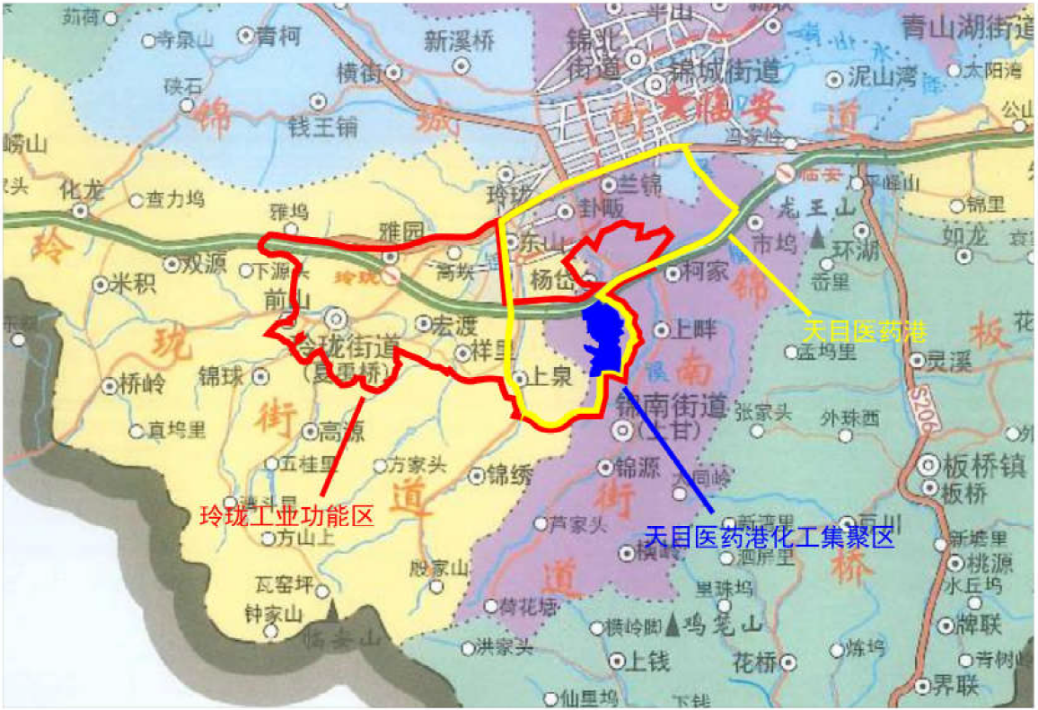 图 天目医药港化工集聚区区位置1.3园区基本情况目前，本次认定的临安区天目医药港化工集聚区正在部分规划建设过程，该区域中已建企业目前共有49 家，其中医药类型企业1 家，涉及危险化学品储存和使用企业2 家，主要涉及的行业有制药、环保、化工、建材、包装、机械、纺织、电子电器、照明等。现有的涉及危化品的企业5家。临安绿能环保发电有限公司浙江盛龙装饰材料公司杭州临安引力外加剂有限公司杭州鑫富科技有限公司杭州天目山药业股份有限公司2.园区现状及建设目标2.1园区现状分析园区内的企业虽然建设有部分安全、环保等方面的监测预警系统，但均是各自为政，缺少有效整合，并且管委会缺乏对整个园区安全、环保实时动态信息的掌控，缺少预测、预警系统。2.2建设内容及目标2.2.1建设内容基于目前园区已投产运行企业及后期新入园企业，充分利用现有系统资源条件下，以环境保护、安全生产监管和协同应急救援三大业务功能为基础，开发建设智慧园区数字化平台，具体包含：园区三维地图建设、应急指挥中心建设、工业互联网平台建设、园区画像、安全监管、环境保护、应急指挥、封闭管理、能源监管建设，实现与省化工产业大脑的对接。2.2.2建设目标利用5G、云计算、物联网、大数据、人工智能等新一代技术，以工业互联网平台为底座，以园区各局办和企业应用系统汇集而来的海量数据为基石，建立从运营状态可视、业务分析预警、辅助决策执行的能力，并融合园区应用，提供用户统一入口，实现园区的可视、可管、可控，建成智慧园区数字化平台，实现园区管理的数字化运营目标。同时，实现智慧园区数字化平台与省化工产业大脑平台的对接，保证化工产业大脑平台的稳定运行。具体如下：搭建园区智慧化统一平台深化园区运营监管及企业服务水平建设园区统一智慧基础设施建设智慧园区运营中心2.3需求分析2.3.1业务应用需求结合园区信息化建设情况，智慧园区各业务应用需要考虑以下需求：园区驾驶舱园区与企业画像智慧安监智慧环保智慧应急智慧封闭智慧能源2.3.2数据资源需求数据是实现信息管理系统功能的基础和核心，智慧园区数据主要来源于园区和政府部门采集获取的数据、空间数据、三维模型数据、监控数据等。2.3.3系统集成需求园区管委会及园区内企业已建成众多信息化应用，智慧园区数字化平台建设需要集成与安全风险和应急相关的现有系统和本次项目新增的系统，构建统一的系统集成工具，需要具备以下能力：应用集成：应用与应用间、数据、消息、API集成业务集成：园区系统到政务系统、园区系统到企业系统，跨业务数据交换设备集成：设备到设备、OT和IT间的融合整合接入园区重点企业的视频监控图像和监测监控数据，掌握重点企业的重大危险源及风险分级管控数据；提供国家、省、市安全生产应急指挥平台以及政府应急平台所需的数据、图像、资料等，配合完成应急有关的各项任务；通过多种链路通信互联技术手段，实现与国家、省、市相关平台的互联互通。2.3.4基础支撑需求2.3.4.1智慧园区运营中心智慧园区运营中心汇聚园区多维度多类型数据，通过融合分析展示，实现园区运行管理、辅助决策支持和应急救援指挥三大功能，满足园区运营管理基本职能。2.3.4.2数字平台目前政府和企业已经或正在建设一系列的应用系统，迈向2.0阶段的数字化和智慧化转型阶段，在这一阶段中，园区内外、政企之间、平台和应用、数据和业务都需要从整体、统筹的角度去考虑，以免再次落入单点建设、烟囱式建设、不可运维、升级困难的传统路子上去。构建一个数字平台，开放架构，持续迭代升级演进，保持领先构建一个融合云计算、大数据、物联网、人工智能、视频云、GIS等新信息技术的数字平台，持续为园区积累业务资产、IO资产、数据资产。打破系统壁垒，为园区内多业务系统联动、跨部门业务系统对接、园区与企业侧系统对接奠定基础通过集成平台可实现园区内各子系统、上层业务系统之间的联接，真正实现多系统、多业务的联动。打破数据壁垒，构建园区工业大数据平台，面向未来可提供基于大数据的AI能力，实现园区精细化管理打造端到端自主可控的信息化平台，树立行业标杆2.3.4.3数据中心数据中心建设主要包括主机、存储、网络、安全及其他硬件在内的硬件基础设施，通过虚拟化等技术进行整合，形成一个逻辑整体，同时通过云管理平台，实现资源监控、管理、调度，建设平台的安全保障体系，为平台的网络访问、上层应用、数据提供安全的运行环境。2.3.4.4数字化改造需求2021年，浙江省全面启动数字化改革进程。坚持系统观念、系统方法，坚持目标导向、需求导向，坚持小切口大牵引，坚持综合应用、高效协同，努力实现从数字赋能政府履职，向全方位推进政府体制机制和业务流程系统性重塑的整体跃升。目前，在以浙江省数字化改革为总引领，打造数字经济一号工程2.0版的背景下，围绕数字产业化、产业数字化构建数字经济系统，打造产业大脑，推动制造业高质量发展，是把握新发展阶段、贯彻新发展理念、构建新发展格局的一次重大探索。产业大脑一体化综合支撑系统作为产业大脑的核心系统，在统一用户体系和产业数据仓的基础上，通过产业中台与产业服务中枢的共性支撑，实现产业数据标准化，数据智能化和业务服务化，向政府侧和企业侧统一提供来自政府、行业和地方的产业服务目录，牵引产业资源共用复用，支撑政企协同、开放赋能、生态创新、持续成长的产业大脑运营，为产业大脑的各类丰富应用场景提供优质的生态环境和稳定的运行环境，可以推动政府、企业、社会整体联动的生产关系重塑，促进传统产业数字化转型的生产力再升级，支撑制造业的整体高质量发展。为贯彻落实省委、省政府关于数字化改革的重要决策部署，省经信厅先行开展化工产业大脑建设，化工产业大脑基于“1+N”工业互联网平台搭建应用场景，与一体化智能化公共数据平台数据共享交换。“1”指1个化工大脑平台，“N”指N个智慧园区。3.项目总体设计3.1建设原则投标人针对整个系统设计需具有系统性、完整性、实用性、先进性、标准化、开放性、安全性、可靠性、经济性、灵活性等建设原则。3.2建设依据3.2.1法律法规《中华人民共和国消防法》（主席令第6号）《中华人民共和国环境保护法》（主席令第9号）《中华人民共和国突发事件应对法》（主席令第69号）《中华人民共和国安全生产法》（主席令第70号）《危险化学品安全管理条例》 （国务院令第591号）《浙江省安全生产条例》 （常务委员会公告 第56号）《中华人民共和国职业病防治法》（中华人民共和国主席令第52号）3.2.2标准规范《危险化学品重大危险源辨识》 （GB 18218-2018）《危险化学品从业单位安全标准化通用规范》（AQ 3013-2008）《企业安全生产标准化基本规范》（GB/T 33000-2016）《国家智能制造标准体系建设指南（2018年版）》《智慧化工园区建设指南》（GB∕T 39218-2020）《信息安全风险评估规范（2018年版）》《大数据标准化白皮书(2018年版) 》《国家安全监管总局办公厅关于印发安全生产信息化领域10项技术规范的通知》（安监总厅规划〔2016〕63号）3.2.3行政规章与政策文件《关于公布首批重点监管的危险化工工艺目录的通知》（安监总管三〔2009〕116号）《安全生产事故隐患排查治理暂行规定》（国家安全生产监督管理总局令第16号）《国务院关于进一步加强企业安全生产工作的通知》（国发[2010]23号）《国务院关于坚持科学发展安全发展促进安全生产形势持续稳定好转的意见》（国发[2011]40号）《国务院安委会办公室关于进一步加强化工园区安全管理的指导意见》  (安委办[2012]37号)《突发事件隐患排查治理暂行规定》  (国家安监总局第16号令)《危险化学品安全管理条例》（国务院第645号令）《危险化学品重大危险源监督管理暂行规定》  (国家安监总局第40号令)《危险化学品输送管道安全管理规定》（国家安监总局第43号令）《危险化学品登记管理办法》（国家安监总局第53号令）《关于进一步加强应急平台体系建设的意见》  （安监总应急〔2012〕114号）《临安区突发事件总体应急预案》（临政办[2020]33 号）《临安区天目医药港化工集聚区生产安全事故风险辨识评估报告》（2021年）；《天目医药港化工集聚区化工产业发展规划》（2021年）《临安天目医药港化工集聚区控规研究》（2021年）3.2.4指导性文件《生态环境大数据建设总体方案》《化工园区公共管廊管理规程》《浙江省工业污染防治“十三五”规划》《浙江省大气污染防治条例》《浙江省大气污染防治“十三五”规划》《浙江省水污染防治行动计划》《浙江省危险废物利用处置设施建设规划（2019-2022年）》 《浙江省环境保护“十三五”规划》《浙江省污染源自动监测监控信息传输管理办法》《关于进一步推进危货道路运输单位和危化品装货单位信息互联点的通知（浙交（2019）25号》《国家安全监管总局关于印发<国家安全生产监管信息平台总体建设方案>的通知》（安监总规划〔2015〕6号）《国务院安委会办公室关于印发标本兼治遏制重特大事故工作指南的通知》（安委办〔2016〕3号）《浙江省经济和信息化厅关于推进全省化工园区（集聚区）数字化建设工作的通知》（浙经信材料〔2021〕57号）3.3系统架构设计3.3.1总体架构基于工业互联网平台，借助云计算、5G、物联网、AI等新一代信息技术，采用“平台+APP应用”的总体思路，建设满足园区智慧化管理应用平台。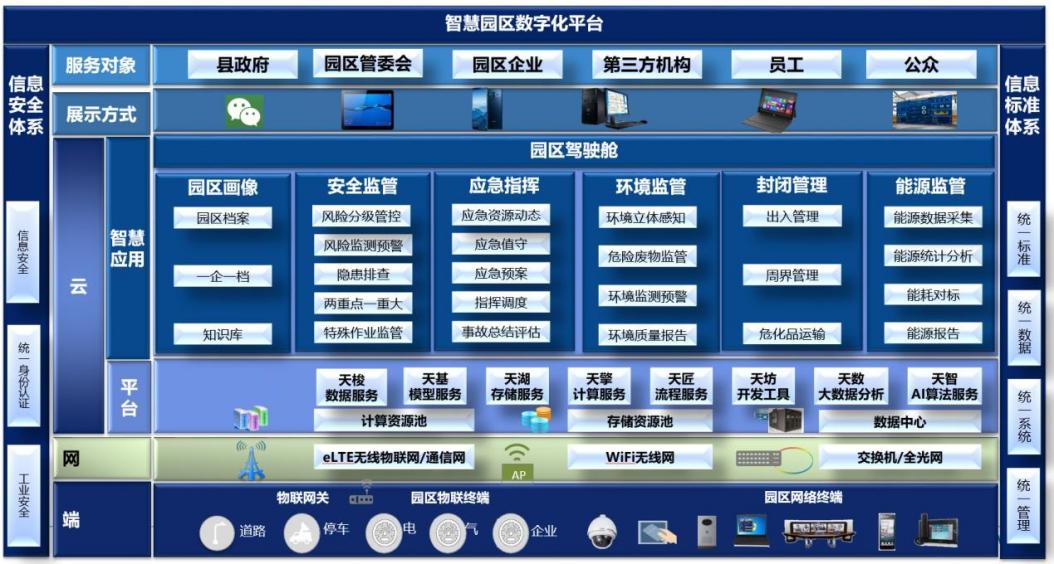 3.3.2网络架构网络系统是园区相关业务数据传输和交换的基础设施，必须满足管委会及相关部门之间的互联及各类业务数据的传输，同时应满足企业视频监控信息、园区全景监控信息、采集仪信息上传的专线连通。根据智慧园区规划设计和建设的要求，需要实现园区网络的全覆盖。根据园区实际网络需求，天目医药港智慧园区整体网络架构示意图如下所示：图 系统网络拓扑图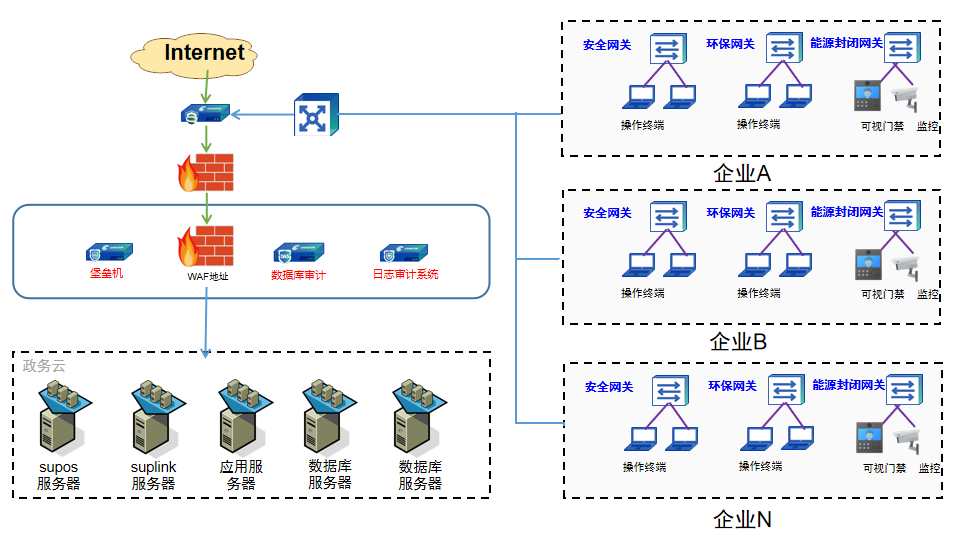 3.3.3系统部署方案为保证园区资源的有效利用，避免重复建设，结合大数据局及园区实际情况，智慧园区平台采用本地部署结合大数据局提供政务云进行业务模块的云部署方案。园区企业的视频监控信息上传本地机房。平台的其他基础支撑平台、业务模块系统和业务数据直接部署、保存在政务云平台。3.3.4平台安全服务随着信息技术的不断发展，网络攻击、勒索病毒等对园区信息化建设构成了较大的挑战，一旦受到攻击破坏会对园区企业正常生产和公共服务造成损害。智慧园区平台的安全架构既要能够满足业务系统安全防护需求，也能满足相关标准和法规的要求。平台的安全体系要确保平台符合信息系统安全等级保护要求，园区平台租用公有云的堡垒机、WAF、日志审计、数据库审计等安全服务。具体配置清单如下：3.4信息安全保障设计协助招标人进行信息安全体系设计。为保证项目信息安全，在项目建设过程中，需提供法律、资源、管理、技术等方面的安全需求界定、安全设计及安全服务。在项目运维期间，通过技术设施安全评估、技术设施安全加固、安全漏洞补丁通告、安全事件应急响应以及信息安全运维咨询，协助组织系统管理人员进行信息系统的日常安全运维工作，以发现并修复信息系统中所存在的安全隐患，降低安全隐患被非法利用的可能性，并在安全隐患被利用后及时加以响应。3.5信息标准规范设计协助招标人进行信息标准规范设计。4.基础支撑平台设计4.1工业互联网平台4.1.1信息全集成平台工业互联网平台提供的企业全信息集成平台旨在实现园区内各类系统数据集成和融合。全信息集成平台支持OPC DA、OPC A&E、OPC UA、Modbus、CDT、IEC104等工业协议数据转换和接入，支持SQL/ODBC、WebService、WebAPI等接口方式实现数据采集和处理，支持RTSP协议数据采集和处理。4.1.2云边协同边缘计算工业互联网平台以边缘计算平台作为云边协同的边，边缘计算平台为软硬一体，实现边缘侧底层数据的采集、处理和结果上传。边缘计算场景用于靠近物或数据源头的网络边缘，融合网络、计算、存储、应用核心能力的开放平台，就近提供边缘智能服务，满足行业数字化在敏捷连接、实时业务、数据优化、应用智能、安全与隐私保护等方面的关键需求。4.1.3对象化工业数据湖对象化工业数据湖提供面向对象结构的数字化企业模型构建方法，对时序、流式、关系型等多元数据进行清洗、重组和标准化处理，优化企业数据的层级关系，提升数据流通效率，构建对象可视化数据模型，提供多维度、多视角的数据服务。能监控全厂关键数据，包括库存、生产、运营、能源、设备等数据。4.1.4数据建模及服务工业互联网平台系统支持对象化元数据定义、数据标准化和信息模型的运行期管理，支持对象模型的组织管理和工厂建模，提供对象模板、对象实例和功能集合的可视化组态管理功能。工业互联网平台基于属性、服务、事件与订阅等方法构建业务场景，提供统一的面向工厂设备、人员、物料、产品等维度的对象化模型定义能力，实现标准化元数据清洗与组织；同时，将真实工厂的单元主体，以对象化的全信息模型来表示，结合工厂的单元模型与生产组织关系来建立工厂数字化模型。系统提供数据集成、数据加工、数据管理、数据服务的能力，帮助制造业企业快捷构建自身系统性的数据治理，实现企业内各业务系统异构数据汇聚，沉淀优化企业数据模型，强化数据质量，能够对外提供加工后的业务数据支持应用快速开发和数据可视化。4.1.5工业微服务架构工业互联网平台系统通过工业微服务来实现机理模型算法的模块化和软件化，满足工业APP 的运行和扩展。在工业互联网平台中，工业微服务正发挥着承上启下的关键作用。一方面， 基于不同行业、不同领域经验知识所提炼出来的各类原始机理算法模型通常缺少对外调用的接口，也往往难以进行独立的调试、运行和升级，需要用工业微服务的方式将这些机理算法模型集成起来，封装成可独立调试运行的单一功能或服务模块，提升易用性和可维护性。另一方面， 在工业互联网平台中基于工业微服务模块进行工业 APP 开发，既能够借助工业微服务并行开发、分布运行的特点，有效发挥平台海量开发者接入、资源弹性配置、云化部署运行等优势， 又能够利用工业微服务独立隔离、灵活调用的特点，克服工业 APP 所面临的快速运维、持续迭代、个性化定制等问题。4.1.6工业APP开发环境平台提供微服务容器框架，每个APP都运行在一个独立的容器中，可实现热插拔。提供交互式业务和流程设计器，满足流程监控、在线报表、APP业务管理页面、工作流管理、Dashboard分析、大屏画面应用等为一体的混合业务编排和场景设计要求。4.1.7数据DIY分析与展示平台提供的数据 DIY 分析工具，用户可通过组态方式实现多元数据的自主分析与利用，如建立生产看板、能耗看板、设备预警看板、重要指标参数看板、重要摄像头监控等。工业过程中产生的时序数据、流式数据和关系数据，利用不同的展示方式，可实现多元数据的可视化综合应用。平台为每个用户提供个人空间，用户可根据自己关注的内容进行个性化定义，个人空间内容可进行权限控制。在可视化工具方面，平台提供了一整套数据展示的控件库，包括基础图元控件、图表控件、报表控件、趋势控件、实时报警控件、历史报警控件和视频控件。基础图元控件包括矩形、圆角矩形、椭圆、弦、扇形、多边形、按钮、棒状图、管道、直线、弧、折线、文本、数据链接和图片等；图表控件包括柱状图、曲线图、散点图、折线图、饼图、气泡图、面积图、玫瑰图、仪表盘和热力图等。4.1.8多组织服务工业互联网平台针对多组织的用户，通过集成部署，各实际业务中所需的组织、人员、用户及权限不需自己再维护一套，由工业互联网平台统一提供，提高运维效率以及数据同步性，满足第三方平台不用维护自己的组织、人员、用户及权限。通过工业互联网平台多组织实现多公司人员组织架构、以及用户和权限管理，供第三方平台调取和使用，实现对组织、人员、用户、权限的统一处理， 满足平台集成需求。4.1.9多租户服务工业互联网平台多租户设计的 SaaS 系统，可以为多个租户（客户）提供服务，实现多个租户在互联网环境下使用同一套程序，且保证租户间的数据隔离。工业互联网平台多租户架构设计模式，重点关键技术是同一套程序下多个租户数据的隔离，实现数据的安全性，防止租户数据不经意或被他人恶意地获取和篡改。4.1.10工业大数据及人工智能工业大数据与人工智能平台是基于企业全信息集成平台与对象化工业数据库构建的大数据挖掘和场景化人工智能应用的组态开发环境。它根据标准化的装置、设备、产品和人员等全信息画像，基于大数据业务场景建模、训练实验、模型评估和运行发布流程，实现面向生产优化、质量溯源、安全管控方面的综合应用。通过机器视觉、人员定位、自然语言识别等技术融合应用，实现人员安全作业管控、非智能仪表的普适测量、危险区域或者密级区域防护等智能化场景应用。4.1.11移动应用平台工业互联网平台系统同时包含移动应用子平台，是一个运行于智能设备上的移动应用平台。让所有关键应用在一台手机上展现，打破时间与空间的束缚，让用户可以充分利用会议、出差、在家等自由时间处理工作事宜，帮助用户实时掌握生产状态，随时随地高效处理事务。该平台主要支持：1）生产办公协同2）企业社交服务3）应用集成与管理4.2地理信息平台4.2.1基础服务平台智慧化平台是以GIS为基础的综合性系统，应用系统与GIS系统的集成程度较高，对GIS系统的应用要求高，为了保障园区智慧化平台应用系统的功能性、稳定性和响应速度，需配置一套GIS平台作为基础应用支撑平台，在此基础上进行GIS功能开发。4.2.2园区航拍图采用规划局提供的园区航拍图，航拍图应涵盖园区主要区域，精度达到1:500与园区矢量图进行套合，作为园区地理信息一张图主要地图源使用，采用本地访问的方式进行访问。4.2.3园区矢量图采用园区矢量底图（涵盖园区主要区域），地图底图采用WGS84或CGCS2000坐标系，比例尺为1:100或1：500等大比例尺底图，作为地理信息一张图主要地图源使用，在矢量图中要分别有园区道路、电网、水网、河流、山川、地块线、地块面、党政机关、重点单位、居民区、疏散点、商贸企业、餐饮企业等要素，并可根据需要自行添加或维护相关要素。4.2.4园区三维建模采用规划局提供的工业园区三维建模数据，包括园区地形地貌、企业建筑、生产装置以及地上（地下）管网，与其他地图源共同使用，进一步加强园区应急保障能力。建模需要按照1:1 建模，需要真实精确表现建筑物、装置等的外观，在不影响建筑物、装置等真实性几何结构的基础上，部分非常精细的细部实体结构允许被忽略。4.2.5园区三维实景对园区内主要道路、重点企业的重点生产装置、储罐区及周边，以及园区内其他重点目标进行实景采集、加工、入库。5.平台应用系统设计5.1园区驾驶舱根据园区具体需求，制定园区运营数据分析驾驶舱，包含园区总貌、安全管理、应急管理、封闭管理、环保管理、能源管理等板块。5.1.1园区总貌通过一张图显示园区基础概况，包含园区基本信息、机构、设施等数据，园区三维地图，入驻企业基本信息等。5.1.2AR实景应用AR实景地图服务主要是从园区实景的视角来管理园区。基于AR实景地图服务客户端扩展人脸、卡口、BA三种设备标签，支持人脸抓拍数据查看、视频查看；支持过车数据查看、视频查看；支持BA设备数据查看。5.1.3安全一张图安全一张图，突出“两重点一重大”的安全区安全监管，通过安全一张图，可直观了解园区安全态势，便于决策部署，提升园区安全水平。数据模型前置预警，分色预警，分级处置、保障园区安全5.1.4应急一张图应急一张图，以 GIS 为核心，通过对事件应急中地理信、环境信息、事件态势信息、人员处置动态信息等关键要素的抽取，形成应急处置全貌，辅助领导掌握事件动态，进行精准指挥调度。主要支持的功能如下：支持列表查看应急预案并可以查看；支持折线查看事故影响详情预测；基于 GIS 地图展示事发周围的应急物资、应急人员、摄像头及其环境敏感点并且在 GIS 图下方展示实时园区内的应急物资情况及应急人员数量等；支持折线图展示对重大危险源的分析；支持环形图展示当前全区内的风险分级情况；支持仪表盘和列表共同展示园区内的环境情况；支持实时展示周围的高空视频监控便于观察园区内的环境；支持列表展示应急处理流程并可以查看；支持柱状图展示周围有毒气体的监测。5.1.5环保一张图环保一张图的主要是功能是基于 GIS 地图，按照“点、面、域、空”四个层次进行全覆盖立体化感知和预警，实现精细化管理。5.1.6封闭管理一张图封闭管理一张图，为园区企业、人员和车辆提供安全、高效、智能、生态的交通运输服务；为园区管理部门和相关企业提供及时、准确、全面和充分的信息支持和信息化决策支持。5.1.7能源一张图能源管理一张图，按照园区的能源消耗关系，形成园区能耗指标，实现能耗的可视化管理，为园区提供一个全面实时、可视化的能源监测决策分析平台。5.2园区画像从园区基本信息、基础设施各个指标，以及企业基础、安全、环保、应急等多个维度的信息录入构建园区画像，实现对园区的多维度深度刻画。主要功能：一企一档、园区档案、知识库、网格化管理。5.3安全监管立足于园区日常安全生产，建立一套完善的安全生产监管系统，包含对重点监管的危化品、危化工艺和重大危险源的网络化、数字化监管，智慧安全子系统将实现基础数据采集与分析，结合数据模型前置预警，直观了解园区安全态势，针对不同风险与隐患进行分级处置，保障园区日常安全生产，降低生产事故发生率。5.3.1风险分级管控基于生产企业的基础信息、工艺信息、装置信息、管理信息等动态情况进行数据采集与分析，利用相应的专业风险分析模型，接照点（如重大危险源等）、线（如工艺装置等）、面（如工厂区域等）三维一体的风险分级管控思想，实现各类风险的科学辩识、量化分级和分级管理，增强对生产企业各类风险量化分析、态势分析、预测预警的综合管控能力。包含风险地图、辨识评估、风险防控、统计分析。5.3.2风险监测预警通过接入企业有毒可燃气体、重大危险源、重点监管工艺、重点区域视频、高空瞭望等实时监测数据、视频。包含重大危险源、重点监管工艺、重点监管危险化学品、重点区域视频、有毒可燃气体、管道泄漏和高空瞭望监测及报警管理。5.3.3隐患排查治理隐患排查模块涵盖了政府端和企业端应用，企业端通过日常隐患自查自报等方式，让政府能够有效监管企业的隐患排查治理工作，为园区内隐患排查治理工作成效考核提供依据。实现了对安全隐患的记录、评估和分类处置，完整记录整改过程。主要功能包含隐患排查治理、隐患挂牌督办、整改通知单、隐患状态跟踪、隐患统计分析查询。5.3.4危险作业监管建立企业作业步骤SOP，辨识作业风险，自动过滤承包商人员资质信息，落实风险削减措施，验收作业成果，通过系统对作业流程严格把控；同时通过系统进行作业票风险辨识、措施实施、在线审批等过程，在作业票办理合规的同时提升办票效率。支持移动端上报、审批、验收。5.4应急指挥应急指挥子系统，是化工园区在处理突发事件时最重要的辅助决策工具。为提升平台的可视化水平，需要将此模块与地理信息系统深度融合，应急相关数据都能通过 GIS 技术进行可视化展示。5.4.1自然灾害预警分析自然灾害监测预警以当地气象部门数据为支撑，结合园区监控系统及数据发布系统，为园区提供气象服务及山洪、泥石流等自然灾害的应急管理。5.4.2应急资源动态维护各类应急资源库中储备的各类应急物资基本信息，为应急事件处置流程提供基础数据支撑。在突发事件发生时，应急指挥人员通过GIS、图表等多种方式展现资源的地点、数量、特征、性能、状态等信息，迅速调集救援资源进行有效的救援。5.4.3应急值守在指挥中心进行24h值守，包含值班人员管理、排班换班和值班日志。值守，包含应急指挥中心值守以及医院值守。5.4.4告警管理集成物联网终端或视频监控等，系统提供平台告警功能。监测区域出现异常情况时，系统进行报警，为人员处理告警事件提供辅助决策，具体包含告警事件核实与处理。5.4.5事件管理进行事件管理，事件管理模块主要包含有以下功能：事故上报、事故处置、事故跟踪和反馈。5.4.6指挥调度结合多媒体通信、高清视频等多种先进的技术，对园区内泄露、火灾、爆炸、暴雨等紧急事件进行管理，实现应急事件的全流程信息化管理。可提高应急防范、救援和保障能力，使化工园区应急管理模式从静态、时候管理向动态、实时监管模式的转变，满足园区日常值守与应急救援业务工作。5.4.7结构化应急预案	结构化应急预案以对“事前准备、事发响应流程、事中应急处置、事后总结提升等过程的综合管理”为目标，通过对各级各类应急预案的数字化、结构化、图形化、流程化进行实现。5.4.8应急演练在真实环境中的进行的实战演练，用于园区及企业的日常和专项演练场景；包括演练计划的制定、演练方案的管理、演练的实施、演练评估，相关单位根据演练方案对响应的演练过程进行指挥、调度，同时，系统对演练的过程形成文档，实现对演练的评估和总结。事故模拟处置培训。5.5环境监管通过物联网与互联网相联，基于GIS地图实现园区整体环境的全方位立体化感知，为开展后续环境监管和监督提供数据支撑，最终实现污染的精细化管理。5.5.1环境立体感知通过在园区设立大气环境、水环境、VOC整体排放同时接入企业污染源监测监控，基于GIS地图实现园区整体环境的全方位立体化感知，设置超标报警值，可显示历史趋势，为开展后续环境监管和监督提供数据支撑，最终实现污染的精细化管理。5.5.2环保设备状态监测针对园区内环保监测设备运行状态进行动态展示。5.5.3环境监测预警参照国家法律法规标准，结合地方园区监管特点以及行业经验等，为环保监测数据设置超标报警值，实现对实时监测数据与报警情况的管理。包含	指标异常报警、视频联动预警、报警处置闭环。5.5.4危废固废监管通过录入危固废的基础信息、转移联单等数据，实现固废的产生、转移（运输）、存储、处理的全流程管理。5.6封闭管理旨在借助新一代信息技术，建成安全、高效、智能、绿色的园区环境，增强园区周界和卡口监控能力，改善园区应急处理与决策能力，提高园区安全管理水平和运行效率，为园区企业、人员和车辆提供安全、高效、智能、生态的交通运输服务；为园区管理部门和相关企业提供及时、准确、全面和充分的信息支持和信息化决策支持。5.6.1出入管理对进入园区的车辆与人员进行监控与识别，园区管委会和企业员工可以在园区进行备案，访客若要进入园区需提前由所访问公司担保申请。对人员与车辆的基础信息进行管理，且能进行分级别、分权限和分区域的管理。5.6.2访客管理对周界异常报警进行监控和管理，以保证管理人员能及时了解报警区域的情况，快速的作出应对。5.6.3危化品运输监管主要对危化品车辆在园区内的运输监控管理，包括车辆审核、交通监控、道路卡口等情况。5.7能源监管对园区能源进行分类、分层、分区域等形式的精细化测量。包含能源数据采集、能源监控、能源统计等业务功能。5.7.1能源数据采集对接园区接综合能源智慧管理平台，接入园区水、气、电、冷、热、光储充等多形态能源数据。形成园区能源分类、分层、分区域等形式的精细化管理。5.7.2能耗实时监测通过绘制园区能源网络总图及水、电、天然气、蒸汽、压缩空气能源介质能流图，并配置报警信息，超限进行及时报警，能够真实的反映能源网络的平衡状态，支持损耗报警功能，其报警设定值由平台管理者自主设置。5.7.3能源统计实现园区级、企业级耗量统计报表；报表以日、月、季、年粒度进行，报表格式可自由配置；形成对比分析能源管理一张图。5.8移动应用突发事件的突发性、紧急性、以及事态发展的不确定性使应急管理面临严重的“第一现场”信息，包括现场音视频匮乏、信息不对称所带来诸多的决策困境。在这个意义上，信息传递和处理成为制约突发事件应急管理能力和水平的关键要素，也成为突发事件应急处理系统中的核心内容。将移动应用集成到浙里办或浙政钉app上，不进行其他应用app的开发。实现以下业务功能：现场信息管理、事故信息管理、实时信息交互、基础资源检索、分角色分权限。5.8.1移动端基础服务移动终端基础服务统一管理所有 APP 端并提供服务，为 APP 端提供信息交互服务、基础数据服务、一张图服务、视频管理服务、设备管理服务、安全管理服务、授权服务。5.8.2应急人员应用面向现场应急业务人员，包含应急队伍、医疗、消防等人员，基于安卓系统进行开发，主要提供事故信息报送、研判结果接收、采集信息分发、任务接收反馈、视频回传共享、通信录一键通、资源快速检索、现场应急一张图等功能。5.8.3指挥人员应用面向领导及事故指挥人员，基于安卓系统开发，主要提供事故信息调阅、任务指令调度、事故态势跟踪、视频图像调阅、通信录一键通、研判结果调阅、资源快速检索、现场应急一张图等功能。5.8.4企业人员应用面向企业人员，基于安卓系统开发，提供作业许可的填报审批、隐患自查的填报、隐患整改情况的填报、提交等工作。提供综合展示、风险管理、隐患管理、事故管理、教育培训管理、承包商管理、隐患管理、危险化学品管理、环保管理、重大危险源管理、法律法规及标准管理等功能查看和审批。5.9企业数据采集采集企业DCS数据、环保数据、监测类数据、关系数据库类等数据。拟接入以下企业：临安绿能环保发电有限公司、杭州临安引力外加剂有限公司、杭州天目山药业股份有限公司、杭州鑫富科技（亿帆医药）有限公司。● 企业安全生产数据：通过采用OPC接口，实时采集企业DCS两重点一重大数据、SIS系统报警数据、环保设施运行状态及数据。● 管理数据：人员进出数据，含时间、人员、进出状态；关键危险源视频、企业全局高空瞭望、进出一、二道门门禁。5.10业务系统集成智慧园区数字化平台需集成现有应用系统数据，包含安全管理系统、环保管理系统、视频监控系统等。5.11对外接口系统平台建成后，可通过接口实现数据自动上传至浙江省化工大脑中或者第三方其他平台。平台提供了关系数据库SDK接口、信息访问API、APP开发组件、开发工具等。可实现与第三方系统无缝对接，也为第三方数据调取、访问提供了高带宽渠道，实现数据共享互联互通。5.12化工产业大脑接入要求根据浙江省经济和信息化厅57号文件要求，为贯彻落实省委、省政府关于数字化改革的重要决策部署，以化工产业大脑建设为先行，开展数字经济产业大脑的建设。化工产业大脑基于“1+N”工业互联网平台搭建应用场景，通过与一体化智能化公共数据平台交换实现数据共享。化工园区（集聚区）智慧化数字化平台将作为重要应用场景纳入化工产业大脑建设范畴，向化工产业大脑输送各类管理运营数据，为产业大脑建设奠定良好基础。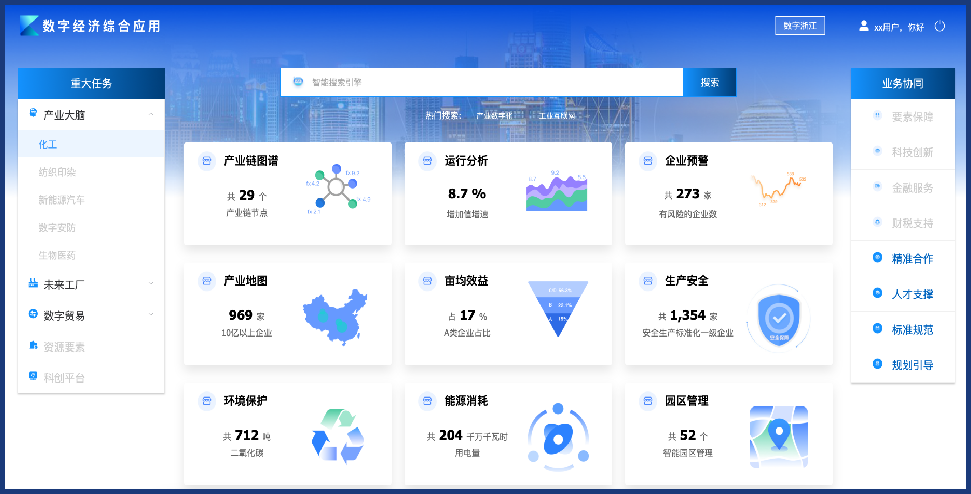 5.12.1建设内容及对接要求全省52家化工园区（集聚区）的智慧化数字化平台与化工产业大脑数据对接，保证化工产业大脑稳定运行。通过数字驱动，协同产业链、共享资源，对园区内工业大数据统一标准、统一管理。本项目实施过程当中，要有与省化工产业大脑提供数据传输开发的工作量。完成与化工产业大脑对接接口开发工作，保证智慧园区平台与省化工产业大脑的数据互通。5.12.2化工产业大脑接入数据信息6.基础设施平台设计6.1应急指挥中心设计6.1.1指挥大厅建设指挥大厅建设内容包括大屏显示系统、会议系统。指挥大厅设计图、参考图如下：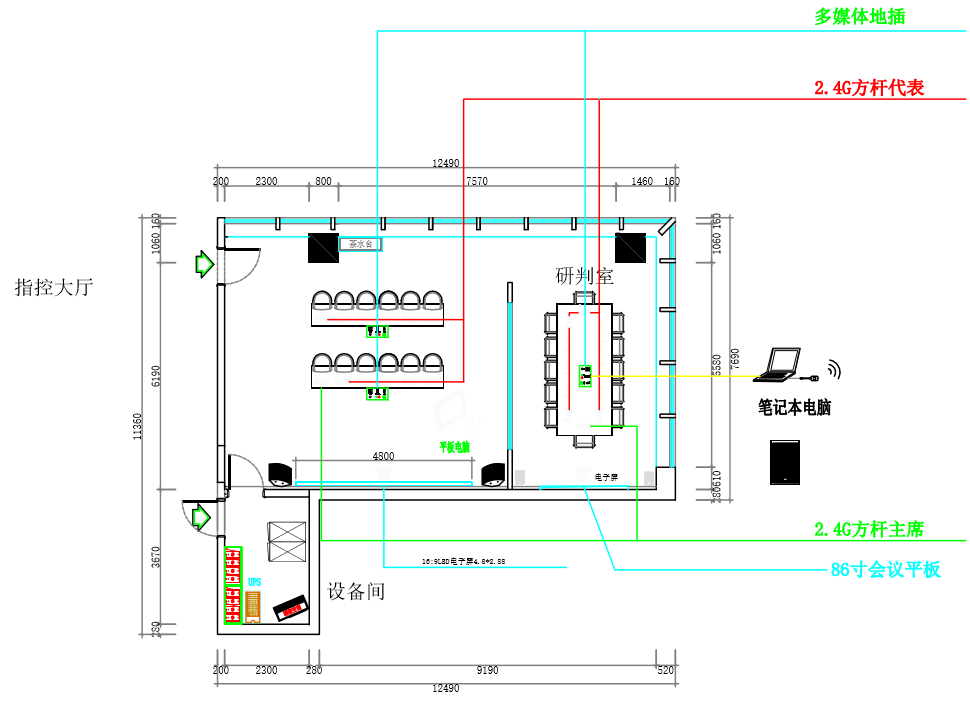 图 指挥中心设计图本次园区指挥中心大屏显示系统组成主要由三大子系统构成：信号源子系统、控制子系统、LED显示屏子系统。除了三大子系统以外，根据具体应用情况还包括配电子系统、通讯传输子系统、视频编辑子系统等。6.1.2研判室建设研判室常态下作为会议室使用；非常态下作为应急会商、调度决策、专家与领导讨论以及指令下达的场所使用。6.1.3设备间建设机房系统工程是基于计算机应用技术、现代通讯技术和自动化控制技术上的系统工程，在工程设计中采用先进、成熟、实用的技术，所采用的技术符合标准化、开放性的要求，并具有可扩展性和灵活性，以确保本工程的安全、可靠和实用，实现设备共享、数据共享、信息共享、应用共享，有效地利用在设备上的投资。机房是整个数据交换及上传的中心枢纽，本次园区机房实际建设需求内容如下：6.2融合通信平台融合通信平台能够实现各种渠道的接入，包括会商终端、视频监控、语音话机/手机、移动终端、单兵执法仪、短信系统、传真系统等，各种渠道接入后对上层可视指挥调度应用提供通信能力支撑，开放接口供上层应用进行音视频通信的控制。同时融合指挥平台提供向上接口，便于后续平台的对接。7.园区公共设施建设7.1监控布点本次规划建设一套看得清、预防早、处理快、易维护的监控系统个，结合当前主流云化技术及智能分析技术实现整个园区智慧化管理。将从以下方面进行建设：高清全覆盖提升全网智能系统建设采用易维护设备和高效的管理工具。在视频监控建设上采用云化架构设备，减少维护成本。7.2前端道路卡口在实时记录通行车辆图像的同时，系统可自动对车辆牌照进行识别，包括车牌号码、车牌颜色的识别。7.3高空瞭望远程高空瞭望监控，对园区进行全方位立体化观察和分析， 值班人员可以根据报警信息，及时定点跟踪确认，第一时间调度处置。使用高清晰度摄像机和高速视频回传技术，可实现传统视频监控系统部署方式中难以解决的矛盾。7.4企业安全网闸企业安全网关可通过OPC数据服务接口采集DCS控制系统、PLC控制系统的实时数据，将数据上传给安全网关内机，通过安全网关的隔离模块将数据传输到外机，通过政府外网或者专网将数据上传给设备与数据管理服务器，实现化工园区工业企业的控制系统中的实时数据采集与上传。8.平台软硬件建设清单8.1软件清单表 平台软件清单8.2硬件设备清单表 硬件设备清单8.3云资源和安全资源表 云资源和安全资源清单8.4复用IRS组件清单表 复用IRS组件清单8.5杭州市一体化智能化公共数据平台共享清单表 杭州市一体化智能化公共数据平台共享清单8.6系统数据资源目录清单表 系统数据资源目录清单9.商务需求第四部分   评标方法及评分标准一、评标方法1.综合评分法。综合评分法，是指投标文件满足招标文件全部实质性要求，且按照评审因素的量化指标评审得分最高的投标人为中标候选人的评标方法。   二、评标委员会的组成2.评标委员会的组成。评标委员会由采购人代表和评审专家组成，成员人数为5人以上单数，其中评审专家不少于成员总数的三分之二。3.评标委员会的组成人员的回避。在政府采购活动中，评标委员会的组成人员与供应商有下列利害关系之一的，应当回避：　　3.1参加采购活动前3年内与供应商存在劳动关系；　　3.2参加采购活动前3年内担任供应商的董事、监事；　　3.3参加采购活动前3年内是供应商的控股股东或者实际控制人；　　3.4与供应商的法定代表人或者负责人有夫妻、直系血亲、三代以内旁系血亲或者近姻亲关系；　  3.5与供应商有其他可能影响政府采购活动公平、公正进行的关系。　　三、评标委员会的职责4.评标委员会负责具体评标事务，并独立履行下列职责：4.1审查、评价投标文件是否符合招标文件的商务、技术等实质性要求；4.2要求投标人对投标文件有关事项作出澄清或者说明；4.3对投标文件进行比较和评价；4.4确定中标候选人名单，以及根据采购人委托直接确定中标人；4.5向采购人、采购机构或者有关部门报告评标中发现的违法行为；4.6法律、法规、规章、招标文件等规定的其它事项。5.评标委员会及其成员不得有下列行为：　5.1确定参与评标至评标结束前私自接触投标人；　  5.2接受投标人提出的与投标文件不一致的澄清或者说明，《政府采购货物和服务招标投标管理办法》（财政部令第87号）第五十一条规定的情形除外；　5.3违反评标纪律发表倾向性意见或者征询采购人的倾向性意见；　5.4对需要专业判断的主观评审因素协商评分；　5.5在评标过程中擅离职守，影响评标程序正常进行的；5.6记录、复制或者带走任何评标资料；　5.7其他不遵守评标纪律的行为。　　评标委员会成员有5.1-5.7行为之一的，其评审意见无效，并不得获取评审劳务报酬和报销异地评审差旅费。四、评审程序6.符合性审查。 评标委员会应当对符合资格的投标人的投标文件进行符合性审查，以确定其是否满足招标文件的实质性要求。符合投标无效情形的，投标无效。7.投标人澄清、说明或者补正。7.1对于投标文件中含义不明确、同类问题表述不一致或者有明显文字和计算错误的内容需要投标人作出必要的澄清、说明或者补正的，评标委员会和投标人通过电子交易平台交换数据电文，投标人提交使用电子签名的相关数据电文或通过平台上传加盖公章的扫描件。给予投标人提交澄清、说明或补正的时间不得少于半小时，投标人已经明确表示澄清说明或补正完毕的除外。投标人的澄清、说明或者补正不得超出投标文件的范围或者改变投标文件的实质性内容。7.2投标人在投标文件中无需提供成本测算表，评标委员会认为其最终报价明显低于市场平均价格，存在异常低价的嫌疑时，要求投标供应商进行澄清时，需按附件要求提供成本测算表，按此进行成本的测算及澄清，并附上相应文字说明。8. 比较与评价。评标委员会应当按照评标标准，对符合性审查合格的投标文件进行商务和技术评估，综合比较与评价。9. 汇总（商务技术得分情况）。评标委员会各成员应当独立对每个投标人的商务和技术文件进行评价，并汇总商务技术得分情况。10. 报价审核。对经商务和技术评审符合采购需求的投标人的报价的合理性、准确性等进行审查核实。10.1评标委员会认为投标人的报价明显低于其他通过符合性审查投标人的报价，有可能影响产品质量或者不能诚信履约的，应当要求其在合理的时间内提供书面说明，必要时提交相关证明材料。投标人在投标文件中无需提供成本测算表，评标委员会认为其最终报价明显低于市场平均价格，存在异常低价的嫌疑时，要求投标供应商进行澄清时，需按附件要求提供成本测算表，按此进行成本的测算及澄清，并附上相应文字说明。10.2根据财政部发布的《政府采购促进中小企业发展管理办法》规定，对于经主管预算单位统筹后未预留份额专门面向中小企业采购的采购项目，以及预留份额项目中的非预留部分采购包，对小微企业报价给予一定的扣除，用扣除后的价格参与评审。10.3投标价格的修正原则。投标文件报价出现前后不一致的，按照下列规定修正：10.3.1投标文件中开标一览表(报价表)内容与投标文件中相应内容不一致的，以开标一览表(报价表)为准;10.3.2大写金额和小写金额不一致的，以大写金额为准;10.3.3单价金额小数点或者百分比有明显错位的，以开标一览表的总价为准，并修改单价;10.3.4总价金额与按单价汇总金额不一致的，以单价金额计算结果为准。10.3.5同时出现两种以上不一致的，按照前款规定的顺序修正。修正后的报价按照财政部第87号令 《政府采购货物和服务招标投标管理办法》第五十一条第二款的规定经投标人确认后产生约束力。▲投标人对根据修正原则修正后的报价不确认的，投标无效。11.汇总得分。评标委员会各成员应当独立对每个投标人的投标文件进行评价，并汇总每个投标人的得分。12.顺序排列与中标候选推荐。12.1评标结果按评审后得分由高到低顺序排列。得分相同的，按投标报价由低到高顺序排列。得分且投标报价相同的并列。得分最高的投标人为排名第一的中标候选人。12.2多家投标人提供相同品牌产品（单一产品采购项目中的该产品或者非单一产品采购项目的核心产品）且通过资格审查、符合性审查的不同投标人参加同一合同项下投标的，按一家投标人计算，评审后得分最高的同品牌投标人获得中标人推荐资格；评审得分相同的，采取随机抽取方式确定，其他同品牌投标人不作为中标候选人。13.投标无效。有下列情况之一的，投标无效：13.1单位负责人为同一人或者存在直接控股、管理关系的不同供应商参加同一合同项下的政府采购活动的（均无效）；13.2为采购项目提供整体设计、规范编制或者项目管理、监理、检测等服务的供应商再参加该采购项目的其他采购活动的； 13.3投标人不具备招标文件中规定的资格要求的（投标人未提供有效的资格证明文件的，视为投标人不具备招标文件中规定的资格要求）；13.4如以联合体形式参加政府采购活动的，联合体协议不符合招标文件规定的联合体协议要求的；13.5投标文件未按规定的格式编制的；13.6投标文件未按招标文件的澄清、修改的内容编制，又不符合实质性要求的；13.7投标文件组成漏项，内容不全或内容字迹模糊辨认不清的；13.8投标文件中法人授权书所载内容与本项目内容有异的；13.9投标文件未按照招标文件要求签署、盖章的；13.10采购人拟采购的产品属于政府强制采购的节能产品品目清单范围的，投标人未按招标文件要求提供国家确定的认证机构出具的、处于有效期之内的节能产品认证证书的；13.11投标文件含有采购人不能接受的附加条件的；13.12投标文件中承诺的投标有效期少于招标文件中载明的投标有效期的；13.13投标人所投内容不符合采购需求中实质性要求的；    13.14投标文件出现不是唯一的、有选择性投标报价的;13.15投标报价高于本项目采购预算或者最高限价的;13.16报价明显低于其他通过符合性审查投标人的报价，有可能影响产品质量或者不能诚信履约的，未能按要求提供书面说明或者提交相关证明材料，不能证明其报价合理性的;13.17《投标（开标）一览表》填写不完整或字迹不能辨认或有漏项的；13.18投标人对根据修正原则修正后的报价不确认的；13.19投标人提供虚假材料投标的（包括但不限于以下情节）；13.19.1使用伪造、变造的许可证件；
    13.19.2提供虚假的财务状况或者业绩；
    13.19.3提供虚假的项目负责人或者主要技术人员简历、劳动关系证明；
    13.19.4提供虚假的信用状况；
     13.19.5其他弄虚作假的行为。
    13.20投标人有恶意串通、妨碍其他投标人的竞争行为、损害采购人或者其他投标人的合法权益情形的；有下列情形之一的，属于或视为恶意串通，其投标无效：13.20.1供应商直接或者间接从采购人或者采购机构处获得其他供应商的相关情况并修改其投标文件或者响应文件；13.20.2供应商按照采购人或者采购机构的授意撤换、修改投标文件或者响应文件；13.20.3供应商之间协商报价、技术方案等投标文件或者响应文件的实质性内容；13.20.4属于同一集团、协会、商会等组织成员的供应商按照该组织要求协同参加政府采购活动；13.20.5供应商之间事先约定由某一特定供应商中标、成交；13.20.6供应商之间商定部分供应商放弃参加政府采购活动或者放弃中标、成交；13.20.7供应商与采购人或者采购机构之间、供应商相互之间，为谋求特定供应商中标、成交或者排斥其他供应商的其他串通行为。13.20.8不同投标人的投标文件由同一单位或者个人编制；13.20.9不同投标人委托同一单位或者个人办理投标事宜；13.20.10不同投标人的投标文件载明的项目管理成员或者联系人员为同一人；13.20.11不同投标人的投标文件异常一致或者投标报价呈规律性差异；13.20.12不同投标人的投标文件相互混装；13.21投标人仅提交备份投标文件，没有在电子交易平台传输递交投标文件的，投标无效；13.22法律、法规、规章（适用本市的）及省级以上规范性文件（适用本市的）规定的其他无效情形。五、评标报告。 14. 评标报告与推荐中标候选人。评标委员会根据原始评标记录和评标结果编写评标报告，并通过电子交易平台向采购人、采购机构提交。15. 评标争议事项处理。评标委员会成员对需要共同认定的事项存在争议的，应当按照少数服从多数的原则作出结论。持不同意见的评标委员会成员应当在评标报告上签署不同意见及理由，否则视为同意评标报告。六、 废标16.废标。根据《中华人民共和国政府采购法》第三十六条之规定，在采购中，出现下列情形之一的，应予废标：16.1符合专业条件的供应商或者对招标文件作实质响应的供应商不足3家的；16.2出现影响采购公正的违法、违规行为的；16.3投标人的报价均超过了采购预算，采购人不能支付的；16.4因重大变故，采购任务取消的。废标后，采购机构应当将废标理由通知所有投标人。七、 重新组织采购17.修改招标文件，重新组织采购活动。评标委员会发现招标文件存在歧义、重大缺陷导致评标工作无法进行，或者招标文件内容违反国家有关强制性规定的，将停止评标工作，并与采购人、采购机构沟通并作书面记录。采购人、采购机构确认后，将修改招标文件，重新组织采购活动。18.重新开展采购。有政府采购法第七十一条、第七十二条规定的违法行为之一，影响或者可能影响中标、成交结果的，依照下列规定处理：18.1未确定中标或者中标人的，终止本次政府采购活动，重新开展政府采购活动。18.2已确定中标或者中标人但尚未签订政府采购合同的，中标或者成交结果无效，从合格的中标或者成交候选人中另行确定中标或者中标人；没有合格的中标或者成交候选人的，重新开展政府采购活动。18.3政府采购合同已签订但尚未履行的，撤销合同，从合格的中标或者成交候选人中另行确定中标或者中标人；没有合格的中标或者成交候选人的，重新开展政府采购活动。18.4政府采购合同已经履行，给采购人、供应商造成损失的，由责任人承担赔偿责任。18.5政府采购当事人有其他违反政府采购法或者本条例规定的行为，经改正后仍然影响或者可能影响中标、成交结果或者依法被认定为中标、成交无效的，依照18.1-18.4规定处理。八、评审过程的保密与录像19.保密。评审活动在严格保密的情况下进行。评审过程中凡是与采购响应文件评审和比较、中标中标人推荐等评审有关的情况，以及涉及国家秘密和商业秘密等信息，评审委员会成员、采购人和采购机构工作人员、相关监督人员等与评审有关的人员应当予以保密。20.录音录像。采购机构对评审工作现场进行全过程录音录像，录音录像资料作为采购项目文件随其他文件一并存档。九、具体评标标准一、本项目采用综合评分法，评标委员会将对各投标人的投标报价、技术和服务方案、投标人提供的资质和业绩情况等方面进行综合评审，评标委员会各成员应当独立对每个有效投标人的投标文件进行评价、打分。经统计，得出各投标人的最终评审分,按最终评审分由高到低顺序排列。得分相同的，按投标报价由低到高顺序排列，得分且投标报价相同的并列，并形成评标意见。 各投标人的综合得分为：投标价格得分+技术和服务方案得分+投标人的资质和业绩情况得分之和，总和为100分，其中：投标价格得分20分，技术和服务方案得分72分，投标人的资质和业绩情况得分 8分。各投标人的技术和服务方案、投标人的资质和业绩情况得分为：评标委员会各成员评分的算术平均值。各投标人的投标价格得分按投标价格评分公式由采购机构计算，评标委员会审核。根据上述评标原则，分值安排如下：A、投标价格（A= 20分）：报价的合理性：评标委员会认为投标人的报价明显低于其他通过符合性审查投标人的报价，有可能影响产品质量或者不能诚信履约的，应当要求提供其在合理的时间内书面提供书面说明，必要时提交相关证明材料；投标人不能证明其报价合理性的，评标委员会应当将其作为无效投标处理;报价分计算方法：根据各投标人的有效投标报价，以满足招标文件要求且有效投标价格的最低的投标报价为评标基准价，其价格分为 20 分。其他投标人的价格分统一按照下列公式计算：投标报价得分＝(评标基准价/有效投标报价)×价格权值×100。B、技术和服务方案（B=72分）： 技术方案要求（22分）：●根据投标人对本项目的熟悉程度、对项目需求的理解程度、总体思路、目标定位是否明确清晰进行评议，了解园区的现状情况，充分理解用户需求的得3分；理解项目建设背景和建设需求，并且对项目建设内容基本理解的得2分；对项目背景、现状和目标理解程度一般的得1分；对本项目情况不熟悉的不得分（3分）；●投标人根据对本项目需求的理解，对①园区驾驶舱、②园区画像、③安全监管、④应急指挥、⑤环境监管、⑥封闭管理、⑦能源监管、⑧移动应用，提出合理的方案。内容详尽且较好满足采购人需求的，每一项得2分，内容缺少或部分满足采购人需求的的，每一项得1分，无内容或不满足采购人需求的不得分，最高得16分（16分）；●根据投标人提供的化工产业大脑接入方案中化工产业大脑理解深度，所提供平台的开放性，对需要接入数据的处理方式，以及类似工作经验等进行评议。方案中化工产业大脑理解深刻，所提供的平台具有很强的开放性，平台与产业大脑接入的技术条件分析合理，接入工作资源保障措施详尽可行，接入结果评估可靠，类似工作经验丰富的得3分；方案中化工产业大脑理解一般，所提供的平台开放性一般，平台与产业大脑接入的技术条件分析一般，接入工作资源保障措施一般，类似工作经验一般的得2分；方案仅响应用户需求的得1分（3分）。（2）所投设备整体技术性能（15分）：投标产品的技术指标的吻合程度和偏差情况（包括所投标产品的规格型号、详细配置、主要技术参数、随机软件、证明材料等），满足招标文件技术指标的得基准分15分，对参数或功能要求负偏离或未响应的每项扣1分（无实质性意义的负偏离不扣分），扣完为止（15分）。注：要求提供测试报告复印件、证书复印件等证明材料而未提供视作一项负偏离。（3）组织实施方案（10分）●投标人项目组织实施方案的科学性、合理性、规范性和可操作性，包括①软件开发、②安装调试、③调试调优、④系统上线运行、⑤质量保障管理。根据提供的方案内容进行评分。每一项内容完整、措施有效、符合采购人实际视为合理，合理得1分，否则不得分。最高得5分（5分）；●响应方是否按照采购人要求的工期制定项目实施进度，并在投标方案中予以列明。满足采购人需求的得2分，不满足不得分（2分）；● 拟担任本项目负责人的专业素质、技术能力、经验等情况。项目负责人具备项目管理 PMP 认证证书的得1分；项目负责人具有类似项目建设经验得1分。（需提供相关证书、相关业绩证明材料及社保证明），共计2分（2分）；●投标人按照项目实施的要求，配置相应的项目管理、系统设计、开发、测试、集成、培训、质量保证等人员，提供合理的人员配置清单的得1分，否则不得分（1分）。（4）系统演示（16分）：系统演示：由投标人自行准备相关演示环境，软件模型成功展现本次项目要求的功能，演示视频须制作成光盘或U盘，在投标截止前2021年12月16日13:30提交至杭州市临安区行政服务中心B座四楼B448办公室，逾期拒收。演示内容如下（演示均以真实系统或者DEMO形式演示，PPT、Word演示或未提供演示不得分）：注：演示视频需密封送达，评标阶段拆封演示，因响应方自身原因导致无法演示或者演示效果不理想的，责任自负。①园区驾驶舱：演示园区总貌、AR实景应用，每项演示成功得0.5分，否则不得分，共计1分；演示安全一张图、应急一张图、环保一张图、封闭管理一张图、能源一张图，每项演示成功得0.5分，否则不得分，共计2.5分；（3.5分）②园区画像：演示一企一档、园区档案、知识库、网格化管理和绿色园区评价，每项演示成功得0.5分，否则不得分，共计2.5分；（2.5分）③安全监管：演示风险分级管控、风险监测预警、隐患排查治理、危险作业监管，每项演示成功得0.5分，否则不得分，共计2分；（2分）④应急指挥：演示自然灾害监测预警、应急资源动态、应急值守、告警管理、事件管理、指挥调度、应急演练，每项演示成功得0.5分，否则不得分，共计3.5分；（3.5分）⑤环境监管：演示环境立体感知、环保设备状态监测、环境监测预警、危废固废监管，每项演示成功得0.5分，否则不得分，共计2分；（2分）⑥封闭管理：演示出入管理、访客管理、危化品运输监管，每项演示成功得0.5分，否则不得分，共计1.5分；（1.5分）⑦能源监管：演示能源数据采集、能耗实时监测、能源统计，每项演示成功得0.5分，否则不得分，共计1.5分；（1.5分）（5）售后服务方案（5分）：● 投标人提供科学、合理、具体的免费保修及售后服务措施和方案，包括①售后服务方案、②技术服务要求，每一项满足采购人需求得1分，部分满足得0.5分，不满足不得分。共2分（2分）；● 投标人是否承诺中标后质保期3年（包括本项目所有软件及硬件），在维护期内，应提供所需的消耗品、备品备件、维修、维护服务的得2分（2分）；● 投标人承诺提供质量保证期内，在接到系统故障通知后，中标人必须在2小时内响应。对于影响平台系统正常运行的严重故障，中标人工程师及其它相关技术人员必须在接到故障通知后4小时内赶到现场，查找原因，提出解决方案，并工作直至故障修妥，完全恢复正常服务为止，一般要求保证系统在8小时之内修复，并需要提供确保承诺实现的措施（1分）。（6）培训、测试和验收（4分）：●投标人是否提出合理可行的功能测试及验收方案。满足得2分，部分满足得1分，不满足不得分（2分）；● 根据投标人的培训方案情况进行打分，提供业务人员应用培训和管理员级培训的得1分，否则不得分；培训内容涵盖产品的功能、操作使用、注意事项、日常维护保养事项的得1分。共2分（2分）。C、投标人的资信情况（8分）：● 投标人具有取得质量管理、环境管理、职业健康安全、 信息安全管理体系认证证书，每提供一份得0.5分，共计2分（2分）；● 投标人具有安监、环保、能源管理、应急救援指挥、封闭化管理等相关软件著作权证书的，每一个得1分，本项最高3分（3分）。注：投标文件需提供以上证书复印件或扫描件，证书须在有效期内。否者不得分。●投标人成功案例及业绩：2019年1月1日起至开标时间止（以合同签订时间为准），投标人承担园区数字化、信息化平台建设项目成功案例情况，每个案例得1分，最高得3分（须提供合同扫描件）（3分）。综合得分=A+B+C，精确到小数点后二位。第五部分 拟签订的合同文本合同编号：           政府采购合同书项目名称：                                   甲方：                                       乙方：                                       签订地：                                     签订日期：               年       月       日第一部分 合同书        年    月    日，   （采购人名称）   以   （政府采购方式）  对   （同前页项目名称）   项目进行了采购。经   （相关评定主体名称）   评定，   （中标供应商名称）为该项目中标供应商。现于中标通知书发出之日起三十日内，按照采购文件确定的事项签订本合同。根据《中华人民共和国民法典》、《中华人民共和国政府采购法》等相关法律法规之规定，按照平等、自愿、公平和诚实信用的原则，经   （采购人名称）   (以下简称：甲方)和   （中标供应商名称）   (以下简称：乙方)协商一致，约定以下合同条款，以兹共同遵守、全面履行。1.1 合同组成部分下列文件为本合同的组成部分，并构成一个整体，需综合解释、相互补充。如果下列文件内容出现不一致的情形，那么在保证按照采购文件确定的事项的前提下，组成本合同的多个文件的优先适用顺序如下：1.1.1 本合同及其补充合同、变更协议；1.1.2 中标通知书；1.1.3 投标文件（含澄清或者说明文件）；1.1.4 招标文件（含澄清或者修改文件）；1.1.5 其他相关采购文件。1.2 标的物1.2.1 标的物名称：                                                ；1.2.2 标的物数量：                                                ；1.2.3 标的物质量：　　　　　　　　　                      　      。1.3 价款本合同总价为：人民币           元（大写：                 元人民币）。分项价格：1.4 付款方式和发票开具方式1.4.1 付款方式：   （分期付款/一次性付款）                     ；1.4.2 发票开具方式：                                            ；1.4.3甲方拒绝或迟延支付中小企业款项，乙方可向有关部门投诉   。1.5 标的物交付期限、地点和方式1.5.1 交付期限：                                                ；1.5.2 交付地点：                                                ；1.5.3 交付方式：　　　　　　　　　                      　      。1.6 违约责任1.6.1 除不可抗力外，如果乙方没有按照本合同约定的期限、地点和方式交付标的物，那么甲方可要求乙方支付违约金，违约金按每迟延交付标的物一日的应交付而未交付标的物价格的    %计算，最高限额为本合同总价的     %；迟延交付标的物的违约金计算数额达到前述最高限额之日起，甲方有权在要求乙方支付违约金的同时，书面通知乙方解除本合同；1.6.2 除不可抗力外，如果甲方没有按照本合同约定的付款方式付款，那么乙方可要求甲方支付违约金，违约金按每迟延付款一日的应付而未付款的    %计算，最高限额为本合同总价的     %；迟延付款的违约金计算数额达到前述最高限额之日起，乙方有权在要求甲方支付违约金的同时，书面通知甲方解除本合同；1.6.3 除不可抗力外，任何一方未能履行本合同约定的其他主要义务，经催告后在合理期限内仍未履行的，或者任何一方有其他违约行为致使不能实现合同目的的，或者任何一方有腐败行为（即：提供或给予或接受或索取任何财物或其他好处或者采取其他不正当手段影响对方当事人在合同签订、履行过程中的行为）或者欺诈行为（即：以谎报事实或者隐瞒真相的方法来影响对方当事人在合同签订、履行过程中的行为）的，对方当事人可以书面通知违约方解除本合同；1.6.4 任何一方按照前述约定要求违约方支付违约金的同时，仍有权要求违约方继续履行合同、采取补救措施，并有权按照己方实际损失情况要求违约方赔偿损失；任何一方按照前述约定要求解除本合同的同时，仍有权要求违约方支付违约金和按照己方实际损失情况要求违约方赔偿损失；且守约方行使的任何权利救济方式均不视为其放弃了其他法定或者约定的权利救济方式；1.6.5 除前述约定外，除不可抗力外，任何一方未能履行本合同约定的义务，对方当事人均有权要求继续履行、采取补救措施或者赔偿损失等，且对方当事人行使的任何权利救济方式均不视为其放弃了其他法定或者约定的权利救济方式；1.6.6 如果出现政府采购监督管理部门在处理投诉事项期间，书面通知甲方暂停采购活动的情形，或者询问或质疑事项可能影响成交结果的，导致甲方中止履行合同的情形，均不视为甲方违约。1.7 合同争议的解决本合同履行过程中发生的任何争议，双方当事人均可通过和解或者调解解决；不愿和解、调解或者和解、调解不成的，可以选择下列第    种方式解决：1.7.1 将争议提交              仲裁委员会依申请仲裁时其现行有效的仲裁规则裁决；1.7.2 向   （被告住所地、合同履行地、合同签订地、原告住所地、标的物所在地等与争议有实际联系的地点中选出的人民法院名称）    人民法院起诉。1.8 合同生效本合同自双方当事人盖章或者签字时生效。甲方：                                   乙方：统一社会信用代码：                        统一社会信用代码或身份证号码：住所：                                   住所：法定代表人或                             法定代表人授权代表（签字）：                        或授权代表（签字）: 联系人：                                 联系人：约定送达地址：                           约定送达地址：邮政编码：                               邮政编码：电话:                                    电话: 传真:                                    传真:电子邮箱：                               电子邮箱：开户银行：                               开户银行： 开户名称：                               开户名称： 开户账号：                               开户账号：第二部分 合同一般条款2.1 定义本合同中的下列词语应按以下内容进行解释：2.1.1 “合同”系指采购人和中标供应商签订的载明双方当事人所达成的协议，并包括所有的附件、附录和构成合同的其他文件。2.1.2 “合同价”系指根据合同约定，中标供应商在完全履行合同义务后，采购人应支付给中标供应商的价格。2.1.3 “标的物”系指中标供应商根据合同约定应向采购人交付的一切各种形态和种类的货物、服务和工程，包括但不限于原材料、燃料、设备、机械、仪表、备件、计算机软件、信息化系统、信息化维保、物业服务、产品等，并包括工具、手册等其他相关资料。2.1.4 “甲方”系指与中标供应商签署合同的采购人；采购人委托采购机构代表其与乙方签订合同的，采购人的授权委托书作为合同附件。2.1.5 “乙方”系指根据合同约定交付标的物的中标供应商；两个以上的自然人、法人或者其他组织组成一个联合体，以一个供应商的身份共同参加政府采购的，联合体各方均应为乙方或者与乙方相同地位的合同当事人，并就合同约定的事项对甲方承担连带责任。2.1.6 “现场”系指合同约定标的物将要运至或者实施或者安装的地点。2.2 技术规范标的物所应遵守的技术规范应与采购文件规定的技术规范和技术规范附件(如果有的话)及其技术规范偏差表(如果被甲方接受的话)相一致；如果采购文件中没有技术规范的相应说明，那么应以国家有关部门最新颁布的相应标准和规范为准。2.3 知识产权2.3.1 乙方应保证甲方在使用该标的物或其任何一部分时不受任何第三方提出的侵犯其著作权、商标权、专利权等知识产权方面的起诉；如果任何第三方提出侵权指控，那么乙方须与该第三方交涉并承担由此发生的一切责任、费用和赔偿；2.3.2具有知识产权的计算机软件等标的物的知识产权归属，详见合同专用条款。2.4 包装和装运2.4.1除合同专用条款另有约定外,乙方交付的全部标的物,均应采用本行业通用的方式进行包装，没有通用方式的，应当采取足以保护标的物的包装方式，且该包装应符合国家有关包装的法律、法规的规定。如有必要，包装应适用于远距离运输、防潮、防震、防锈和防粗暴装卸，确保标的物安全无损地运抵现场。由于包装不善所引起的标的物锈蚀、损坏和损失等一切风险均由乙方承担。2.4.2 装运标的物的要求和通知，详见合同专用条款。2.5 履约检查和问题反馈2.5.1甲方有权在其认为必要时，对乙方是否能够按照合同约定交付标的物进行履约检查，以确保乙方所交付的标的物能够依约满足甲方之项目需求，但不得因履约检查妨碍乙方的正常工作，乙方应予积极配合；2.5.2 合同履行期间，甲方有权将履行过程中出现的问题反馈给乙方，双方当事人应以书面形式约定需要完善和改进的内容。2.6 结算方式和付款条件详见合同专用条款。2.7 技术资料和保密义务2.7.1 乙方有权依据合同约定和项目需要，向甲方了解有关情况，调阅有关资料等，甲方应予积极配合；2.7.2 乙方有义务妥善保管和保护由甲方提供的前款信息和资料等；2.7.3 除非依照法律规定或者对方当事人的书面同意，任何一方均应保证不向任何第三方提供或披露有关合同的或者履行合同过程中知悉的对方当事人任何未公开的信息和资料，包括但不限于技术情报、技术资料、商业秘密和商业信息等，并采取一切合理和必要措施及方式防止任何第三方接触到对方当事人的上述保密信息和资料。2.8 质量保证2.8.1 乙方应建立和完善履行合同的内部质量保证体系，并提供相关内部规章制度给甲方，以便甲方进行监督检查；2.8.2 乙方应保证履行合同的人员数量和素质、软件和硬件设备的配置、场地、环境和设施等满足全面履行合同的要求，并应接受甲方的监督检查。2.9 标的物的风险负担标的物或者在途标的物或者交付给第一承运人后的标的物毁损、灭失的风险负担详见合同专用条款。2.10 延迟交货/交付在合同履行过程中，如果乙方遇到不能按时交付标的物的情况，应及时以书面形式将不能按时交付标的物的理由、预期延误时间通知甲方；甲方收到乙方通知后，认为其理由正当的，可以书面形式酌情同意乙方可以延长交货的具体时间。2.11 合同变更2.11.1双方当事人协商一致，可以签订书面补充合同的形式变更合同，但不得违背采购文件确定的事项。如果系追加与合同标的相同的标的物的，那么需经采购监督管理部门同意，且所有补充合同的采购金额不得超过原合同价的10%；2.11.2 合同继续履行将损害国家利益和社会公共利益的，双方当事人应当以书面形式变更合同。有过错的一方应当承担赔偿责任，双方当事人都有过错的，各自承担相应的责任。2.12 合同转让和分包合同的权利义务依法不得转让，但经甲方书面同意，乙方可以依法采取分包方式履行合同，即：依法可以将合同项下的部分非主体、非关键性工作分包给他人完成，接受分包的供应商应当具备相应的资格条件，并不得再次分包，且乙方应就分包项目向甲方负责，并与分包供应商就分包项目向甲方承担连带责任。2.13 不可抗力2.13.1如果任何一方遭遇法律规定的不可抗力，致使合同履行受阻时，履行合同的期限应予延长，延长的期限应相当于不可抗力所影响的时间；2.13.2受不可抗力影响的一方在不可抗力发生后，应在合同专用条款约定时间内以书面形式通知对方当事人，并在合同专用条款约定时间内，将有关部门出具的证明文件送达对方当事人。2.13.3 因不可抗力致使不能实现合同目的的，当事人可以解除合同；2.13.4 因不可抗力致使合同有变更必要的，双方当事人应在合同专用条款约定时间内以书面形式变更合同；2.14 税费与合同有关的一切税费，均按照中华人民共和国法律的相关规定执行。2.15 乙方破产如果乙方破产导致合同无法履行时，甲方可以书面形式通知乙方终止合同且不给予乙方任何补偿和赔偿，但合同的终止不损害或不影响甲方已经采取或将要采取的任何要求乙方支付违约金、赔偿损失等的行动或补救措施的权利。2.16 合同中止、终止2.16.1 双方当事人不得擅自中止或者终止合同；2.16.2合同继续履行将损害国家利益和社会公共利益的，双方当事人应当中止或者终止合同。有过错的一方应当承担赔偿责任，双方当事人都有过错的，各自承担相应的责任；2.16.3因甲方原因导致变更、中止或终止合同的，甲方应对乙方受到的损失予以赔偿或者补偿。2.17 检验和验收2.17.1标的物交付前，乙方应对标的物的质量、数量等方面进行详细、全面的检验，并向甲方出具证明标的物符合合同约定的文件；标的物交付时，乙方在合同专用条款约定时间内组织验收，并可依法邀请相关方参加，验收应出具验收书。2.17.2合同期满或者履行完毕后，甲方有权组织（包括依法邀请国家认可的质量检测机构参加）对乙方履约的验收，即：按照合同约定的技术、服务、安全标准，组织对每一项技术、服务、安全标准的履约情况的验收，并出具验收书。2.17.3 检验和验收标准、程序等具体内容以及前述验收书的效力详见合同专用条款。2.18 通知和送达2.18.1 任何一方因履行合同而以合同第一部分尾部所列明的“约定送达地址”为收件地址的所有通知、文件、材料，均视为已向对方当事人送达；任何一方变更上述送达方式或者地址的，应于   个工作日内书面通知对方当事人，在对方当事人收到有关变更通知之前，变更前的约定送达方式或者地址仍视为有效。2.18.2以当面交付方式送达的，交付之时视为送达；以电子邮件方式送达的，发出电子邮件之时视为送达；以传真方式送达的，发出传真之时视为送达；以邮寄方式送达的，邮件挂号寄出或者交邮之日之次日视为送达。2.19 计量单位除技术规范中另有规定外,合同的计量单位均使用国家法定计量单位。2.20 合同使用的文字和适用的法律2.20.1 合同使用汉语书就、变更和解释；2.20.2 合同适用中华人民共和国法律。2.21 履约保证金2.21.1 采购文件要求乙方提交履约保证金的，乙方应在合同签订后3个工作日内，以支票、汇票、本票或者金融机构、担保机构出具的保函等非现金形式，提交合同价  %（不超过10%）的履约保证金；2.21.2  履约保证金在合同有效期内或者标的物质量保证期内不予退还或者应完全有效，前述约定期间届满或者标的物质量保证期届满之日起  个工作日内，甲方应将履约保证金退还乙方；2.21.3 如果乙方不履行合同，履约保证金不予退还；如果乙方未能按合同约定全面履行义务，那么甲方有权从履约保证金中取得补偿或赔偿，同时不影响甲方要求乙方承担合同约定的超过履约保证金的违约责任的权利。2.22 合同份数本合同一式   份，甲方执   份，乙方执   份。每份均具有同等法律效力。第三部分  ※合同专用条款第六部分 应提交的有关格式范例投标人按照以下格式编制投标文件。 资格文件部分目录（1）营业执照(或事业法人登记证或其他工商等登记证明材料)复印件（投标人为自然人的，须提供自然人的身份证明）…………………………………………………（页码）（2）授权书 ……………………………………………………………………………（页码）（3）法定代表人及其授权代表的身份证（复印件）………………………………（页码）（4）符合参与政府采购活动的资格条件并且没有税收缴纳、社会保障等方面的失信记录的承诺函……………………………………………………………………………（页码）（5）具有履行合同所必需的设备和专业技术能力的承诺函………………………（页码）（6）参加政府采购活动前三年内，在经营活动中没有重大违法记录的声明 …（页码）（7）具有良好商业信誉特别声明……………………………………………………（页码）（8）符合特定资格条件（如果项目要求）的有关证明材料（复印件）…………（页码）（9）以联合体形式投标的，提供联合体协议；本项目不接受联合体投标或者投标人不以联合体形式投标的，则不需要提供…………………………………………………（页码）一、营业执照或事业法人登记证证明材料（复印件）               投标人名称(电子签名)：                                                 日期：  年  月   日二、法人授权书XXX（采购人名称）、杭州市公共资源交易中心临安分中心：兹委派我公司                先生/女士(其在本公司的职务是：                 ，联系电话：       手机：        传真：           )，代表我公司全权处理项目名称：                   【招标编号：                】政府采购投标的一切事项，若中标则全权代表本公司签订相关合同，并负责处理合同履行等事宜。    本授权书有效期：自   年 月  日起至  年  月  日止。    特此告知。                                                  投标人名称(电子签名)：                                                  法定代表人（签章）：签发日期：  年  月   日 联合体投标授权书（适用联合体投标）兹委派    公司       先生/女士(其在该公司的职务是：                 ，联系电话：       手机：        传真：           )；      公司       先生/女士(其在该公司的职务是：                  ，联系电话：       手机：        传真：           )；……，代表本联合体全权处理项目名称：                   【招标编号：                】政府采购投标的一切事项，若中标则全权代表本联合体签订相关合同，并负责处理合同履行等事宜。    本授权书有效期：自   年 月  日起至  年  月  日止。    特此告知。单位：            （电子签名）         单位：          （电子签名）日期：    年   月   日             日期：    年   月   日……三、法定代表人及其授权代表的身份证（复印件）法定代表人身份证件扫描件：授权代表身份证件扫描件：                  投标人名称(电子签名)：                                                 日期：  年  月  日四、符合参与政府采购活动的资格条件并且没有税收缴纳、社会保障等方面的失信记录的承诺函XXX（采购人名称）、杭州市公共资源交易中心临安分中心：我方郑重承诺，我方符合参与项目名称：                   【招标编号：                】政府采购活动的资格条件并且没有税收缴纳、社会保障等方面的失信记录。                            投标人名称(电子签名)：                                                      日期：  年  月   日五、具有履行合同所必需的设备和专业技术能力的承诺函XXX（采购人名称）、杭州市公共资源交易中心临安分中心：我方郑重承诺，我方具有履行项目名称：                   【招标编号：                】合同所必需的设备和专业技术能力。如中标，我方将保证合同顺利履行。 投标人名称(电子签名)：日期：  年  月   日六、参加政府采购活动前三年内，在经营活动中没有重大违法记录的声明XXX（采购人名称）、杭州市公共资源交易中心临安分中心：我方声明投标截止时间前三年，在经营活动中没有重大违法记录。                                            投标人名称(电子签名)：                                           日期：  年  月   日七、具有良好商业信誉特别声明XXX（采购人名称）、杭州市公共资源交易中心临安分中心：截至投标截止时间，我方具有良好的商业信誉，不存在下列情形（包括但不限于）。否则，我方将承担在资格审查时不被通过的后果。1、按照招标文件规定的信用信息查询渠道及截止时间，经查询列入失信被执行人名单、重大税收违法案件当事人名单、政府采购严重违法失信行为记录名单；2、截至投标截止时间，因违反《浙江省政府采购供应商注册及诚信管理暂行办法》而被列入‘黑名单’，在处罚有效期内。 投标人名称(电子签名)：                                       日期：  年  月   日八、特定资格条件要求的资质文件（复印件）（由投标人根据招标公告合格的投标人应具备的特定资格要求编制；如果本项目没有设置特定资格条件，则不需要提供）九、联合体协议（以联合体形式投标的，提供联合体协议；本项目不接受联合体投标或者投标人不以联合体形式投标的，则不需要提供）甲方：乙方：……各方经协商一致，决定组成一个联合体，以一个投标人的身份就项目名称：                   【招标编号：                】共同投标。 一、各方一致决定，指定   方牵头人，代表所有联合体成员负责投标和合同实施阶段的主办、协调工作。二、所有联合体成员各方签署授权书，授权书载明的授权代表根据招标文件规定及投标内容而对采购人、采购机构所作的任何合法承诺，包括书面澄清及相应等均对联合投标各方产生约束力。三、本次联合投标中，分工如下：甲方承担的工作和义务为：             ；乙方承担的工作和义务为：             ；……四、如果中标，联合体各成员方共同与采购人签订合同，并就采购合同约定的事项对采购人承担连带责任。五、有关本次联合投标的其他事宜：1、联合体各方不再单独参加或者与其他供应商另外组成联合体参加同一合同项下的政府采购活动。2、联合体中有同类资质的各方按照联合体分工承担相同工作的，按照资质等级较低的供应商确定资质等级。3、本协议提交采购人、采购机构后，联合体各方不得以任何形式对上述内容进行修改或撤销。甲方单位：           （公章/ 电子签名）     乙方单位： （公章/ 电子签名）   日期：    年   月   日                  日期：    年   月   日报价文件部分目录（1）投标响应函……………………………………………………（页码）（2）投标（开标）一览表…………………………………………（页码）（3）中小企业声明函………………………………………………（页码）一、投标响应函XXX（采购人名称）、杭州市公共资源交易中心临安分中心：                         (投标人全称)授权                    (全权代表姓名)              (职务、职称)为全权代表，参加贵方组织的XXXXXX项目【招标编号：XXX】招标的有关活动，并对此项目进行投标。为此：1、我方同意在投标人投标人须知规定的开标日期起遵守本投标文件中的承诺且在投标有效期满之前均具有约束力。2、我方承诺已经具备《中华人民共和国政府采购法》中规定的参加政府采购活动的供应商应当具备的条件：(1)具有独立承担民事责任的能力；(2)遵守国家法律、行政法规，具有良好的信誉和商业道德；(3)具有履行合同的能力和良好的履行合同记录；(4)良好的资金、财务状况；(5)产品及生产所需装备符合中国政府规定的相应技术标准和环保标准；(6)没有违反政府采购法规、政策的记录；(7)没有发生重大经济纠纷和走私犯罪记录。3、我方中标后拟在中标后将           工作分包，分包承担主体是                 ，我方承诺分包承担主体具备相应资质条件           ，且不再次分包。（不再将工作进行分包或本项目不允许分包的，下划线处填写“/”。）4、提供投标人须知规定的全部投标文件。具体内容为：(1)投标(开标)一览表；(2)投标技术文件和商务文件；(3)投标人须知要求投标人提交的全部文件； (4)按招标文件要求提供和交付的货物和服务的投标报价详见投标(开标)一览表；(5)保证忠实地执行双方所签订的合同，并承担合同规定的责任和义务；(6)保证遵守招标文件中的其他有关规定。5、我方承诺投标有效期从提交投标文件的截止之日起     天，不少于招标文件中载明的投标有效期（从提交投标文件的截止之日起90天）。6、我方完全理解贵方不一定要接受最低价的投标。7、我方愿意向贵方提供任何与该项投标有关的数据、情况和技术资料。若贵方需要，我方愿意提供我方作出的一切承诺的证明材料。8、我方已详细审核全部招标文件，包括招标文件修改书(如果有)、参考资料及有关附件，确认无误。9、我方将严格遵守《中华人民共和国政府采购法》第七十七条规定，供应商有下列情形之一的，处以采购金额5‰以上10‰以下的罚款，列入不良行为记录名单，在一至三年内禁止参加政府采购活动；有违法所得的，并处没收违法所得；情节严重的，由工商行政管理机关吊销营业执照；构成犯罪的，依法追究刑事责任：a)提供虚假材料谋取中标、成交的；b)采取不正当手段诋毁、排挤其他供应商的；c)与采购人、其它供应商或者采购机构恶意串通的；d)向采购人、采购机构行贿或者提供其他不正当利益的；e)在招标采购过程中与采购人进行协商谈判的；f)拒绝有关部门监督检查或提供虚假情况的。供应商有前款第a)至e)项情形之一的，中标、成交无效。投标人名称（电子签名）：                               日期：  年   月   日联系人：                           联系电话：                 联系地址：                                                    邮政编码：                     传真号码：                     注：未按照本投标响应函要求填报的将被视为非实质性响应投标，从而可能导致该投标被拒绝。二、投标(开标)一览表XXX（采购人名称）、杭州市公共资源交易中心临安分中心：按你方招标文件要求，我们，本投标文件签字方，谨此向你方发出要约如下：如你方接受本投标，我方承诺按照如下投标(开标)一览表的价格完成XXXXXX项目【招标编号：XXX】的实施。投标(开标)一览表(单位均为人民币元)注：1、投标人需按本表格式填写，不得自行更改。2、有关本项目实施所涉及的一切费用（详见前附表）均计入报价。▲采购人将以合同形式有偿取得货物或服务，不接受投标人给予的赠品、回扣或者与采购无关的其他商品、服务，各项明细费用请按实填写（不得出现“0元”“免费赠送”等形式的无偿报价）。3、特别提示：采购机构将对项目名称和项目编号，中标供应商名称、地址和中标金额，主要中标标的的名称、具体服务、数量、单价、服务要求等予以公示。4、以上表格要求细分项目及报价，在“规格型号（或具体服务）”一栏中，货物类项目填写规格型号，服务类项目填写具体服务。5、符合招标文件中列明的可享受中小企业扶持政策的投标人，请填写中小企业声明函。注：投标人提供的中小企业声明函内容不实的，属于提供虚假材料谋取中标、成交，依照《中华人民共和国政府采购法》等国家有关规定追究相应责任。投标人名称（电子签名）：                                   日期：  年   月   日三、中小企业声明函本公司（联合体）郑重声明，根据《政府采购促进中小企业发展管理办法》（财库﹝2020﹞46 号）的规定，本公司（联合体）参加 （单位名称） 的 （项目名称） 采购活动，工程的施工单位全部为符合政策要求的中小企业（或者：服务全部由符合政策要求的中小企业承接）。相关企业（含联合体中的中小企业、签订分包意向协议的中小企业）的具体情况如下：1.（天目医药港化工集聚区智慧园区数字化建设），属于 （软件和信息技术服务业） ；承建（承接）企业为 （企业名称） ，从业人员   人，营业收入为  万元，资产总额为   万元属于 （中型企业、小型企业、微型企业） ；2.（标的名称） ，属于 （采购文件中明确的所属行业） ；承建（承接）企业为 （企业名称） ，从业人员  人，营业收入为  万元，资产总额为   万元，属于 （中型企业、小型企业、微型企业） ；……以上企业，不属于大企业的分支机构，不存在控股股东为大企业的情形，也不存在与大企业的负责人为同一人的情形。本企业对上述声明内容的真实性负责。如有虚假，将依法承担相应责任。投标人名称（盖章/电子签名）：日 期：从业人员、营业收入、资产总额填报上一年度数据，无上一年度数据的新成立企业可不填报。   注：投标人提供的中小企业声明函与实际情况不符的，投标价格不可享受价格扣除。符合《关于促进残疾人就业政府采购政策的通知》（财库〔2017〕141号）规定的条件并提供《残疾人福利性单位声明函》（附件1）的残疾人福利性单位视同小型、微型企业；根据《关于政府采购支持监狱企业发展有关问题的通知》（财库[2014]68号）的规定，投标人提供由省级以上监狱管理局、戒毒管理局（含新疆生产建设兵团）出具的属于监狱企业证明文件的，视同为小型和微型企业。投标人应当对其出具的声明函的真实性负责，提供声明函内容不实的，属于提供虚假材料谋取中标、成交，投标无效，招标人有权依法将线索移交至政府采购行政监督管理部门处理，依照《中华人民共和国政府采购法》等国家有关法律规定追究相应法律责任。如投标人对相关制造商信息了解不充分，或者不能确定相关信息真实、准确的，不建议出具《中小企业声明函》。商务技术文件部分目录（1）资信文件复印件（如果要求提供）……………………………… （页码）（2）主要业绩证明… ……………………………………………………（页码）（3）其他商务文件或说明……………………………………………… （页码）（4）技术（服务）方案……………………………………………………（页码）（5）技术（服务）偏离说明表……………………………………………（页码）（6）组织实施方案…………………………………………………………（页码）（7）人员投入计划 …………………………………………………………（页码）（8）材料、设备、工具等投入计划  ……………………………………（页码）（9）各项服务承诺 ………………………………………………………（页码）（10）认为需要的其他技术文件或说明…………………………………（页码）（11）关于对招标文件中商务、合同有关条款的拒绝声明………………（页码）（12）廉政承诺书 …………………………………………………………………（页码）注：以上目录是基本格式要求，各投标人可根据自身情况进一步细化。一、资信文件复印件（如果要求提供）（由投标人根据采购需求及招标文件要求编制）              投标人名称(电子签名)：                                                 日期：  年  月二、主要业绩证明投标人名称（电子签名）：                                                            日期：  年  月   日三、其他商务文件或说明（其他商务文件或说明由投标人根据采购需求自行编制）投标人名称（电子签名）：                                              日期：  年  月   日四、技术和服务方案（由投标人根据采购需求及招标文件要求编制）投标人名称（电子签名）：                                              日期：  年  月   日五、技术和服务偏离说明表投标人名称（电子签名）：                                                日期：  年  月   日六、组织实施方案（由投标人根据采购需求及招标文件要求编制）投标人名称（电子签名）：                                           日期：  年  月   日七、人员投入计划（由投标人根据采购需求及招标文件要求编制）投标人名称（电子签名）：                                     日期：  年  月   日八、材料、设备、工具等投入计划（由投标人根据采购需求及招标文件要求编制）投标人名称（电子签名）：                                     日期：  年  月   日九、各项服务承诺（由投标人根据采购需求及招标文件要求编制）投标人名称（电子签名）：                                     日期：  年  月   日十、认为需要的其他技术文件或说明（由投标人根据采购需求自行编制）投标人名称（电子签名）：                                                               日期：  年  月   日十一、关于对招标文件中有关商务、合同条款的拒绝声明（由投标人根据采购需求自行编制）投标人名称（电子签名）：                                              日期：  年  月   日十二、廉政承诺书（单位名称）：    我单位响应你单位项目招标要求参加投标。在这次投标过程中和中标后，我们将严格遵守国家法律法规要求，并郑重承诺：一、不向项目有关人员及部门赠送礼金礼物、有价证券、回扣以及中介费、介绍费、咨询费等好处费； 二、不为项目有关人员及部门报销应由你方单位或个人支付的费用； 三、不向项目有关人员及部门提供有可能影响公正的宴请和健身娱乐等活动； 四、不为项目有关人员及部门出国（境）、旅游等提供方便；五、不为项目有关人员个人装修住房、婚丧嫁娶、配偶子女工作安排等提供好处；六、严格遵守《中华人民共和国政府采购法》《中华人民共和国招标投标法》《中华人民共和国民法典》等法律法规，诚实守信，合法经营，坚决抵制各种违法违纪行为。 如违反上述承诺，你单位有权立即取消我单位投标、中标或在建项目的建设资格，有权拒绝我单位在一定时期内进入你单位进行项目建设或其他经营活动，并通报市财政局。由此引起的相应损失均由我单位承担。投标人名称（电子签名）：                                                      法定代表人或其授权代表（签字）：                                                                                                                                                                   日期：   年   月   日附件附件1：残疾人福利性单位声明函本单位郑重声明，根据《财政部 民政部 中国残疾人联合会关于促进残疾人就业政府采购政策的通知》（财库〔2017〕 141号）的规定，本单位为符合条件的残疾人福利性单位，且本单位参加______单位的______项目采购活动提供本单位制造的货物（由本单位承担工程/提供服务），或者提供其他残疾人福利性单位制造的货物（不包括使用非残疾人福利性单位注册商标的货物）。本单位对上述声明的真实性负责。如有虚假，将依法承担相应责任。               投标人名称（电子签名）：       日  期：附件2（开标记录开启后，请将此附件填写完整发送至邮箱：649656585@qq.com）：政府采购活动现场确认声明书杭州市公共资源交易中心临安分中心： 本人 ____________（授权代表姓名），经由______________________________（单位） ____________ （法定代表人姓名）合法授权参加项目名称：       （编号：            ）政府采购活动。经与本单位法人代表（负责人）联系确认，现就有关公平竞争事项郑重声明如下: 一、本单位与采购人之间    不存在利害关系   存在下列利害关系:投资关系 B．行政隶属关系 C．业务指导关系D．其他可能影响采购公正的利害关系（如有，请如实说明）。二、现己清楚知道参加本项目采购活动的其他所有供应商名称，本单位与其他所有供应商之间均不存在利害关系与______________（供应商名称）之间存在下列利害关系: A．法定代表人或负责人或实际控制人是同一人 B．法定代表人或负责人或实际控制人是夫妻关系 C．法定代表人或负责人或实际控制人是直系血亲关系 D．法定代表人或负责人或实际控制人存在三代以内旁系血亲关系 E．法定代表人或负责人或实际控制人存在近姻亲关系 F．法定代表人或负责人或实际控制人存在股份控制或实际控制关系 G．存在共同直接或间接投资设立子公司、联营企业和合营企业情况 H．存在分级代理或代销关系、同一生产制造商关系、管理关系、重要业务（占主营业务收入 50 ％以上）或重要财务 往来关系（如融资）等其他实质性控制关系 I．其他利害关系情况 ________________________________________。 三、现己清楚知道并严格遵守政府采购法律法规。 四、我发现 ____________________供应商之间存在或可能存在上述第二条第 ____________项利害关系。 供应商名称（签章）：供应商代表(签名):  年   月   日附件3：成本测算表1.服务内容成本测算表金额单位：元说明：1.供应商可结合企业实际对表内项目进行适当调整，但要求能真实、准确地反映企业成本2. 一个服务内容的成本用一张成本表罗列，投标供应商根据项目服务内容范围自行增加。                   投标供应商名称（盖章）：                        法定代表人或授权代表（签字）：                       投标日期:2.项目成本汇总表项目名称                                             品目编号/品目名称                 投标供应商名称（盖章）：                       法定代表人或授权代表（签字）：                           投标日期：附件4：质疑函范本及制作说明质疑函范本一、质疑供应商基本信息质疑供应商：                                        地址：                          邮编：                                                   联系人：                      联系电话：                              授权代表：                                          联系电话：                                            地址：                         邮编：                                                二、质疑项目基本情况质疑项目的名称：                                      质疑项目的编号：               包号：                 采购人名称：                                         采购文件获取日期：                                           三、质疑事项具体内容质疑事项1：                                         事实依据：                                          法律依据：                                          质疑事项2……四、与质疑事项相关的质疑请求请求：                                               签字(签章)：                   公章：                      日期：    质疑函制作说明：1.供应商提出质疑时，应提交质疑函和必要的证明材料。2.质疑供应商若委托代理人进行质疑的，质疑函应按要求列明“授权代表”的有关内容，并在附件中提交由质疑供应商签署的授权委托书。授权委托书应载明代理人的姓名或者名称、代理事项、具体权限、期限和相关事项。3.质疑供应商若对项目的某一分包进行质疑，质疑函中应列明具体分包号。4.质疑函的质疑事项应具体、明确，并有必要的事实依据和法律依据。5.质疑函的质疑请求应与质疑事项相关。6.质疑供应商为自然人的，质疑函应由本人签字；质疑供应商为法人或者其他组织的，质疑函应由法定代表人、主要负责人，或者其授权代表签字或者盖章，并加盖公章。附件5：投诉书范本及制作说明投诉书范本一、投诉相关主体基本情况投诉人：                                               地     址：                             邮编：            法定代表人/主要负责人：                                     联系电话：                                             授权代表：             联系电话：                  地     址：                             邮编：                             被投诉人1：                                             地     址：                             邮编：           联系人：               联系电话：                       被投诉人2……相关供应商：                                               地     址：                             邮编：           联系人：               联系电话：                            二、投诉项目基本情况采购项目名称：                                        采购项目编号：                 包号：              采购人名称：                                             代理机构名称：                                         采购文件公告:是/否 公告期限：                                 采购结果公告:是/否 公告期限：                        三、质疑基本情况投诉人于   年   月  日,向                   提出质疑，质疑事项为：                                采购人/代理机构于   年   月   日,就质疑事项作出了答复/没有在法定期限内作出答复。四、投诉事项具体内容投诉事项 1：                                       事实依据：                                         法律依据：                                          投诉事项2……五、与投诉事项相关的投诉请求请求：                                               签字(签章)：                   公章：                      日期：    投诉书制作说明：1.投诉人提起投诉时，应当提交投诉书和必要的证明材料，并按照被投诉人和与投诉事项有关的供应商数量提供投诉书副本。2.投诉人若委托代理人进行投诉的，投诉书应按照要求列明“授权代表”的有关内容，并在附件中提交由投诉人签署的授权委托书。授权委托书应当载明代理人的姓名或者名称、代理事项、具体权限、期限和相关事项。3.投诉人若对项目的某一分包进行投诉，投诉书应列明具体分包号。4.投诉书应简要列明质疑事项，质疑函、质疑答复等作为附件材料提供。5.投诉书的投诉事项应具体、明确，并有必要的事实依据和法律依据。6.投诉书的投诉请求应与投诉事项相关。7.投诉人为自然人的，投诉书应当由本人签字；投诉人为法人或者其他组织的，投诉书应当由法定代表人、主要负责人，或者其授权代表签字或者盖章，并加盖公章。附件6：政府采购融资畅通工程金融机构联系信息表序号事项本项目的特别规定1报价要求有关本项目建设所需等费用均计入报价。《投标（开标）一览表》是报价的唯一载体。投标文件中价格全部采用人民币报价。招标文件未列明，而投标人认为必需的费用也需列入报价。投标报价出现下列情形的，投标无效：▲投标文件出现不是唯一的、有选择性投标报价的；▲投标报价高于本项目采购预算或者最高限价的;▲报价明显低于其他通过符合性审查投标人的报价，有可能影响产品质量或者不能诚信履约的，未能按要求提供书面说明或者提交相关证明材料，不能证明其报价合理性的;▲《投标（开标）一览表》填写不完整或字迹不能辨认或有漏项的；▲投标人对根据修正原则修正后的报价不确认的。2分包或转包（1）采购人不同意分包（2）本项目不得转包。3投标人应当提供的资格、资信证明文件（1）资格证明文件：见招标文件第二部分11.1。▲投标人未提供有效的资格证明文件的，视为投标人不具备招标文件中规定的资格要求，投标无效。3投标人应当提供的资格、资信证明文件（2）资信证明文件：根据招标文件第四部分具体评标标准提供。4开标前答疑会或现场考察不组织。5样品提供不提供。6方案讲解演示系统演示：由投标人自行准备相关演示环境，软件模型成功展现本次项目要求的功能，演示视频须制作成光盘或U盘，在投标截止前2021年12月16日13:30提交至杭州市临安区行政服务中心B座四楼B448办公室，逾期拒收。7项目属性服务类。8中小企业划分标准所属行业采购标的：天目医药港化工集聚区智慧园区数字化建设，所属行业：软件和信息技术服务业。9是否适宜中小企业情况根据《政府采购促进中小企业发展管理办法》财库〔2020〕46号文件的规定，本项目不适宜预留份额专门面向中小企业采购。10中小企业信用融资凡已在浙江政府采购网网上注册入库，并取得临安区政府采购合同的中小企业供应商，均可申请政府采购信用融资，联系方式见附表（政府采购融资畅通工程金融机构联系信息表）。序号名称具体配置单位数量1堡垒机服务（独占堡垒）单核，2G内存，100G硬盘，20资产服务费用个12云WAF保护域名授权上限8个，新建5000，并发50000，防护流量50Mbps套13云日志审计最多支持5个日志源套14云数据库审计最多可提供2个数据库实例审计，纯数据库流量上限：100Mbs，峰值事务处理能力:10000(条/秒)，日志数量存储：4亿条 含软件基本模块套1序号名称备注1园区事故表信息2园区应急物资表信息3园区应急资源表信息4园区值班员表信息5外部人员通讯录表信息6园区产值/增加值表信息7园区基本信息表信息8园区产值表信息9园区安全人员统计表信息10园区企业信息表信息11园区危化品信息表信息12园区危险生产工艺表信息13园区危险源表信息14园区告警记录表表信息15园区空气质量表信息16园区水质量表信息17园区环境信息表信息序号机房建设系统1供配电工程2UPS不间断电源工程3精密空调系统4弱电工程—门禁控制系统5弱电工程—视频监控系统6消防工程—自动消防报警系统7消防工程—气体灭火系统8机房动力环境监控系统9防雷系统10接地系统序号系统/功能模块名称系统/功能模块名称功能描述数量单位1工业互联网平台工业互联网平台工业互联网平台包含边缘感知层、平台层和应用服务层。边缘感知层主要负责园区大数据平台的数据接入和边缘计算场景应用。平台层主要负责构建园区大数据平台，处理海量多元数据的接入，对元数据进行统一定义和重组织，提供数据存储、查询和应用服务。应用服务层主要面向园区运营过程中的各个职责人员使用的应用功能入口。1套2地理信息平台地理信息平台对园区进行三维实景制作，支持场景数据的分图层管理，将场景地图分为地形、影像、路网、建筑、自定义图层等，用户可以根据需求操作图层的开启和隐藏。也可以支持按区域管理，通过分区支持对不同片区多层数据分别显示和管理。
业务应用图层：支持监控点、卡口、社会监控点、单兵、车载、应急物资等资源图层在地图上显示或者隐藏。支持电子地图、矢量地图、影像图两种地图之间的切换，以及支持直接拖拉比例尺实现地图的缩放。1套3园区驾驶舱园区总貌通过一张图显示园区基础概况，园区基本信息、机构、设施等数据，园区三维地图，入驻企业基本信息等。1套3园区驾驶舱AR实景应用AR实景界面，集成多种标签控制，冷热源传感数据，实时人流统计，集成预警功能1套3园区驾驶舱安全一张图园区的两重点一重大、风险隐患、人员分布、特殊危险作业许可等情况的呈现1套3园区驾驶舱应急一张图应急物资、应急事件、危险源监控、环境监控、视频等融合到三维可视化平台,在地图上显示相关应急资源信息1套3园区驾驶舱环保一张图对园区的整体环境情况及企业排放情况在地图上显示。1套3园区驾驶舱封闭管理一张图今日园区进出人员车辆、园区进出状况、危化品运输状况、危化品停车场情况、道路卡口等封闭管理相关数据进行可视化展示1套3园区驾驶舱能源一张图对园区管道、罐区、仓储及设备设施状况及能源利用情况以直观的方式展现1套4园区画像一企一档建立一企一档，包含企业基础信息、企业安全生产信息管理、 企业安全生产证件照管理、企业安全生产证件照管理、企业安全现状评价管理、污染源信息、 特征污染物名录库等。1套4园区画像园区档案通过录入园区基本信息、机构、设施等数据，实现园区信息的动态更新。1套4园区画像知识库实现对配套服务相关政策法规的发布，包括各级政府的政策，并发布政府职能部门的法规和管理条例。存储行业相关的法律法规、标准规范，以及其它重要文件、MSDS库和典型事故案例库等安全基础信息。1套4园区画像网格化管理按照分级管理、属地管理、无缝对接、全面覆盖、责任到人的原则，推动监管服务关口前移，触角向下延伸，实行定人、定岗、定责，实现每个单元网格内都配备一名网格员，确保园区监管无死角、无盲区，形成“横到边、纵到底”环境监管责任体系。1套5安全监管风险分级管控基于生产企业的基础信息、工艺信息、装置信息、管理信息等动态情况进行数据采集与分析，利用相应的专业风险分析模型，接照点（如重大危险源等）、线（如工艺装置等）、面（如工厂区域等）三维一体的风险分级管控思想，实现各类风险的科学辩识、量化分级和分级管理，增强对生产企业各类风险量化分析、态势分析、预测预警的综合管控能力。包含风险地图、辨识评估、风险防控、统计分析。1套5安全监管风险监测预警包含风险源数据监测及报警管理。1套5安全监管隐患排查治理隐患排查模块涵盖了政府端和企业端应用，企业端通过日常隐患自查自报等方式，让政府能够有效监管企业的隐患排查治理工作，为园区内隐患排查治理工作成效考核提供依据。实现了对安全隐患的记录、评估和分类处置，完整记录整改过程。主要功能包含隐患排查治理、隐患挂牌督办、整改通知单、隐患状态跟踪、隐患统计分析查询。1套5安全监管危险作业监管建立企业作业步骤SOP，辨识作业风险，自动过滤承包商人员资质信息，落实风险削减措施，验收作业成果，通过系统对作业流程严格把控；同时通过系统进行作业票风险辨识、措施实施、在线审批等过程，在作业票办理合规的同时提升办票效率。支持移动端上报、审批、验收。1套6应急指挥应急资源动态维护各类应急资源库中储备的各类应急物资基本信息，为应急事件处置流程提供基础数据支撑。在突发事件发生时，应急指挥人员通过GIS、图表等多种方式展现资源的地点、数量、特征、性能、状态等信息，迅速调集救援资源进行有效的救援。1套6应急指挥应急值守在指挥中心进行24h值守，包含值班人员管理、排班换班和值班日志。1套6应急指挥告警管理集成物联网终端或视频监控等，系统提供平台告警功能。监测区域出现异常情况时，系统进行报警，为人员处理告警事件提供辅助决策，具体包含告警事件核实与处理。1套6应急指挥自然灾害预警分析自然灾害监测预警以当地气象部门数据为支撑，结合园区监控系统及数据发布系统，为园区提供气象服务及山洪、泥石流等自然灾害的应急管理1套6应急指挥事件管理进行事件管理，事件管理模块主要包含有以下功能：事故上报、事故处置、事故跟踪和反馈。1套6应急指挥指挥调度结合多媒体通信、高清视频等多种先进的技术，对园区内泄露、火灾、爆炸、暴雨等紧急事件进行管理，实现应急事件的全流程信息化管理。可提高应急防范、救援和保障能力，使化工园区应急管理模式从静态、时候管理向动态、实时监管模式的转变，满足园区日常值守与应急救援业务工作。1套6应急指挥结构化应急预案结构化应急预案以对“事前准备、事发响应流程、事中应急处置、事后总结提升等过程的综合管理”为目标，通过对各级各类应急预案的数字化、结构化、图形化、流程化进行实现。1套6应急指挥应急演练在真实环境中的进行的实战演练，包括演练计划的制定、演练方案的管理、演练的实施、演练评估，相关单位根据演练方案对响应的演练过程进行指挥、调度，同时，系统对演练的过程形成文档，实现对演练的评估和总结。事故模拟处置培训。1套7环境监管环境立体感知通过在园区设立大气环境、水环境、VOC整体排放同时接入企业污染源监测监控，基于GIS地图实现园区整体环境的全方位立体化感知，设置超标报警值，可显示历史趋势，为开展后续环境监管和监督提供数据支撑，最终实现污染的精细化管理。1套7环境监管环保设备状态监测针对园区内环保监测设备运行状态进行动态展示。1套7环境监管环境监测预警参照国家法律法规标准，结合地方园区监管特点以及行业经验等，为环保监测数据设置超标报警值，实现对实时监测数据与报警情况的管理。包含 指标异常报警、视频联动预警、报警处置闭环。1套7环境监管危废固废监管通过录入危固废的基础信息、转移联单等数据，实现固废的产生、转移（运输）、存储、处理的全流程管理。1套8封闭管理出入管理对进入园区的车辆与人员进行监控与识别，园区人员可以在园区进行备案，访客若要进入园区需提前由所访问企业担保申请。对人员与车辆的基础信息进行管理，且能进行分级别、分权限和分区域的管理。1套8封闭管理访客管理对周界异常报警进行监控和管理，以保证管理人员能及时了解报警区域的情况，快速的作出应对。1套8封闭管理危化品运输管理主要对危化品车辆在园区内的运输监控管理，包括车辆审核、交通监控、道路卡口等情况。1套9能源监管能源数据采集对接园区接综合能源智慧管理平台，接入园区水、气、电、冷、热、光储充等多形态能源数据。对园区的各种能源介质与园区公辅工程进行实时采集与流程图实时监控，如变电容量、自来水供应能力、天然气供气能力等能耗情况，对园区能耗进行分析研判，对阀值进行预警，对于无法采集的数据进行企业报送。形成园区能源分类、分层、分区域等形式的精细化管理。1套9能源监管能耗实时监测通过绘制园区能源网络总图及水、电、天然气、蒸汽、压缩空气能源介质能流图，并配置报警信息，超限进行及时报警，能够真实的反映能源网络的平衡状态，支持损耗报警功能，其报警设定值由平台管理者自主设置。监控各种能源介质数量值，对超标的情况给予实时报警。需要监视的能源介质系统包括水、电、天然气、蒸汽、压缩空气等。集成实时监视、历史数据归档、记录和查询、报警、等功能，实现集一般监控、报警分析、综合预测与分析于一体的能源管控一体化，从而达到能源集中管理、信息共享和节能降耗的目标。1套9能源监管能源统计实现园区级、企业级耗量统计报表；报表以日、月、季、年粒度进行，报表格式可自由配置；形成对比分析能源管理一张图。1套10移动应用移动端基础服务统一管理所有 APP 端并提供服务，为 APP 端提供信息交互服务、基础数据服务、一张图服务、视频管理服务、设备管理服务、安全管理服务、授权服务。1套10移动应用应急人员应用面向现场应急业务人员，基于安卓系统进行开发，主要提供事故信息报送、研判结果接收、采集信息分发、任务接收反馈、视频回传共享、通信录一键通、资源快速检索、现场应急一张图等功能。1套10移动应用指挥人员应用面向领导及事故指挥人员，基于安卓系统开发，主要提供事故信息调阅、任务指令调度、事故态势跟踪、视频图像调阅、通信录一键通、研判结果调阅、资源快速检索、现场应急一张图等功能。1套10移动应用企业人员应用面向企业人员，基于安卓系统开发，提供作业许可的填报审批、隐患自查的填报、隐患整改情况的填报、验收申请提交等工作。1套11企业数据采集企业数据采集采集企业DCS数据、环保数据、监测类数据、关系数据库类等数据。4套12业务系统集成业务系统集成对接区应急平台，获取相关数据。1套13化工产业大脑接入化工产业大脑接入对接省化工大脑平台，按要求提供园区相关数据。1套14三维GIS地图对接三维GIS地图对接对接规划局的三维GIS地图1套指挥中心及研判室指挥中心及研判室指挥中心及研判室指挥中心及研判室指挥中心及研判室序号名称功能描述数量单位（一）视频显示系统（一）视频显示系统（一）视频显示系统（一）视频显示系统（一）视频显示系统1LED显示系统1.点间距≤1.668mm；2.设备需要提供3C证书；3.亮度均匀性：≥98%；亮度≥800cd/m²，0-100%任意可调； 4.箱体间/模组间的相对错位值≤0.1mm，箱体间/模组间的拼缝与间隙≤0.1mm;5.采用前维护磁吸式结构,支持用户级模组前维护，可正面拆卸、安装灯板、接收卡、电源。支持模组、接收卡的带电维护、热插拔；6.模组、接收卡与主板采用接口硬连接设计，无排线，支持带电直接插拔，更换维修便捷；7.模组等低压器件多次带电热插拔测试后都能正常工作；8.单元箱体可以支持采用接收卡冗余热备份，自动转换，任意一接收卡出现故障而不影响产品正常显示；9.支持通过配套软件0-100%多级调节，设置亮度定时调节，及通过亮度传感器自动调节（手动/自动/软件任意调节）支持HDR高动态范围图像技术显示；10.支持对图像清晰度、饱和度、色度调节、对比度、亮度进行综合式一键视觉修正，具备降噪、增强、运动补偿、色坐标色彩变换处理、钝化处理功能，支持HDR高动态范围图像技术显示。11.可以支持屏体多点测温：支持单个屏幕温度检测，针对大屏启动多点测温系统，均衡散热，防止局部温度过高造成色彩漂移12.显示屏具有防潮、防尘、防腐蚀、防虫、防燃烧、防静电、防电磁干扰等功能，并具有过流、短路、过压、欠压的保护和抗雷击、抗震抗风的功能13.产品箱体内的强电危险电压电路做好隔离绝缘保护处理，维修时不会接触到危险电压；14.产品在白平衡状态下点亮5分钟后的产品表面温度升幅≤10℃，点亮10分钟后其温度升幅≤20 ℃；15.静音工作：在温度25℃、湿度40%RH 、大气压力100.2Kpa条件时，LED显示屏工作状态下要求距离产品四周的1m处最大噪声声压<2db；16.为保证显示屏亮度与色度不存在色差问题，LED显示屏厂家需具有LED高清小间距亮度与色度智能校正单元系统软件功能;17.产品通过SGS标准的防火阻燃测试报告； 13.82㎡2接收卡带载256x1024；输出:8xHUB320；RGB独立Gamma调节，mapping功能，配置文件一键还原，接收卡程序回读，小卡45张3屏体结构制作安装6#槽钢和5#角铁10㎡4包边80mm黑色拉丝不锈钢，外装饰包边满足LED高清显示屏的整体均匀平滑要求。1套5拼接控制器（含软件）1、具有以多种不同LED矩形显示单元为基础的任意不规则拼接，具有每块LED显示单元自定义有效显示区。
2、具有在任一输出通道打开多个窗口，显示图像内容。
3、为提升信号显示效果，输入输出延迟低于2帧。
3、具有已开窗窗口任意互相叠加。4、具有窗口在多个输出通道共同显示区域内的位置任意移动。
5、具有窗口大小改变，具有比例任意调整。
6、图像信号无压缩、无失真传输。
7、具有整墙画面拼接同步显示功能，快速移动画面无撕裂、错位现象。
8、具有图像无缝切换功能，图像切换无黑场现象，切换时间<20ms。
9、开机时间≤10s（启动电源至输出最终画面的时间间隔）
10、最大单机背板带宽不小于900Gbps，单路信号带宽不少于3Gbps
11、具有8路HDMI或路DVI输入，4路DVI输出。
12、具有信号源、操作视频信号实时预览监看，拼接布局实时预览。
13、具有输出通道测试，可输出不少于7种测试色及网格图像，对显示设备进行测试。
14、具有RRTA分辨率实时全兼容技术。
15、平均无故障时间 >90000小时
16、单台设备功耗小于500W。
17、通过自主可控、高安全等级的可信操作系统中标麒麟操作系统认证；1台6配电柜类型：10KW配电柜
2、控制：PLC控制器，网络远程控制
3、元器件：断路器，接触器
4、输入电压：380V
5、输出电压：220V
6、输出回路：3个单向
7、尺寸：450*600*200                                       8、峰值电流影响，分路供电，时序控制。防护功能：具有防静电、抗震动、防电磁干扰、抗雷击等功能，具有电源过压、过流、断电保护、分布上电措施，具有实时监控温度、故障报警功能。
9、支持PLC控制，支持接入到集中控制系统，提供接入方式与控制协议，支持大屏设备通断电控制。1只7大屏专用线缆满足现场使用需求的专用线缆（高清线缆、数据排线等）1套8操作台六联操作台（含椅子）2套9操作电脑 I5-9500/8G/1T+256GSSD/DVDRW/2G独显/DOS/21.5WLED/15L机箱10套10高配操作电脑i7-11700F/16G/512G/1660S 6G独显/ 2台11显示器34寸IPS/4K/带鱼屏21:9/75HZ/DP/HDMI/升降旋转2台（二）扩音系统（二）扩音系统（二）扩音系统（二）扩音系统（二）扩音系统1一拖二无线主机1.拥有两通道接收信号,每通道200个信道可选，UHF频段传输信号，频率范围：500MHz-900MHz；
2.实现同一发射可在两个通道400个信道中互通互用，采用红外自动对频技术，锁相环频率合成振荡方式；
3.设置2条橡胶接收天线，增强接收的信号，设有2个独立SQ电位器、2个平衡输出和1个混合非平衡输出；
4.同一场合可供40套机同时使用，即可同时使用40台接收机和80个发射器，每通道设有独立窗口；
5.各通道配备独立的音量调节旋钮、红外对频信号灯、一键对频按键、频率前后调节按键、通道电源开关按键；
6.振荡方式:锁相环频率合成，频率范围：UHF500MHz～900MHz，频率稳定性：±0.001%，最大频率偏：±50KHz；
7.FM调制方式，信噪比>105dB，失真度<0.5%@1KHz，灵敏度1.2/UV @S/N=12dB，音频输出：独立0～400mV、混合0～300mV；                                                                                                               2台2无线手持话筒1.载波频率：UHF 500MHz～900MHz，频率稳定度：±25KHz，信噪比：>105dB；
2.邻频干扰比：>80dB，动态范围：≥100dB，类型：动圈式，单一指向性；
3.频率响应：40Hz～20KHz，话筒灵敏度：-45±2dB@1KHz，话筒耗电量：100mA。2支3无线头戴话筒1.载波频率：UHF 500MHz～900MHz，频率稳定度：±25KHz，信噪比：>105dB；
2.邻频干扰比：>80dB，动态范围：≥100dB，类型：电容式，单一指向性；
3.频率响应：40Hz～20KHz，话筒灵敏度：-45±2dB@1KHz，内置锂电池3.7V，话筒耗电量：100mA。2支46.5寸全频扬声器1.高密度纤维板全频扬声器
2.单元组成：LF：1*6.5"低音单元/HF：2*3"高音单元
3.额定功率：150W/8Ω
4.覆盖角度：90°水平*90°垂直
5.频率范围：100Hz-19KHz
6.灵敏度(1m/1W)：95dB
7.最大声压级：120dB2只516路调音台1.10个话筒 / 16个线路输入 (8个单声道 + 4个立体声)
2.4编组母线 + 1立体声母线
3.4 AUX (包括FX)
4.“D-PRE”话放，带有倒向晶体管电路5.单旋钮压缩器
6.单声道输入通道上的PAD开关
7.+48V幻象供电
8.XLR平衡输出
9.世界通用的内部全局供电
10.包含机柜安装套件1台6功率放大器1.输出功率：2*200W/8Ω，2*350W/4Ω，2*380W/2Ω；
2.信号输入：6.3mmTRS平衡插座
3.信噪比：103dB
4.失真：<0.05%@8Ω1KHz
5.输入阻抗：20KΩ
6.频响范围：35Hz—20KHz
7.阻尼系数:>400@8ohm1台78路时序器1.采用2寸彩色液晶智能显示窗，实时显示当前电压、日期时间、通道开关状态；
2.定时开关机功能，内置时钟芯片，可根据日期时间设定，无需人为操作；
3.采用8路通道输出，每路延时开启和关闭时间可自由设置；
4.10组设备开关场景数据保存/调用，场景管理应用简单便捷；
5.欠压、超压检测及报警功能，总功率7200W，单路最大功率2860W；
6.支持多台设备级联控制,级联状态可自动检测及设置，配置RS232接口；
7.每台设备自带设备编码ID检测和设置，支持面板Lock锁定功能。1台（三）辅材（三）辅材（三）辅材（三）辅材（三）辅材1机柜19寸标准机柜600*1000*2000，19寸标准机柜，前后网孔门，前后双开。2台2多媒体桌插多媒体桌插（含VGA、HDMI、音频、强电模块）4只3壁挂音响支架壁挂音响支架2套4音视频线材1批5音视频接头1批（四）研判室（四）研判室（四）研判室（四）研判室（四）研判室186寸智能会议平板1、超高清显示屏 ，2mm超顺滑防眩钢化玻璃，高精度主动电容触控技术，内置4800W HDR 摄像头， 6阵列数字麦克风；
2、1 路 Type C，2 路前置 USB3.0，行业首创缝隙发声，系统可选配超薄插拔式 Android 模块、PC 模块；
3、输入端子：≥1路USB2.0；≥1路HDMI IN；≥1路Type-C；≥1路RS232；≥1路TOUCH，输出端子：≥1路 AUDIO OUT1台2书写笔智能笔；无线打开/关闭白板，无线打开/关闭批注，上下翻页功能；所有版本均可选配使用1只3无线传屏无线传屏；将电脑桌面无线投射到会议平板屏幕上，并实现双向控制，所有版本均可选配使用1台42.4G无线会议主机1.采用高性能的32位工业级嵌入式处理器，主频高800MHz，256M内存，系统稳定性强，数字化处理和传输技术；
2.内置环境噪音消除器(AEC)，可有效消除本地噪声，内置数字均衡电路，可大幅提升会场声压级，内置自适应反馈抑器(AFC)，可有效防止啸叫；
3.采用ID寻址，可自定义编号，开机自动检测主机与单元在线清单，可实时监控系统运行情况；
4.采用4.3寸全彩触摸屏，具备中、英文双语信息显示，具有系统导航显示和集中控制双重功能;
5.内置8进4出高清视频矩阵，单机可同时接入8个摄像头实现摄像自动跟踪功能，具有摄像联动画面冻结功能（持SONY VISICA、PELCO-D/P、BO1协议及RS-485/RS-232控制）;
6.主机可以集中调节会议单元的输出增益，并可设定设置音频调节锁定，主机与电脑用TCP/IP连接方式，主机与主机之间采用超五类网线连接；
7.可实现会议系统的远程控制，远程诊断和升级，系统可通过中控系统、会议管理软件进行集中控制管理，具有多种方式的会议室合并/拆分功能；
8.通过无线收发器进行语音数据交互，采用2.4G全数字跳频（DSSS）调制通讯技术，ISM频段，确保音频延时少于5.5mS；
9.具有RCA和卡依音频输入接口，具有多组音频通道输出，具备数量限制、先进先出、发言申请的工作模式，发言人数可设置为1至6台，执行主席不受限制；
10.配合电话耦合器可以进行远程电话会议，配合网络会议软件及视频会议终端，可实现远程视频会议；
11.内置AC100V-240V国际通用电源及稳压系统，自动切换，保证电压在不稳定的情况下安全、稳定使用。1台52.4G无线信号基站1.通过采用128位AES Rijndael加密技术的安全无线通信来连接会议主机及单元；
2.内置无线音频传输协议，共存机制允许单元避免干扰或被其他2.4 GHz无线系统干扰；
3.自适应跳频，前向误差校正与重传机制，具有错误隐蔽的特性；
4.采用2.4GHz频段中的三个不重叠载波之一，辐射直径高达50米；
5.支持多台基站级联，增强信号接受范围，可自动拦截未经主机授权的无线会议设备；
6.采用6芯会议专用线和网线两种连接方式，布线安装更加方便快捷。1台62.4G方杆主席单元1.采用全数字会议技术，3.5寸TFT彩色触控显示屏，(显示发言时间、发言计时、万年历等)，主席单元具有优先发言及控制功能；
2.采用全铝合金底座、一体成型枪式短话筒杆，并采用声干涉原理，有极好的超指向性能，具有发言讨论、摄像跟踪会议功能；
3.采用2.4G全数字跳频（DSSS）调制通讯技术，ISM频段，通过无线收发器进行语音数据交互，确保音频延时少于5.5mS；
4.ISM频段，会议进行中如有干扰频率系统自动切换优质频段,可与WiFi完全共存，具备超强的抗干扰性；
5.采用128位AES Rijndael和48位PIN码加密保护，防止窃听和非授权访问，确保会议的私密性；
6.超强的抗干扰能力，来电绝不产生“滋滋”声，确保会场内设备不受手机、蓝牙、无线电、WiFi等信号干扰；
7.采用可拆式大容量锂电池，低功耗设计，可连续发言40个小时，待机续航时间可达160个小时；
8.驻极体超心形指向性麦克风，带声频启动功能，有极好的超指向性能，具有发言讨论、摄像跟踪、会议服务（茶水、纸笔、服务员）等会议功能；
9.单元为无源设备，由会议主机提供24V电源，单路可连接25台会议单元，单元之间具备线路带电“热插拔”功能；
10.话筒杆带有指示灯，频率响应可达40Hz-20KHz接近CD音质效果，系统采用ID寻址方式，会议管理软件或会议主机对单元自定义ID编号。1支72.4G方杆代表单元1.采用全数字会议技术，3.5寸TFT彩色触控显示屏，(显示发言时间、发言计时、万年历等)；
2.采用全铝合金底座、一体成型枪式短话筒杆，并采用声干涉原理，有极好的超指向性能，具有发言讨论、摄像跟踪会议功能；
3.采用2.4G全数字跳频（DSSS）调制通讯技术，ISM频段，通过无线收发器进行语音数据交互，确保音频延时少于5.5mS；
4.ISM频段，会议进行中如有干扰频率系统自动切换优质频段,可与WiFi完全共存，具备超强的抗干扰性；
5.采用128位AES Rijndael和48位PIN码加密保护，防止窃听和非授权访问，确保会议的私密性；
6.超强的抗干扰能力，来电绝不产生“滋滋”声，确保会场内设备不受手机、蓝牙、无线电、WiFi等信号干扰；
7.采用可拆式大容量锂电池，低功耗设计，可连续发言40个小时，待机续航时间可达160个小时；
8.驻极体超心形指向性麦克风，带声频启动功能，有极好的超指向性能，具有发言讨论、摄像跟踪、会议服务（茶水、纸笔、服务员）等会议功能；
9.单元为无源设备，由会议主机提供24V电源，单路可连接25台会议单元，单元之间具备线路带电“热插拔”功能；
10.话筒杆带有指示灯，频率响应可达40Hz-20KHz接近CD音质效果，系统采用ID寻址方式，会议管理软件或会议主机对单元自定义ID编号。11支8智能充电箱1.专用2.4G无线会议系统充电箱，可USB对锂电池进行充电；
2.可同时充电十台单元，充满电六个小时左右；
3.内置过载保护电路，内置漏电保护装置，确保安全性；
4.采用环路电源连接器，允许以串行方式连接最大数量的充电器，以便从同一主电源插座中共享电源。1台96.5寸全频扬声器1.高密度纤维板全频扬声器
2.单元组成：LF：1*6.5"低音单元/HF：2*3"高音单元
3.额定功率：150W/8Ω
4.覆盖角度：90°水平*90°垂直
5.频率范围：100Hz-19KHz
6.灵敏度(1m/1W)：95dB
7.最大声压级：120dB2只10壁挂音响支架壁挂音响支架2套11功率放大器1.输出功率：2*200W/8Ω，2*350W/4Ω，2*380W/2Ω；
2.信号输入：6.3mmTRS平衡插座
3.信噪比：103dB
4.失真：<0.05%@8Ω1KHz
5.输入阻抗：20KΩ
6.频响范围：35Hz—20KHz
7.阻尼系数:>400@8ohm1台机房系统机房系统机房系统机房系统机房系统（一）UPS供配电系统（一）UPS供配电系统（一）UPS供配电系统（一）UPS供配电系统（一）UPS供配电系统序号名称功能描述数量单位1UPS主机1.UPS主机:30KVA三进三出在线式采用全正面维护。2.为了满足现场设备维护要求，UPS主机必须标配维护旁路开关，同时，为了配电安全，不得选用隔离开关，必须采用断路器。3.UPS应具备智能发电机管理功能：当前端市电停电，可由UPS发送指令启动发电机。4.输入电压范围：单相输入电压80V～280V ，输入电压宽，适应恶劣电网环境。5.绿色环保，输入功率因数>0.99，输入谐波电流：<3%。6.电池电压：±15～±20节可调，直流电压±180～±240V 、电池可调范围大，现场配置灵活。7.整机效率：满载＞96%，半载＞96%。8.带载能力强：输出PF=1，输出端可带更多负载。9.输出同步： 支持输出母线同步功能、具备输出双母线功能，现场应用灵活。10.输出THDV：≤3%（线性负载。11.中文触摸液晶屏，具有触控LCD+LED指示的操作界面，实时记录工作状态和运行信息，管理更加直观；操作界面要求配备手动开关机按钮，确保在触摸屏失效时依然可以开关机操作。12.主机近端标配EPO按钮，同时具备远程干接点接口，灵活使用，确保现场紧急状况下能够快速断电，保护设备安全。13.自老化功能：具备自老化功能，有效解决现场调试及老化的负载问题，减少投资。14.变频器功能 ：具备变频功能，在50Hz（或60Hz）电网里获得60Hz（或50Hz）的输出。10.承诺提供原厂商针对本项目产品的3年的7*24的免费上门保修服务。 1台2蓄电池（含电池间连线，电池箱到配电柜线缆及所有镀锌铜鼻子）12V100AH阀控密封式铅酸免维护蓄电池，采用优质的AGM隔板和高灵敏度的安全阀，铅钙锡多元特种合金铸造板栅，贫液式设计，阴极吸收式原理，有效地抑制氢气的析出，减少使用过程中电解液的损耗，电池寿命期间无需补加电解液维护。32节3电池架（空气开关需换施耐德）每个放置 16个电池2套4机柜42U服务器机柜（600*800*2000）2台5防雷接地系统静电释放、铜排30*31套6电池开关箱可容乃20节电池2台7UPS间配电柜含断路器、微型断路器、防雷器、智能电量仪、电流互感仪、信号灯、熔断器、铜芯线等辅材1套8主电缆满足现场使用需求200米9电源线RVV3*2.5800米（二）精密空调（二）精密空调（二）精密空调（二）精密空调（二）精密空调17.5KW单相精密空调（恒温恒湿）1、功率容量：空调总制冷量≥7.5kw，精密空调显冷量≥6.9kw。显热比≥90%，加湿量3KW，加热量3KG/H，系统室内循环风量不小于2000立方米/小时，因为机房空间有限尺寸不大于（宽520*深420*高1750)。2、能效比：产品应高效节能，整机能效比≥3.1。3、运行寿命要求：24小时365天不间断运行设计，设计寿命10年4、空调需要极强的电源适应能力，满足电压适应范围380±15%，具备缺相保护、提示和告警功能。5、空调需要维护方便：100%全正面维护；主要部件可拆卸维护。6、空调采用高效后倾离心直联风机，具备风压调整范围宽的特点，且不需皮带传动，无需例行维护及更换皮带。7、根据国家强制性3C认证要求，20KW及以下空调必须采用远红外加湿。 8、空调采用正温度系数电子再热器，热量温度负反馈调节，实现温度电流双保护；插拔更换，维护简单。9、空调蒸发器表面采用亲水膜涂层工艺，提高换热效率，减少绝热损失；室外风机采用变频无极调速，可根据室外温度变化变频无极调节风机转速，节能、降噪、寿命长；室外机采用金属叶片，可靠性更强，可长期运行而不变形。10、空调需标准配置RS485监控接口，支持Modbus和YD/T1363.3双通讯协议，可现场选择协议类型。1台2解体组装搬运费1项3空调安装挡水坝100（宽）*100（高），排水管PVC321套4制冷剂R222套5室外机支架1套6铜管含25米铜管，管路法兰，外机电源线、信号线，保温材料，进排水系统、安装就位、调试等2套7附材氧气氮气液化气发泡减震垫1批（三）机房气体灭火系统（三）机房气体灭火系统（三）机房气体灭火系统（三）机房气体灭火系统（三）机房气体灭火系统1报警及气体灭火控制盘JB-QB-TS128/TS-MH-50011台2紧急启停按钮TS-QT-52011只3声光报警器TS-SG-2101N2只4底座TS-DZ-14012只5温感JTW-ZOM-TS10021只6烟感JTY-GM-TS10011只7编码器TS-BM-95041只8输入输出模块TS-RC-22052只9放气指示灯TS-PS-5101 1只10线管G20 （jdg）100m11导线ZR-RVS2×1.5MM21100m（四）灭火系统（四）灭火系统（四）灭火系统（四）灭火系统（四）灭火系统1柜式七氟丙烷装置GQQ40/2.51套2药剂HFC-227ea23公斤3灭火系统标识牌1块4紧急启停标牌1块5泄压口压力传感300*300mm1套6安装调试费1项（五）门禁系统（五）门禁系统（五）门禁系统（五）门禁系统（五）门禁系统1双门磁力锁最大拉力：280kg(600Lbs)*2静态直线拉力； 
支持锁状态反馈，门磁输出； 
断电开锁； 
具有电锁状态指示灯；1套2磁力锁配件350KG防水磁力锁LZ支架 1套3人脸门禁一体机1、设备外观：采用7英寸LCD触摸显示屏，200万像素双目摄像头，面部识别距离0.2-3m，支持照片视频防假；
2、设备容量：支持5000张人脸白名单，1：N人脸比对时间＜0.2S/人，支持5000枚指纹，6000张卡片，50000条记录；
3、认证方式：支持人脸、刷卡、指纹、密码（超级密码）及其组合的认证方式；可读取Mifare卡（IC卡）卡号、CPU序列号、身份证序列号；
4、通讯方式：上行通讯为TCP/IP，支持Ehome跨公网传输；支持外接RS485，Wiegand副读卡器（不支持外接指纹读卡器）；基线支持标准韦根34/26；
5、视频对讲：支持与云眸、4200客户端、主副室内分机、管理机的视频对讲功能；支持远程视频预览功能，可以通过RTSP协议输出视频码流，编码格式H.264；
6、输入接口：LAN*1、RS485*1、wiegand * 1、USB*1、门磁*1、报警输入*2、防拆*1、开门按钮*1；
7、输出接口：电锁*1个，报警输出*1个；1套4开门按钮结构：塑料面板； 
性能：最大耐电流1.25A，电压250V； 
输出：常开； 
类型：适合埋入式电器盒使用； 1套（六）监控系统（六）监控系统（六）监控系统（六）监控系统（六）监控系统1400W像素半球摄像机400万1/3”CMOS ICR日夜型半球型网络摄像机；支持H.265及/H.264/ MJPEG编码最小照度：不低于0.07Lux @(F1.2,AGC ON) ,0 Lux with IR；0.19 Lux @(F2.0,AGC ON), 0 Lux with IR；快门：不低于1/3秒至1/100,000秒；镜头：不低于4mm, 水平视场角:不低于78°(2.8mm,6mm,8mm可选)；调整角度 水平:0°~360°;垂直:0°~ 75°;旋转:0°~360°；宽动态范围：不低于120dB；帧率：不低于50Hz: 25fps(2560×1440, 2048×1536, 1920×1080, 1280×720)；感兴趣区域 ROI支持三码流分别设置不低于1个固定区域；存储功能 NAS(NFS,SMB/CIFS均支持)；智能报警 越界侦测,区域入侵侦测,场景变更侦测,人脸侦测,虚焦侦测,物品遗留侦测,物品拾取侦测,非法停车侦测,人员聚集侦测,徘侦测,快速移动侦测,进入区域侦测,离开区域侦测；支持智能后检索，配合NVR支持事件的二次检索分析；工作温度和湿度 -30℃~60℃,湿度小于95%(无凝结)；电源供应 DC12V±25% / PoE(802.3af)；功耗 5.5W MAX（ICR切换瞬间7.5W MAX）；红外照射距离不低于 EXIR 20-30米；防护等级不低于 IP672台（七）机房环境监控系统（七）机房环境监控系统（七）机房环境监控系统（七）机房环境监控系统（七）机房环境监控系统1UPS监测通信转换模块RS232-RS485自由转换设备，传输速率:1200-115.2k（bps）
电源功耗：1.5W，工作温度：0-70℃1套2精密空调监测通信转换模块RS232-RS485自由转换设备，传输速率:1200-115.2k（bps）
电源功耗：1.5W，工作温度：0-70℃，1套3供配电监测：1套4智能电量仪测量三相电流，三相电压，有功功率，无功功率，功率因素，频率 精度0.5级，标准RS485通讯，自带液晶显示屏。1套5开关状态监测模块通讯接口：RS485(默认产品地址为FF)，波 特 率：2400/4800/9600/19200 (默认为9600bp)，地址范围：0—255（默认产品地址为255），供电电源：12VDC 1A，开关量转换输入：110VAC—240VAC，输入通道：8路1套6温湿度传感器LCD显示 实时显示温度、湿度，温度范围 -20℃～60℃，湿度范围 0～100%RH，温度误差 <±0.3℃，湿度误差 <±3%RH，通信接口 RS4852套7漏水监测漏水控制器漏液检测时输出ON/OFF可拔码开关选，静态电流：<100mA，告警电流：<140mA，工作环境：-10 ~ 55°C，10~98%RH，短路时阻抗<50Ω1套85米感应绳检测绳长度5米，探测度密：全线程1套9蓄电池监测：32个10单体检测模块测量范围及精度 组压：20～600V，±(0.5%+0.2V)，单体电压：1.5～2.5V，±(0.1%+1mV)9～15V，±(0.1%+10mV)，单体电池内阻：100～65535uΩ±(2%+30uΩ)，分辨率：3 uΩ）1个11电流模块500A1台12信号转换模块组压：20～800V，±(0.5%+0.2V)；单体电压：1.5～2.5V，±(0.1%+1mV)、9～15V，±(0.1%+10mV)；带RS485及10/100M 网络口；19英寸机柜或电池架上固定安装1套13短信报警模块全网通短信告警模块1套14微信报警系统推送微信报警信息1套15多功能嵌入式控制器以太网口数量：1个，速率：10/100 M自适应 MDI/MDIX，电磁隔离保护：内建1.5 KV，串口数量8个RS422/485二合一界面串口，RJ45接口，每个串口带有15KVESD保护，220V交流电输入，19英寸标准机架安装1套16监控主机CPU：四核3.2G，内存：8GB DDR3，硬盘：1TB，支持2个3.5”硬盘支架，USB：6个USB2.0接口，串口：4个RS-232串口、2个RS-232/485串口，网口：2个千兆RJ-45电口，音频：1组音频输入输出接口，键盘/鼠标：1个PS2键盘鼠标接口，并口：1个LPT接口，显示：1个标准VGA接口，支持最大分辨率1920x1200，支持热插拔，扩展：提供2个32-bit PCI扩展插槽，WIN 7专业版操作系统，标准 2U 机架式安装1套17物联网监控管理软件机房监控管理系统由远程管理中心、管理中心平台、子系统服务器、被监控的设备信号组成。采用“分布式”结构设计监控系统，满足全天24小时不间断运行。
1：系统需实现对机房内的动力环境、资产、消防系统统一监视。
2：系统同步集成各子系统服务器的页面、关键数据和报警信息，并在其平台上进行统计信息、报表展示、数据存储、对外报警等功能。
3：系统应提供大楼-楼层-机房视图、专业的供配电拓扑图、定制化大屏展示图；
4：系统具备强大的监控管理能力，提供设备监控、资产管理、容量管理、三维仿真视图管理、告警管理、能效管理等功能；
5：系统采用WINDOWS操作系统，数据库采用My SQL或SQL SERVER，系统支持C/S和B/S架构。1套18远程管理软件远程IE浏览功能1套计算机网络计算机网络计算机网络计算机网络计算机网络（一）出口防火墙（一）出口防火墙（一）出口防火墙（一）出口防火墙（一）出口防火墙序号名称功能描述数量单位1下一代防火墙1、产品由专用的硬件平台、安全操作系统及功能软件构成。设备采用自主知识产权的专用安全操作系统，采用多核多平台并行架构，非MIPS架构；2、为保障产品运行的安全及稳定性，要求产品设计、开发、生产及售后服务符合TL9000-H-S-V相关标准要求；提供第三方权威证明材料。3、要求为标准1U架构，配备6个千兆电口，4个SFP插槽；配备IPSEC VPN模块；防火墙吞吐≥3.2G，并发连接≥150万，每秒新建连接≥1.8万，IPSec吞吐≥80M，SSL吞吐≥220M；配备 3年原厂维保服务；4、要求支持防火墙芯片硬件加速技术，实现硬件资源充分利用，保障设备处理效率；5、支持静态路由、PBR与多播路由，并支持ECMP、WCMP等路由均衡方式，能够根据预设探测条件实现动态的链路切换；支持RIPv1/2、OSPF、BGP等多种动态路由协议；6、支持ISL与802.1Q的TRUNK链路封装和解封，并支持VLAN-VPN功能；（提供截图证明）7、具有接口联动特性，使同一联动组内所有物理接口状态变化同步8、支持链路聚合，支持至少10种以上的聚合负载算法；（提供截图证明）9、能够基于访问控制策略进行最大并发连接数限制，支持策略冲突检查功能10、支持网络应用自学习并且能够根据自学习结果生成相关安全策略（提供截图证明）11、支持免客户端方式实现跨越路由（或其他三层设备）进行IP/MAC绑定功能（提供截图证明）；12、内网认证客户端支持一次性口令认证（OTP）、本地认证、证书认证和免客户端方式认证，同时支持RADIUS、LDAP、TACACS、SECURID等第三方外部认证设置13、支持用户口令复杂度设置、口令长度设置、密码过期时间设置与首次登陆口令修改设置，并能够以短信与邮件方式进行密码找回（提供截图证明）；14、规则库包括溢出攻击类、 RPC攻击类、WEBCGI攻击类、拒绝服务类、木马类、其它类、蠕虫类、扫描类、网络访问类、HTTP攻击类、系统漏洞类11大类攻击类型，规则数量大于5500条，并支持自定义攻击检测规则15、为适应不同网络及应用环境，引擎检测模式可选择智能检测或深度检测，数据处理模式可选择应用优先或安全优先16、支持异常行为检测，内置统计智能学习算法，对特定地址对象建立监控策略，基于新建、并发、流量等数据与上一周期记录值进行比较判定是否异常，如果存在异常则报警；17、支持P2P（下载、音频、视频）、即时通讯、语音电话、网上银行、电子商务、财经软件、网络游戏、社交网络、网页应用（视频、音频、网盘、web邮箱等等）、远程控制、数据库等多种类型主流应用识别和控制（提供功能截图证明）；18、支持用户服务器的负载均衡，保证用户关键服务的有效性；19、防火墙在链路高数据量情况下，可以实现防火墙网络地址转换动态负载均衡；20、支持AS、AA、连接保护等多种设备高可用机制并支集群部署；21、可在发生系统故障时，实现系统自动修复；22、要求系统管理员能够通过“用户名＋口令”方式认证进行登录管理；23、要求具有配置文件自动定时上传到指定外部服务器功能；（要求截图）1台2日志审计1U机架式设备；数据存储容量4T；配备7个千兆电口，无业务接口数量授权限制；包含日志收集、存储、查询、统计分析等功能。配备50个日志源授权。综合处理均值：5000EPS数据存储能力：支持大数据存储；压缩加密存储，压缩比不低于10:1；日志存储不低于10000条/M支持BT级数据交互式多条件查询,上亿级数据查询结果返回延时小于10s（提供界面截图）通过web方式对本系统实现管理；支持SSL加密模式传输；为保障产品运行的安全及稳定性，要求产品设计、开发、生产及售后服务符合TL9000-H-S-V相关标准要求；提供第三方权威证明材料。支持市面主流安全设备、网络设备、中间件、服务器、数据库、操作系统等不少于26类300种日志对象的日志数据采集。支持主动、被动相结合的数据采集方式；支持支持Telnet、Syslog、SNMP Trap、Netflow、JDBC、SSH、WMI、FTP等进行数据采集；支持通过Agent采集日志数据。支持标准化日志描述语言快速扩展兼容特殊日志支持日志数据采集实时展示（提供截图证明）支持控制被采集设备的日志流量速度（提供截图证明）支持日志归一化处理，将不同设备所产生的不同格式的难以理解的日志数据进行统一格式化处理，提炼出有用信息清晰、明确的展示给管理者支持将日志按照类型等方式进行分类支持对所管理设备的日志原始数据完整存储采用基于具有自主知识产权的非关系型大数据存储架构，支持数据本地集中存储、网络存储以及大数据存储支持海量原始日志加密压缩存储，压缩比不低于10:1海量数据加密存储，防篡改支持根据设备重要程度设置独立的数据存储策略（提供界面截图）支持自定义存储位置，支持磁盘阵列、SAN、NAS等外部高性能存储支持存储空间图像化、动态监控，超过阀值进行告警。支持从存储空间、存储时间多维度进行动态监控。支持数据自动、手动备份。系统内置常见安全事件关联分析规则（提供界面截图）支持基于策略的多日志源海量日志实时关联分析，发现安全事件实时告警。提供可视化关联分析规则编辑视图，可根据实际业务编辑关联分析规则（提供界面截图）«符合关于对象的事件响应机制，获取与对象关联的策略，根据获得的策略从而对响应对象决策，提供国家权威机构证明。支持安全告警概况、安全告警趋势以及实时安全事件的统一展示，实时告警可根据级别、规则类型等进行分类（提供界面截图）支持根据时间类型、级别、规则类型、规则名称、时间范围、事件名、设备IP、源IP、目的IP、源端口、目的端口和传输协议等方式快速检索安全事件告警，检索结果支持Excel等格式导出支持基于时间轴展示数据分布，能够通过时间轴进行查询分析（提供截图证明）支持邮件、声音、短信、命令行等多种告警方式可以针对不同类型、不同种类以及不同安全级别的安全事件制定不同的告警方式。内置不少于500种报表模板（提供界面截图）百亿级数据报表查看显示时间小于20秒支持自定义报表支持PDF、word、execl等方式导出报表支持实时报表、计划报表支持实时日志查看，提供实时更新的最近的2000条日志信息，管理员可以进行监视、刷新、清零等基本监视条件管理。支持多条件组合查询；支持原始日志全文检索；查询结果可将归一化日志和原始日志同屏对比显示；支持等于、不等于、大于、小于、正则表达式等查询条件；支持为不同类型日志设置不同的查询条件和显示条件；支持在查询结果页面上直接下钻二次查询，快速定位关键日志，还可以返回上次查询条件；查询结果支持分页显示；支持查询结果导出；支持外部备份文件导入进行查询。支持查询结果快速统计，可自定义统计规则（提供界面截图）通过日志趋势图，管理员可以查看指定时间段的日志数量管理员可以对日志源进行查看、添加、编辑、删除以及启\禁用的操作；支持手动添加日志源、导入日志源支持为资产指定类型、名称、IP地址、IP地址归属、操作系统类型、主机名、收集节点、收集方式、以及日志源启停状态等属性信息支持自动生成日志源拓扑图支持基于拓扑图的日志源相关数据信息快速查看（提供界面截图）支持按照角色对日志源的综合管理权限进行授权（提供界面截图）支持黑白名单制定，被添加到黑名单列表中的IP地址主动发送的日志将被忽略。支持用户按角色管理，支持三权分立；支持非法用户设备访问控制策略；系统具有防恶意暴力破解账号与口令功能；口令错误次数可设置，超过错误次数锁定，锁定时间可设置。系统配置信息支持备份导入；支持自定义数据采集端口；1台（二）核心交换机（二）核心交换机（二）核心交换机（二）核心交换机（二）核心交换机1LS-7503E-M/2 台 2电源模块300W/4 个 37503E-M专用主控交换路由引擎模块 ,24端口千兆以太网光接口(SFP,LC)+4端口万兆以太网光接口(SFP+,LC)(SC)2 块 47503E-M业务板卡24端口千兆以太网电接口（RJ45）+20端口以太网光接口（SFP,LC）＋4端口万兆以太网光接口模块 (SFP+,LC)2块5万兆多模光模块/16块6万兆多模光纤跳线多模OM4 10米20对（三）终端防病毒系统（三）终端防病毒系统（三）终端防病毒系统（三）终端防病毒系统（三）终端防病毒系统1系统控制中心软件-Windows版配置4个Windows Server客户端防护许可；提供原厂商三年规则库升级许可；系统支持全中文界面，B/S架构。管理员只需通过浏览器登录控制中心，即可对系统进行管理。客户端至少支持WindowsXP、Windows 7、Windows 8、Windows 10等32位/64位终端操作系统，支持Windows2003、Windows2008、Windows2012、Windows2012、Windows2016、Windows2019等32位/64位服务器操作系统。同时需支持Linux操作系统以及中标麒麟、银河麒麟等国产操作系统。（提供截图）支持虚拟机、主流虚拟化终端环境客户端安装后至多占用50M硬盘资源，病毒库3M大小，日常内存占用不到50M，有效节省PC/Server资源；支持级联部署及管理，可实时查看下级终端威胁及在线情况，上级可对下级灵活分配授权为保障系统运行的可靠性与稳定性，要求信息安全设备、系统软件的开发、生产符合TL9000-HSV R5.0/5.0标准，提供相关证明；控制中心支持实时显示客户端的状态及终端基本信息，包括客户端连接状态、服务状态；终端机器名称、IP地址、MAC地址、操作系统、显卡信息、内存大小、当前版本信息和物理位置等信息，支持终端信息导出。支持对终端进行分组及批量分组，支持对终端进行单/多标签标记，控制中心支持全网/以分组、标签为单位/指定某些客户端定制操作，即时/定时实现客户端病毒查杀、显示通知、关机、重启、升级等操作，并对以上操作配置详情，客户端执行情况跟踪，实现控制中心对客户端的操作监控。（提供截图）支持客户端主动升级及平台即时/定时推送升级。平台支持客户端升级包上传及配置http(s)/ftp 远端同步方式，更新客户端升级包 ，可以根据不同网络环境提供在线获取和隔离网获取相应工具。产品具备漏洞集中修复，强制修复；可以通过报表形式展示全网补丁情况，分为高危补丁、功能更新等，并展示以做补丁和未做补丁的信息。控制中心支持全网/以分组、标签为单位/指定某些客户端定制策略，支持指定客户端策略锁定。（提供截图）定制策略包括病毒防御（文件实时监控、恶意行为监控、U盘保护、下载保护、邮件监控）、系统防御（系统加固、软件安装拦截、浏览器保护）、网络防御（黑客入侵拦截、对外攻击检测、恶意网站拦截、IP协议控制、IP黑名单）等。（提供截图）支持策略无限定时间定制，终端开机启动策略生效，支持设置客户端与控制中心的通讯时间间隔,支持自定义白名单，可设置路径、哈希，实现信任文件过滤。支持远程控制，通过管理中心实现对客户端的远程运维。支持设备监控,可以对主机的以下设备进行启用禁用操作：光驱、打印机、调制解调器、网络适配器、图形图像设备、通讯端口、红外设备、蓝牙设备、1394控制器、PCMCIA卡、便携设备、USB设备，对光驱可设置是否允许刻录权限，对USB设备可设置例外项，添加USB硬件ID和设备信息，USB设备类包括光驱、打印机、调制解调器、通讯端口、图形图像设备，USB设备子类包括音频、图像、打印、大容量存储、智能卡、视频等。（提供截图）支持对移动存储设备采用标签式注册管理，可以区分内外部介质使用，定义禁用、启用只读、启用（只读_运行）和启用读写、启用（读写_运行）五种操作，按照文件类型审计在移动存储介质上文件操作记录，并可设置例外USB设备。支持系统账号、软件监控策略。可在用户进行创建、修改、删除时进行报警提示。支持进程监控，可定义进程黑、白名单，支持进程路径、HASH、版本、内容匹配，可忽略已签名程序，白名单指定进程可设置自保护、启动退出报警，黑名单中的进程可自动中止。（提供截图）支持终端网络准入控制策略，提供802.1x和防火墙联动两种准入方式。（提供截图）支持服务监控策略，采用黑白名单方式控制系统服务启用或禁用，可根据服务名称、显示名称、路径进行匹配，并设置是否报警。支持文件分发，可指定下发时间、下发后的处理方式（只接收、接收后运行）。支持外联监控策略。支持http、telnet、ping三种方式检测终端违规外联行为，可设定检测周期、外联检测地址、违规处理方式（不处理、重启、断网、提示）。支持文档跟踪策略，可按照不同文件、压缩包类型跟踪文档内到外、外到内、外到外、内到内等流转方向，并可跟踪文档包括拷贝、压缩、解压缩、修改、删除、重命名、移动等操作。支持文档防泄漏功能，针对终端存储的word、pdf、ppt、Excel、rtf、文本文件等进行全盘关键字检查，对含有指定关键字的文档进行禁止发送、禁止拷贝等管控，同时将文档违规信息上报。支持超级管理员预置及自定义权限角色，支持多管理员管理，同权限管理员共享数据。支持控制中心访问控制，包含WEB访问控制定制超时时间、登录重试次数、IP锁定时长及解锁，IP访问控制指定具体IP可访问控制中心。支持管理员操作，日志记录追踪；支持控制中心-客户端交互操作，日志记录追踪，便于问题定位。支持定制磁盘管理规则，对审计、系统、终端、告警等日志即时或定期清理，实现磁盘瘦身。支持终端防卸载、防退出功能，管理员能够统一设置防卸载密码，防止终端用户随意脱离保护。（提供截图）至少支持对终端内部文件进行全盘扫描、快速扫描，自定义扫描三种扫描能力。支持基于行为的检测和防护技术，支持对已知病毒、未知病毒的查杀能力，包括但不限于：木马病毒、变形病毒、勒索病毒、加壳病毒、宏病毒、注册表病毒、内存或服务类病毒等。支持对压缩文件内的恶意文件扫描，包括但不限于对Arj、bzip2、Lzh、Tar、Zip、Rar等压缩文件格式类型查杀防护支持扫描和清除各种广告软件、恶意插件、隐蔽软件、黑客工具、风险程序等。终端支持路径白名单，添加到信任区的文件扫描自动跳过信任目录，不作检测。支持病毒自动隔离备份功能，客户端能自动将病毒文件隔离到本地隔离区，同时支持恢复隔离文件。支持本地查杀缓存，提高查杀速度支持扫描压缩文件大小设定、不扫描指定扩展名文件，提高扫描效率，降低资源占用。支持基于虚拟沙盒的高效的本地反病毒引擎， 实现极高的本地查杀能力支持对webshell后门进行扫描检测 , webshell后门库数量大于100000。（提供截图）要求对流行病毒的检测能力必须超过98%的检出率，小于0.1%的误报率。支持虚拟补丁功能，针对网络数据流的深层分析，检测入站流量并保护应用程序免受攻击，有效阻止勒索病毒等高危威胁的入侵。（提供截图）支持内容拦截主动防御，当文件被执行、修改、访问时，反病毒引擎对相应文件进行扫描，如扫描到威胁则阻断用户对该恶意威胁的触碰并根据需要进行隔离操作。支持规则拦截主动防御，程序执行时，规则拦截层开始生效，并根据基础防护或自定义防护规则，对程序产生的违例动作进行拦截。（提供截图）支持行为拦截主动防御，当发现威胁时，行为拦截层阻止威胁进程及关联进程、线程的执行，并尽可能地回滚已经产生的潜在风险，实现病毒行为监控，软件安装拦截。（提供截图）支持内容过滤主动防御，解决网络数据包的安全威胁问题，基于内容过滤的防火墙，实现木马 盗号、钓鱼仿冒、虚假欺诈等各类潜在风险网站的拦截及潜在黑客攻击等恶意入侵行为拦截。（提供截图）支持全方位主机防护，包括防止指定文件项目被篡改、破坏或恶意创建，防止指定注册表项被恶意篡改，监控针对系统的敏感动作，拦截高风险动作，防止指定命令行被恶意利用，实时保护系统重要进程，对顽固留下病毒进行智能拦截等，出现破坏行为，根据策略定制进行自动阻止或自动允许或弹窗提示。（提供截图）支持U盘扫描修复功能，主动对 U 盘中的文件进行扫描，对U 盘传播类恶意软件常见恶意修改操作进行修复，防止病毒通过U盘在终端传播有效保护终端不受病毒侵扰。支持下载保护功能，在下载过程中对文件进行检测，发现恶意程序立即弹窗阻止，并记录安全日志。防止病毒通过网络传播。支持IP黑名单能力，设为黑名单的IP将无法访问被策略保护的主机。支持终端对外攻击检测，根据网络攻击检测，自动阻止或记录攻击行为，避免用户的利益受到损害。«支持根据相似关系构建僵尸群落，进行分析，发现僵尸网络间的内在关系，更有效的跟踪和研究僵尸网络背后的黑客组织的行为模式，提供第三方证明文件。支持终端防火墙功能，支持包括但不限于通过协议（TCP、UDP、ICMP、IGMP、GGP、PUP、IDP、ND、ESP、AH、RDP、GRE、SKIP、RAW），端口号，IP地址、进出口方向等控制规则对终端进行防护，从网络层保护终端安全。支持基于SMTP/POP3协议的邮件监控，防止病毒通过邮件在终端传播，有效保护终端不受病毒侵扰。支持对终端内文件、邮件、网页一体化实时监控，防止病毒、木马、恶意程序等各途径传播运行；支持丰富扩展工具，有效管理文件、桌面、IE的右键菜单；强制删除或彻底粉碎文件；轻松管理开机启动项目；扫描修复系统漏洞；全面清理系统垃圾文件；拦截程序的各类骚扰弹出；管理网络流量情况等，实现终端最优状态设置。支持统计分析客户端上报的威胁日志，包含终端/部门/责任人危险排行统计、防御类型分布统计、病毒类型分布统计、病毒排行统计、病毒趋势统计等，支持图表显示。支持报表内容、周期、推送、输出格式定制，内容设定模板任意组合包含终端/部门/责任人危险排行统计、防御类型分布统计、病毒类型分布统计、病毒排行统计、病毒趋势统计等统计情景及威胁Top10、Top20、Top30排行；周期设定任意组合日、周、月周期，定时生成报表；推送设定任意接收报表人员。（提供截图）多管理员可定制专属报表，数据隔离，报表仅对自己可见及管理，支持立即生成报表模板预置时段或自定义时段报表。支持对客户端上报的安全日志进行审计、告警，可预置字段及自定义字段过滤详细日志，快速定位终端安全状况；定制符合企业敏感程度的告警规则，达到告警阈值，产生告警日志并定制推送，保证告警及时性。（提供截图）1套2防病毒+补丁管理+运维管控windows防病毒功能+补丁+运维管控功能，支持Windows XP/VISTA/WIN7/WIN8/WIN1030年/套3防病毒+补丁管理+运维管控Linux提供一年防病毒功能+补丁功能+运维管控的升级维保服务。1点/3年融合通讯融合通讯融合通讯融合通讯融合通讯序号名称功能描述数量单位1融合指挥调度系统1、19英寸机架式服务器，不低于8G内存，8核，1T硬盘，便于统一上架部署；
2、支持32路并发通信，不少于100调度用户注册，100个IM用户注册；
3、内置人员综合管理、语音调度业务、视频会议业务、即时消息业务、集群对讲业务、视频调度业务、在线地图业务等多媒体业务的能力，满足用户综合管理和指挥调度的业务需求。
4、语音调度业务：支持单呼、语音会议、对讲等基本语音调度功能。
5、支持H.264视频编解码协议，支持G.711 u、G.711 a、G.722、iLBC等语音编解码协议
6、支持账号权限设置功能，支持对账号进行优先级的设置；
7、支持对群组权限功能设置，支持对对讲组进行优先级的设置；
8、支持对APP进行统一升级的服务功能：通过在调度系统中上传软件安装包，前端APP进行自动升级；
9、集群对讲业务：要求支持基于4G/5G/WIFI的群组对讲业务，支持智能单兵终端、智能车载终端、安卓手机、传统对讲电台/手台的混合编组对讲。
10、提供多种接口方式，支持 websocket、http、MQ， 为平台软件推送消息可以实现通讯录同步、音视频呼叫、呼叫记录、会议、广播、点击呼叫、视频会商控制等二次开发功能。
11、兼容自主可控国产化操作系统；
12、兼容自主可控国产化数据库。1套2音视频录制系统1、19英寸机架式服务器，不低于8G内存，8核，1T硬盘，便于统一上架部署；
2、支持最大32路并发音频通话录制、4路并发视频录制
4、服务器选择多媒体录制服务器，实现音频、视频、图片的集中录制管理；
5、支持G.711 u、G.711 a、G.729 a音频编码格式的音频录制
6、支持H.264、H.265视频编码格式的视频录制
7、录制的话音质量清晰、视频图像质量清晰
8、报表显示开始时间，结束时间，时长，主叫号码和被叫号码
9、记录时长只受存储设备容量的限制
10、录像文件格式和原始视频流相同
11、基于WEB的录音录像文件管理方式
12、支持FTP转存或下载转存到其他存储位置 
13、调度系统同一品牌；1套3视频融合模块1、支持最大接入5000个监控探头，支持最大32路视频直播，支持最大32路视频监控并发调度；
2、视频编解码：H.265/H.264/H.264 High Profile等；
3、音频编解码：G.711/G.722/ G.726/OPUS/ILBC；
4、交互协议：GB/T-28181；
5、支持SIP协议输出；
6、视频分辨率：CIF、D1、720、1080;
7、支持对接NVR/监控平台/监控探头；
8、支持国标GB28181协议对接监控平台
9、支持将H.265视频流转码成H.264视频流
10、和调度系统同一品牌；1套4综合接入网关1、1U机架式设备
2、最大支持1000个分机和200个并发呼叫
3、提供4个业务板插槽，可混插FXS、FXO和E1/T业务1板
4、FXS业务板：8×FXS/个，最多可插4个
5、FXO业务板：8×FXO/个，最多可插4个
6、4S4O业务板：4×FXS+4×FXO/个，最多可插4个
7、DTU业务板: 4×E1/T1/个，最多可插4个
8、灵活高效的路由策略，基于时间/号码前缀等多种策略
9、支持多级IVR语音，帮助企业构建个性化语音导航 
10、支持电话会议/视频通话/语音信箱/录音/监听等
11、友好的Web用户管理界面，提供多种管理方式
12、和调度系统同一品牌；1台5音频接入网关2路音频输入、输出，支持SIP协议，支持G.711，G.729，G.723编码；TS 10Ω  平衡  0dBu      6.35mm二芯插头音频输入接口；1U高, 19英寸宽度机架。2台6集群接入网关最大支持4路PTT。支持PTT、COR、自适应VOX、舒适噪音生成(CNG)、支持MAP27协议。专业航空插头，1U高, 19英寸宽度机架。需要用户提供对接电台和电台电源，提供电台型号和针脚定义。本期配置4路集群接口。1台7PC调度软件调度台软件支持语音调度功能、集群调度、视频调度功能、视频会商功能、即时通信功能、GIS调度功能。
2、语音调度功能：通信录集中管理，成员图形化定义，语音单呼、固定组电话会议、临时组电话会议，固定组广播、临时组广播、多路来电排队等；
3、视频调度功能：可集中调度监控终端、可视话机、手机终端、4G单兵终端、智能车载终端、网络视频等各种视频设备回传的图像在一个界面显示；可实现视频图像的分发功能；
4、视频会商功能：可召集调度台用户、移动终端用户、可视话机用户、监控终端、网络视频资源、IP电话等各种音视频设备参加视频会议，并支持会商控制功能；
5、集群对讲调度功能：调度台应支持集群调度功能，可实现和4G对讲终端/常规对讲系统的半双工对讲通信，支持对讲组切换功能；
6、会议控制功能：一键发起预制会议、会议邀请、禁言、踢人、会议室状态监控等；
7、调度控制台软件基于浏览器访问；
8、调度控制台软件支持视频会商功能，支持会控，视频会商支持直播流入会；支持会议直播流推送到微信；9、与调度系统为同一品牌。1套8移动手持应用提供SDK开发包供第三方APP调用，实现音视频通话、多方会议功能；提供调用开发接口，第三方可通过调用单兵APP，实现多媒体消息、音视频通话、多方会议等功能。1套9IP调度话机1、屏幕：320x240像素LCD彩色背光屏（2.8英寸彩屏）
2、支持3条SIP线路；
3、2个千兆网口；
4、耳机接口：RJ9接口，标准耳机线序
5、支持POE供电；
6、支持宽带语音编码: G.722、OPUS、OPUS_WB、AMR、
7、支持窄带语音编码: PCMA, PCMU, G.729, G.723_53, G.723_63, G.726_24、G.726_32、G.726_40、iLBC_13_3、iLBC_15_25部10技术服务费运费、安装调试、培训、3年软硬件质保，总价24%费用1项应急广播应急广播应急广播应急广播应急广播序号名称功能描述数量单位1IP网络广播服务器1、屏幕尺寸：15 寸 TFT LCD 分辨率 1024*768，300 亮度，
2、软件操作平台:兼容 Windows 7/Windows Server 2008 R2 或以上版本，兼容 Ubuntu Linux 16.04 或以上版本
3、输入电源：AC220V\50Hz
4、CPU： i5 处理器，4G/8G内存，120G 固态硬盘
5、音频输入电平：0dBV
6、2×串口；2×USB 3.0
7、主板：英特尔工业主板Intel
8、集成 千兆网卡，集成声卡，300W 电源，预 装 WIN 7 64 位系统，配工业抽拉键盘 鼠标
9、工作环境：5℃～60℃
10、环境湿度：相对湿度，20%～80%1台2IP网络广播服务器软件1、IP网络广播、对讲系统控制软件，是系统的核心部件，是广播系统数据交换、系统运行和功能操作的综合管理平台，集成了定时任务、消防报警、文件广播、外部采播、对讲录音、监控联动、无线遥控等软件模块。
2、可运行在普通电脑以及IP网络广播工控机上。1套3IP话筒1、桌面式设计，自带7英寸电容触摸屏控制，人性化操作界面，显示清晰，触感灵敏，无操作时进入休眠、低功耗省电状态；
2、采用嵌入式计算机技术和DSP音频处理技术设计，采用高速工业级芯片，启动时间小于1s；
3、支持呼叫分区及多个分区，呼叫全区广播，支持直接操作呼叫或对讲任意终端；
4、支持全双工双向对讲功能，自带网络回声消除模块，IP终端之间实现两两双向对讲，网络延时低于40ms，同时具备网络回声啸叫抑制功能；1个4网络消防采集器1、2U标准机箱设计，铝合金面板，美观实用；
2、标配1个10/100M RJ45网络交换机接口，支持局域网与广域网；
3、支持16路消防报警信号接入，接入方式可设为两种：短路与12V-24V信号；
4、系统可支持多台IP网络消防采集器同时接入，用户可根据自己的需求任意扩展；
5、自动发送报警信息到服务器，执行播放任务，可任意设置进行邻层报警、全区报警；
6、带有一个紧急预警按钮，当有紧急突发事件时，按下此按钮就及时启动广播预警；
7、带有一个报警取消按钮，当报警结束时，或误报时可及时中断广播预警；
8、面板设有16路电平指示灯显示工作状态，当那个区域出现报警时，相对应的指示灯就会闪亮；1台5IP网路终端解码器1、2U标准机箱设计，铝合金面板，美观实用；
2、标配1个10/100M RJ45网络交换机接口，支持局域网与广域网；
3、设备采用工业级双核处理芯片（ARM+DSP），启动时间小于1S；
4、自带4.3英寸电容触摸屏控制，人性化操作界面，显示清晰，触感灵敏，无操作时进入休眠、低功耗省电状态；
5、内置MP3解码模块，能显示歌曲名称，支持上一曲、下一曲、播放、暂停、停止、单曲循环、全部循环等播放功能，便于操作控制；
6、内置网络IP解码模块可实时播网络音乐及呼叫功能，采集播放和呼叫功的网络延时时间小于30mS；4台6纯后级功率放大器1、采用先进高效功率放大电路，足功率输出，超强负责能力，工艺简洁美观；
2、音频输入采用6.35话筒接口与DY卡龙母接口供选择，（输入灵敏为775mv/10K）音量大小可以调节；
3、设有一路信号跟随放大线路做为辅助输出，直接可以连接下一台后级功放；
4、功率输出设有70V/100V定压输出，及4-16Ω定阻输出；
5、输出频响范围为100~16KHz；
6、设备设有异常工作保护警告功能，当输入信号过大、负载过重、温度过高、线路短路时，对应的指示灯提示，有极高的可靠性；
7、3U标准机箱设计，铝合金面板，美观实用。4台7防爆号角1、音频电压：AC70V / AC110V / AC120V
2、输出功率：5W / 15W / 25W
3、负载阻抗：8Ω / 16Ω / 16Ω
4、声响强度：100dB(5W)8台8技术服务费运费、安装调试、培训、3年软硬件质保，1项园区公共设施园区公共设施园区公共设施园区公共设施园区公共设施（一）园区北区监控（一）园区北区监控（一）园区北区监控（一）园区北区监控（一）园区北区监控序号名称功能描述数量单位1存储服务器4U标准机架式IP存储/X86架构/嵌入式软硬件设计/全插拔模块化无线缆设计（可选配冗余电源）/128路H.265、H.264混合接入/512M接入/512M存储/512M转发/24盘位/1个eSATA/Raid/2个HDMI、1个VGA，HDMI双4K异源输出（可选配触摸屏）/20路1080P或5路4K H.265、H.264混合解码/报警16进8出/4个千兆网口/1个USB2.0，2个USB3.0/Smart 2.0/整机热备/VQD视频质量诊断/SMD（普通IPC区域入侵、越界侦测检测）
选配扩展板可增加的接口：报警32进16出/4个千兆光口/8个RS-485串行接口2台2监控级硬盘4TB/64MB(6Gb/秒 NCQ)/5900RPM/SATA341个3安防综合管理平台该平台是“集成化”、“智能化”的综合安防管理平台，通过接入
视频监控、一卡通、停车场、报警检测等系统的设备，获取边缘节点数据，实现安防信息化集成与联动；以电子地图为载体，
融合各系统能力实现丰富的智能应用；平台界面设计人性化，采用B/S管理、C/S操作模式、APP辅助；
4114(10核2.2GHz)×1/32G DDR4/1TB 7.2K  SATA×2/SAS_HBA/1GbE×2/Win Svr 2016 简中标版/550W(1+1)/2U/16DIMM1台4AR鹰眼全景摄像机内置3个GPU芯片，可输出1路主视频图像（由8个画面拼接 而成）和1路辅视频图像，具有1个RJ45网络接口、1个CVBS 模拟视频输出接口、2路音频输入、2路音频输出、7路报警 输入、3路报警输出、1个电源返送接口、2个RS232接口、 1个RS485接口、1个复位按钮、1个SD卡槽和1个光口。 主视频靶面尺寸为1/1.7英寸、辅视频靶面尺寸为1/1.2英 寸，样机采用AC220V转DC36V电源适配器供电。镜头靶面尺寸均为1/1.8英寸主视频图像（拼接后）：水平视场角：180°；垂直视场角：80主视频图像：最大为4096×1800；辅视频抓拍图片分辨率：最大为2560×1440，辅视频水平中心分辨力不小于1500TVL辅视频图像支持光学变倍最大为40倍，数字变倍最大为16倍全景画面可显示感兴趣区域人数统计值及全局人数统计值，可设置人数报警，布防时间段及高度可设；辅视频图像红外夜视距离可识别距600m处的人体轮廓，具有防红外过曝设置、红外灯控制功能，且根据被摄物的距离自动调节红外光功率密度可在视频画面上添加标签；信噪比检验≥65dB照度适应范围不小于140dB最大亮度鉴别等级不小于11级（RJ45输出）应具有宽动态能力，其宽动态能力综合评价得分应≥140；动态范围不小于120dB辅视频画面支持水平手控最大速度不小于900°/s，水平手控最小速度不大于0.01°/s支持2路音频输入、2路音频输出、7路报警输入、3路报警输出具有1个RJ45网络接口、1个CVBS模拟视频输出接口、1个光纤接口、2个RS232接口、1个RS485接口、1个复位按钮、1个SD卡槽、1个DC12V输出接口。支持白平衡、自动增益控制、感兴趣区域（ROI）、电子快门、背光补偿、强光抑制、图像参数(亮度、对比度、饱和度、锐度、gamma)设置、自动维护功能等功能在正常工作时断开网络，可将抓拍图片存储至内置SD中，当网络恢复后，再将这些图片上传至指定的FTP服务器辅视频画面支持垂直-35°～90°自动翻转，支持水平360°连续旋转可在主视频图像中叠加辅视频图像进行显示应具有预置位，存预置位和调预置位功能应正常；具有流光检测功能，可选择开启/关闭，在环 境照度低于50lx时，开启流光功能后，可清 晰分辨静态物体和运动速度较慢的目标，提升 检测目标准确率（公安部检测报告体现）自带防水透气膜，内部水气可通过防水透 气膜排出，外部的水气无法进入；设备支持自动标定、自动拼接功能；开启车辆拥堵检测功能后，当设置区域内的 车辆滞留时间和数量同时超过设定值时，IE 浏览器应给出报警提示并联动录像和抓拍；具有智能风控除雾功能，可去除样机内部湿气、 雾气；1台5热成像双光谱中载云台观测型热成像双光谱网络云台摄像机、最大图像尺寸：384 ×288热成像镜头焦距：75mm、人员最远报警距离（以1.8米*0.5米为准）:750m车辆最远报警距离（以4米*1.4米为准）:2250m、船只最远报警距离（以10米*5米为准）:2250m、火点最远探测距离（以2米*2米为准）:4500m、烟雾最远探测距离（以5米*5米为准）:8km视场角：4.98°× 3.74°、可见光镜头：6-336 mm可见光最大图像分辨率：2688 × 1520，400万、支持800米激光补光水平方向360°连续旋转，垂直方向-90°～40°、电源：AC 24 V&amp; DC 36 V&amp; DC 48 V功率：工作功耗≤70 W，最大功耗≤130 W、工作温度和湿度：-40 ℃~65 ℃，湿度小于90%、防护等级：IP661台6室外网络全彩枪机产品功能 红外灯，日夜转换，宽动态，数字降噪产品外形 枪式成像色彩 彩色硬件性能：成像器件 1/2.7英寸Progressive Scan CMOS、有效像素 500万、镜头参数 定焦：4mm水平视场角：80.2°，垂直视场角：58.2°，对角线视场角：106.2°、镜头尺寸接口：M12、光圈类型：手动/固定光圈最低照度 0.005Lux@（F1.2，AGC ON），0 Lux with IR、电子快门 1/3秒至1/100000秒音频/视频：分辨率 2560×1920、压缩格式 视频压缩：主码流H.265/H.264，子码流：H.265/H.264/MJPEG、音频压G.711ulaw/G.711alaw/G.722.1/G.726/MP2L2/PCM、视频帧率 主码流：20fps、子码流：25fps压缩码率 视频压缩：32Kbps-8Mbps、音频压缩：64 Kbps(G.711)/16 Kbps(G.722.1)/16 Kbps(G.726)/32~192 Kbps(MP2L2)接口参数 音频输入 1个内置麦克风和1个内置扬声器，1路输入（Line in）、音频输出 1路输出（Line out）、报警输入 1路输入、报警输出 1路输出（报警输出最大支持DC24V/AC24V，1A）、网络接口 1个10Base-T/100Base-TX(RJ-45)其它参数 网络协议 TCP/IP，ICMP，HTTP，FTP，DHCP，DNS，DDNS，RTP，RTSP，RTCP，NTP，UPnP，SMTP，IGMP，QoS，IPv6，UDP，Bonjour，SSL/TLS防护等级 IP66、电源电压 DC 12V±25%，PoE（802.3af）、电源功率 9W MAX，PoE：10.5W Max环境温度 -30-60℃、环境湿度 ＜95%（无凝结）其他性能 宽动态：120dB日夜切换模式：ICR红外滤片式日夜转换模式：白天、夜晚、自动、定时切换图像增强：背光补偿，强光抑制，3D数字降噪图像设置：饱和度，亮度，对比度，锐度，AGC，白平衡通过客户端或者浏览器可调Smart事件：越界侦测，区域入侵侦测人脸抓拍：支持联动方式：上传NAS/SD卡/FTP，邮件，上传中心，录像，抓图，报警输出，声音报警，闪光报警 通用功能：心跳，镜像，密码保护，水印，IP地址过滤，flash日志，像素计数器，视频遮盖、恢复出厂设置：支持RESET 按键，客户端或浏览器恢复、最远补光距离：50m、波长范围：850nm21台7道路卡口监控摄像机包含摄像机(带内置偏振镜)、高清镜头、室外防护罩、内置补光灯、摄像机内置偏振镜、风扇、电源适配器、安装万向节等像素：500W传感器类型：2/3” Global shutter CMOS(*2)功耗：20W MAX防护等级：IP65工作温度：温度-30℃~70℃电源：100VAC～240VAC；频率：48Hz～52Hz工作湿度：湿度5%~95%@40℃,无凝结摄像机参数配置功能：曝光速度、AGC控制、白平衡方式控制等接口；镜头规格：25mm触发输出：7路F+F-输出接口,可作为补光灯同步输出控制
通讯接口：4个RS-485接口,1个RS-232接口,2个RJ45 10M/100M/1000M自适应以太网口抓拍功能；图片分辨率：2448(H)*2048(V)图片格式：JPEG智能功能；智能识别：目标检测：机动车抓拍，违章检测：压线、逆行、车辆特征检测：车牌识别、车型识别、车身颜色识别、车辆品牌、车辆子品牌设备外形；内部组件：防尘、防水面板、LED补光灯功能特性；压缩输出码率：32 Kbps~16 Mbps帧率：25fps；支持协议：ISAPI ,GB28181，海康SDK视频分辨率：2448(H)*2048(V)存储功能：TF;USB视频压缩标准：H.264;H.265;MJPEG
终端接入：支持4台8网络红外球【400万像素星光级9寸红外网络高清高速智能球机】具备人脸、人体抓拍并关联输出功能，支持手动人脸抓拍、多场景轮巡抓拍、远距离卡口抓拍模式；支持人脸人体车辆同时抓拍，人脸人体关联输出，并实现对人脸、人体、车辆结构化属性特征信息提取支持深度学习算法，提升Smart功能和跟踪功能，并支持去误报和目标分类支持区域入侵侦测、越界侦测、移动侦测等智能侦测功能支持手动跟踪、全景跟踪、事件跟踪，并支持多场景巡航跟踪支持车牌捕获及检索、混行检测、多场景巡航检测、云存储服务功能独创的鹰视智能聚焦算法，实现对运动物体的快速聚焦捕获支持自动雨刷：主动感应下雨，下雨主动启动雨刷图像传感器:1/1.8＂ progressive scan CMOS最低照度:彩色：0.0005Lux @ (F1.2，AGC ON)；黑白：0.0001Lux @ (F1.2，AGC ON)；0 Lux with IR分辨率及帧率:主码流  50Hz:50fps(2560×1440);60Hz:60fps(2560×1440)视频压缩:H.265/H.264/MJPEG红外照射距离:250米焦距:3.05~224mm，73倍光学变倍Smart图像增强:120dB超宽动态、光学透雾、强光抑制、电子防抖、Smart IR水平及垂直范围:水平360°；垂直-25°-90°（自动翻转）水平速度:水平键控速度：0.1°-210°/s,速度可设;水平预置点速度：280°/s垂直速度:垂直键控速度：0.1°-150°/s,速度可设;垂直预置点速度：250°/s电源接口:DC36v网络接口:RJ45网口，自适应10M/100M网络数据 音频输入/输出:1路音频输入；1路音频输出报警输入/输出:7路报警输入；2路报警输出具有RS485控制接口SD卡接口:内置Micro SD卡插槽，支持Micro SD(即TF卡)/ Micro SDHC/ Micro SDXC卡（最大支持256G）功耗:Max.80W工作温度和湿度:-40℃-70℃；湿度小于95%防护等级:IP661台9铁塔租赁铁塔租赁1项10链路链路1项（二）园区南区监控（二）园区南区监控（二）园区南区监控（二）园区南区监控（二）园区南区监控序号名称功能描述数量单位1室外网络全彩枪机产品功能 红外灯，日夜转换，宽动态，数字降噪产品外形 枪式成像色彩 彩色硬件性能：成像器件 1/2.7英寸Progressive Scan CMOS、有效像素 500万、镜头参数 定焦：4mm水平视场角：80.2°，垂直视场角：58.2°，对角线视场角：106.2°、镜头尺寸接口：M12、光圈类型：手动/固定光圈最低照度 0.005Lux@（F1.2，AGC ON），0 Lux with IR、电子快门 1/3秒至1/100000秒音频/视频：分辨率 2560×1920、压缩格式 视频压缩：主码流H.265/H.264，子码流：H.265/H.264/MJPEG、音频压G.711ulaw/G.711alaw/G.722.1/G.726/MP2L2/PCM、视频帧率 主码流：20fps、子码流：25fps压缩码率 视频压缩：32Kbps-8Mbps、音频压缩：64 Kbps(G.711)/16 Kbps(G.722.1)/16 Kbps(G.726)/32~192 Kbps(MP2L2)接口参数 音频输入 1个内置麦克风和1个内置扬声器，1路输入（Line in）、音频输出 1路输出（Line out）、报警输入 1路输入、报警输出 1路输出（报警输出最大支持DC24V/AC24V，1A）、网络接口 1个10Base-T/100Base-TX(RJ-45)其它参数 网络协议 TCP/IP，ICMP，HTTP，FTP，DHCP，DNS，DDNS，RTP，RTSP，RTCP，NTP，UPnP，SMTP，IGMP，QoS，IPv6，UDP，Bonjour，SSL/TLS防护等级 IP66、电源电压 DC 12V±25%，PoE（802.3af）、电源功率 9W MAX，PoE：10.5W Max环境温度 -30-60℃、环境湿度 ＜95%（无凝结）其他性能 宽动态：120dB日夜切换模式：ICR红外滤片式日夜转换模式：白天、夜晚、自动、定时切换图像增强：背光补偿，强光抑制，3D数字降噪图像设置：饱和度，亮度，对比度，锐度，AGC，白平衡通过客户端或者浏览器可调Smart事件：越界侦测，区域入侵侦测人脸抓拍：支持联动方式：上传NAS/SD卡/FTP，邮件，上传中心，录像，抓图，报警输出，声音报警，闪光报警 通用功能：心跳，镜像，密码保护，水印，IP地址过滤，flash日志，像素计数器，视频遮盖、恢复出厂设置：支持RESET 按键，客户端或浏览器恢复、最远补光距离：50m、波长范围：850nm12台2道路卡口监控摄像机1、包含摄像机(带内置偏振镜)、高清镜头、室外防护罩、内置补光灯、摄像机内置偏振镜、风扇、电源适配器、安装万向节等2、像素：500W3、传感器类型：2/3” Global shutter CMOS(*2)4、功耗：20W MAX5、防护等级：IP656、工作温度：温度-30℃~70℃7、电源：100VAC～240VAC；频率：48Hz～52Hz8、工作湿度：湿度5%~95%@40℃,无凝结9、摄像机参数配置功能：曝光速度、AGC控制、白平衡方式控制等10、接口；镜头规格：25mm11、触发输出：7路F+F-输出接口,可作为补光灯同步输出控制通讯接口：4个RS-485接口,1个RS-232接口,2个RJ45 10M/100M/1000M自适应以太网口12、抓拍功能；图片分辨率：2448(H)*2048(V)图片格式：JPEG13、智能功能；智能识别：目标检测：机动车抓拍，违章检测：压线、逆行、车辆特征检测：车牌识别、车型识别、车身颜色识别、车辆品牌、车辆子品牌14、设备外形；内部组件：防尘、防水面板、LED补光灯15、功能特性；压缩输出码率：32 Kbps~16 Mbps16、帧率：25fps；支持协议：ISAPI ,GB28181，海康SDK17、视频分辨率：2448(H)*2048(V)18、存储功能：TF;USB视频压缩标准：H.264;H.265;MJPEG终端接入：支持2台（三）园区出入口控制（三）园区出入口控制（三）园区出入口控制（三）园区出入口控制（三）园区出入口控制1抓拍显示一体机（４米杆）高度集成：快速道闸、智能抓拍机、补光灯、LED屏、防砸雷达、求助按钮、语音播报、语音对讲于一体快速通行：集成行星齿轮道闸，传动效率高，性能稳定，快速抬杆慢速落杆，实现快速通行高清晰：400万像素高清摄像机，最大分辨率可达2688*1520，帧率高达25fps；低照度效果：1/3"逐行扫描CMOS，成像效果好，0.022Lux低照度监控效果，夜间看的更清；显示屏：LCD版：21.5英寸LCD屏，可支持无牌车扫码进出、支持二维码显示、支持图片视频广告播放LED版：支持四行四字双色LED屏，显示内容可灵活配置补光灯：内置9颗高亮LED灯，智能补光技术，支持时控和光控调试方便：采用3.1-6mm电动变焦镜头，支持软件自动调焦，调试更加方便，场景适应性更广；车牌识别种类：支持识别的号牌类型包括大（小）型汽车、使领馆汽车、警用汽车、教练汽车、新能源汽车、军车等；2019式武警牌等国标车牌；车辆结构化：支持车型识别，车标识别，车身颜色识别，子品牌检测黑白名单控制：支持黑、白名单的导入及对比，可直接联动道闸开闸，支持脱机运行；多种触发模式：支持视频触发、线圈触发、雷达触发等多种触发模式；捕获率高，纯视频识别，纯视频抓拍时可捕获无车牌，捕获率99.9%以上防跟车模式：支持视频防跟车、雷达/线圈防跟车两种模式，对于连续过车的场景，可实现跟车不落杆，有效解决拥堵问题；防护等级：机箱表面采用抗紫外线静电喷塑工艺，不起皮，不褪色，防尘防水等级符合室外设备IP54级别要求；易安装维护：一体化结构设计，布线简单，调试方便。一站式安装维护，缩短施工周期达1/3以上防跟车模式：支持视频防跟车、雷达/线圈防跟车两种模式，对于连续过车的场景，可实现跟车不落杆，有效解决拥堵问题；摄像机：传感器类型：1/3" Progressive Scan CMOS、最低照度：彩色0.022lx (F2.0,AGC ON)、黑白0.011lx(F2.0,AGC ON)快门：1/30秒至1/100,000秒、镜头：3.1~6mm电动变焦镜头、自动光圈：DC驱动、ICR切换：支持、日夜转换模式：ICR红外滤片式数字降噪：3D数字降噪压缩标准：视频压缩标准：H.264/H.265/MJPEG、视频压缩码率：32 Kbps~16M bps图像：图像格式：JPEG、最大图像尺寸：2688*1520、帧率：25fps(2688*1520)、图像设置：饱和度,亮度,对比度,白平衡,增益,3D降噪通过软件可调网络功能：存储功能：支持内置TF、支持协议：TCP/IP,HTTP,DHCP,DNS,RTP,RTSP,NTP,支持FTP上传图片通用功能：心跳,密码保护,NTP校时抓拍功能图片格式：采用JPEG编码,图片质量可设智能识别：车牌识别、车型识别、车标识别、车辆子品牌，车身颜色识别补光灯控制：补光灯自动光控、时控可选；接口：通讯接口：1 个RJ45 10M/100M 自适应以太网口，1个RS-232接口补光灯：内置9颗LED补光灯外部接口：3路触发输入；2路继电器输出，支持道闸开、关、停内存卡插槽：1个TF卡插槽，可选配TF卡，最大支持容量64G一般规范：工作温度和湿度：-20℃~70℃,湿度小于90%(无凝结)、电源供应：AC100V~240V、功耗：22W MAX、防护等级：IP54道闸参数：杆子类型：直杆、运行噪音：≤65dB、遥控距离：40米内、杆子长度：4米、道闸方向：右向、运行速度：1.5s、2s、2.5s机箱材质：2mm冷轧钢板、寿命：500W次显示屏参数：显示分辨率 ：分辨率1080P、显示亮度： 最大1000cd/m2、屏幕类型： LED4台2出入口控制终端【出入口控制终端】【固态硬盘】【含单机版PMS管理软件】【预装正版WIN10】内存：4GB标配128G SSD指示灯：电源指示灯/运行指示灯显示器分辨率：1920×1080电源：DC12V/5A适配器机械特性： 黑色铝型材外壳、无风扇热设计，保证机器稳定运行。功耗：峰值60W，平均35W工作环境：工作环境温度:0 ℃～40 ℃；、工作湿度10%～95%功能特性：含出入口管理软件，无风扇设计，集成交换机、485接口、报警4进4出、视频HDMI接口，22寸1080p显示屏，配置键鼠套件存储功能：支持对车辆出入记录的本地存储：≥80万辆通行车辆信息 和 20万辆的过车通行图片 ；收费和非收费模式都最大支持4个车道收费模式：4个车道可全为4个收费出口（但是仅为【1个】【人工收费】出口，【3个】【自动收费】出口，自动收费出口即不能现金收费，只能搭配其他设备进行微信、支付宝、刷卡收费）非收费模式：0进4出，1进3出，2进2出，3进一出，4进0出。多用于前端出入口岗亭，选用终端管理模式时配置，最大支持5台终端级联 4台3出入口视频单元（灰金色， 辅助补拍）【400万智能抓拍显示一体机】【视频触发】【LCD显示屏】高清晰：400万像素高清摄像机，最大分辨率可达2688*1520，帧率高达25fps；低照度效果：1/3"逐行扫描CMOS，成像效果好，低照度监控效果，夜间看的更清；集成度高：集摄像机、LCD显示屏、LED补光灯、镜头、拾音器、喇叭功放于一体，有效节省施工布线成本；显示屏：LCD版：21.5英寸LCD屏，可支持无牌车扫码进出、支持二维码显示、支持图片视频广告播放LED版：支持四行四字双色LED屏，显示内容可灵活配置补光灯：内置9颗高亮LED灯，智能补光技术，支持时控和光控镜头：支持3.1~6mm电动变焦镜头，场景适应性更广车牌识别种类：支持识别的号牌类型包括大（小）型汽车、使领馆汽车、警用汽车、教练汽车、新能源汽车、军车等；2019式武警牌等国标车牌车辆结构化：支持车型识别，车标识别，车身颜色识别，子品牌检测黑白名单控制：支持黑、白名单的导入及对比，可直接联动道闸开闸，支持脱机运行；多种触发模式：支持视频触发、线圈触发、雷达触发等多种触发模式；捕获率高，纯视频识别，纯视频抓拍时可捕获无车牌，捕率99.9%以上防跟车模式：支持视频防跟车、雷达/线圈防跟车两种模式，对于连续过车的场景，可实现跟车不落杆，有效解决拥堵问题；防护等级：机箱表面采用抗紫外线静电喷塑工艺，不起皮，不褪色，防尘防水等级符合室外设备IP54级别要求；简易施工：安装调试方便：一体化结构设计，布线简单，调试方便，一站式安装，一体化维护，施工周期可缩短1/3摄像机最低照度：彩色0.022Lux@(F1.2,AGC ON)、黑白0.011Lux @(F1.2,AGC ON)快门：1/30秒至1/100,000秒、传感器类型：1/1.3" Progressive Scan CMOS、自动光圈：DC驱动ICR切换：支持、镜头：3.1~6mm电动变焦、日夜转换模式：ICR红外滤片式、数字降噪：3D数字降噪压缩标准：视频压缩标准：H.264/H.265/MJPEG、视频压缩码率：32 Kbps~16M bps图像：帧率：25fps(2688*1520)、图像设置：饱和度,亮度,对比度,白平衡,增益,3D降噪通过软件可调图像格式：JPEG、最大图像尺寸：2688*1520网络功能：存储功能：支持内置TF通用功能：心跳,密码保护,NTP校时支持协议：TCP/IP,HTTP,DHCP,DNS,RTP,RTSP,NTP,支持FTP上传图片抓拍功能：智能识别：车牌识别、车型识别、车标识别、车辆子品牌，车身颜色识别补光灯控制：补光灯自动光控、时控可选；图片格式：采用JPEG编码,图片质量可设接口：通讯接口：1 个RJ45 10M/100M自适应以太网口 ,1个 RS-485 接口，1个232接口、外部接口：3路触发输入，其中1路IO触发输入、2路报警输入；2路继电器输出，支持道闸开内存卡插槽：1个TF卡插槽，可选配TF卡，最大支持容量64G音频输出：1路音频输出补光灯：内置9颗LED补光灯一般规范：防护等级：IP54、工作温度和湿度：-20℃~70℃,湿度小于90%(无凝结)、电源供应：AC100V~240V、功耗：22W MAX显示屏参数 屏幕类型：LCD4台4地感线圈(选配)0.75mm²，绞合导体，镀锡铜，绝缘蓝色PVC外被，1捆线圈50米。4捆5安全岛规格：长3米*宽0.6米*高0.3米2套（四）北区综合管线（四）北区综合管线（四）北区综合管线（四）北区综合管线（四）北区综合管线1光电转换器 24光2电口 光电转换器 2台2光纤模块千兆单模单纤SFP光模块SC口（A、B端）25套3光纤收发器千兆SFP收发器LC光电转换器25个4摄像机立杆高度:3米 镀锌管   管直径：114转76   厚度：2.021根5摄像机立杆5米八角杆 横杆3米  镀锌管   管直径：150转100   厚度：3.54根6立杆基础500*500*500开挖浇筑21个7立杆基础500*500*800开挖浇筑4个8手孔井根据室外网络设备箱要求开挖手孔井，浇筑基础4个9室外设备箱300*250*16025只10室外网络设备箱1000*600*600 固定安装于手孔井上方4只11网络电源防雷器网络/电源  两端口 SPD类别 组合型 电源电涌保护特性 额定电压  Un 220V AC ；最大持续运行电压 Uc 275V AC ；保护水平 Up(8/20μs) 1200V 额定负载电流 IL 2A 响应时间 ≦25ns 标称放电电流In(8/20μs) 5kA ；最大放电电流 Imax(8/20μs) 10kA ；网络信号电涌保护特性 ；最大持续运行电压Uc 8V 保护水平 Upx-x(1.2/50μs) 150V 标称放电电流 In(8/20μs) 1.5KA ；标称放电电流 Imax(8/20μs) 3KA 传输速率 100Mbps 响应时间 ≦1ns ；插入损耗 <0.5dB25只12光纤24芯单模室外铠甲光纤4000米13光纤4芯单模室外铠甲光纤16250米14光纤终端盒4口光纤终端盒25个15光纤终端盒24口光纤终终盒2个16耦合器SC-SC148个17尾纤单模SC尾纤148根18跳线单模SC-SC尾纤148根19光纤熔接148个20低烟无卤阻燃六类4对非屏蔽双绞线无氧铜导体，成品线缆上导体的断裂伸长率≥15％
绝缘材料采用高密度聚乙烯--HDPE。线缆绝缘的最大外径不大于1.3mm。
 线缆成品中心要采用十字骨架把每一对绞线分隔
护套材料采用聚氯乙烯材料—LSZH低烟无卤阻燃，线缆最大外径不大于7.5mm。700米21水晶头RJ45水晶头3盒22电缆线三芯 电缆线  RVV3*2.58000米23导轨国标铁1.0MM厚C45导轨U型TH35MM 1150米24导轨式电源模块DR75w开关电源12v25只25导轨式空开模块2P 10A 空开25只26管材PE 32mm 穿线管10000米27绿化开挖开挖及复原600米28硬化路面开挖道路切割及复原600米29沥青道路开挖道路切割及复原600米30防雷器额定电压220VAC/5VDC,最大持续工作电压Un：220V/6V，短路电流IN(8/20):10KA/1KA，保护线路：1，2，3，6，接口类型：接地端子/RJ45，1个31室外落地机箱2mm以上优质不锈钢板，采取底部进线设计，箱体防护等级应能达到IP66防护等级。机箱和立杆统一接地，每个监控点做一套独立接地系统，要求接地电阻≤10Ω。选用的前端设备具有抗风、抗震、防雷、防雨、防尘、防盐雾、防锈蚀、防变形的功能。能满足工作环境温度：-10℃～80℃。电磁干扰≤126dB时也能保持正常工作。含空开及插座。1个32超五类线安普国标超五类线150米33电源线中策电源线、国标RVV3*4.0200米34PE管中财国标PE管200米35辅材胶布扎带等辅材1套（五）南区综合管线（五）南区综合管线（五）南区综合管线（五）南区综合管线（五）南区综合管线1光电转换器 24光2电口 光电转换器 1台2光纤模块千兆单模单纤SFP光模块SC口（A、B端）14套3光纤收发器千兆SFP收发器LC光电转换器14个4摄像机立杆高度:3米 镀锌管   管直径：114转76   厚度：2.012根5摄像机立杆5米八角杆 横杆3米  镀锌管   管直径：150转100   厚度：3.52根6立杆基础500*500*500开挖浇筑12个7立杆基础500*500*800开挖浇筑2个8手孔井根据室外网络设备箱要求开挖手孔井，浇筑基础2个9室外设备箱300*250*16012只10室外网络设备箱1000*600*600 固定安装于手孔井上方2只11网络电源防雷器网络/电源  两端口 SPD类别 组合型 电源电涌保护特性 额定电压  Un 220V AC 最大持续运行电压 Uc 275V AC 保护水平 Up(8/20μs) 1200V 额定负载电流 IL 2A 响应时间 ≦25ns 标称放电电流In(8/20μs) 5kA ；最大放电电流 Imax(8/20μs) 10kA 网络信号电涌保护特性 ；最大持续运行电压Uc 8V 保护水平 Upx-x(1.2/50μs) 150V 标称放电电流 In(8/20μs) 1.5KA ；标称放电电流 Imax(8/20μs) 3KA 传输速率 100Mbps ；响应时间 ≦1ns ；插入损耗 <0.5dB14只12光纤24芯单模室外铠甲光纤8000米13光纤4芯单模室外铠甲光纤16250米14光纤终端盒4口光纤终端盒14个15光纤终端盒24口光纤终终盒1个16耦合器SC-SC80个17尾纤单模SC尾纤80根18跳线单模SC-SC尾纤80根19光纤熔接80个20低烟无卤阻燃六类4对非屏蔽双绞线无氧铜导体，成品线缆上导体的断裂伸长率≥15％
绝缘材料采用高密度聚乙烯--HDPE。线缆绝缘的最大外径不大于1.3mm。
 线缆成品中心要采用十字骨架把每一对绞线分隔
护套材料采用聚氯乙烯材料—LSZH低烟无卤阻燃，线缆最大外径不大于7.5mm。800米21水晶头CAT6 RJ45水晶头3盒22电缆线三芯 电缆线  RVV3*2.58000米23导轨国标铁1.0MM厚C45导轨U型TH35MM 1150米24导轨式电源模块DR75w开关电源12v14只25导轨式空开模块2P 10A 空开14只26管材PE 32mm 穿线管8000米27绿化开挖开挖及复原600米28硬化路面开挖道路切割及复原600米29沥青道路开挖道路切割及复原600米（六）企业数据接入安全网闸（六）企业数据接入安全网闸1、产品采用“2+2+1”（即双服务器+双隔离主机系统+物理隔离数据通道控制系统）体系结构；具备数据通道控制系统证书；通过嵌入式数据通道控制系统隔离外部网络，而不是采用DMA、SCSI、网卡等方式实现；采用特有控制逻辑和专用通讯协议完全控制数据的实时交换，确保可信网络（域）和非可信网络（域）之间任何连接的断开，彻底阻断TCP/IP协议及其他网络协议。2、4U镀锌钢板、黑色、带加固提手、19英寸机柜上架设计机箱、200W工控电源，支持可扩展热插拔冗余电源。3、隔离部件：内网机：3个10/100/1000M BASE-T接口（包含1个HA口），2个USB接口， 1个console接口；外网机：3个10/100/1000M BASE-T接口（包含1个HA口），2个USB接口， 1个console接口4、内网主机：intel 2.0Ghz 四核处理器板载2个千兆电口、4个USB接口、2个RS232串口、2个RS485串口(可选RS422串口)、1个VGA、1个HDMI、8G内存,128G SSD；5、外网主机：intel 2.0Ghz 四核处理器板载2个千兆电口、4个USB接口、2个RS232串口、2个RS485串口(可选RS422串口)、1个VGA、1个HDMI、8G内存,128G SSD；6、性能：吞吐量≥90Mbps；最大并发连接数≥30,000；MTBF≥50,000小时；系统延时< 1ms；7、系统监控：带液晶屏，液晶菜单可显示内外网机IP地址、CPU使用率和内存使用率等整机信息，面板可操控整机复位、关机，具有设备异常（如网络IP冲突、通讯异常等）监测报警功能；8、视频交换：支持SCTP、H.323、H.248等主流视频协议转发，音视频同时传输；支持基于动态端口传输的流媒体视频应用；支持视频管理服务器数据转发，视频管理服务器通道建立。9、安全通道：支持映射模式、网关模式、网桥模式，管理员可依据实际网络状况进行相应的部署；支持网络地址转换功能，具备源地址转换功能，支持虚拟IP技术，可对外部隐藏内网真实地址。4台序号类别设备名称技术参数数量单位1云资源supOS服务器16核CPU、64 G内存、600 G硬盘、Ubuntu 12.04 64位系统1台1云资源supLink服务器8核CPU、32 G内存、600 G硬盘、Ubuntu 12.04 64位系统1台1云资源数据库服务器8 核CPU、16 G内存、600 G硬盘、CentOS 7.0及以上系统2台1云资源Web服务器8核CPU、16 G内存、600 G硬盘、Windows Server 2018 64位中文版系统1台2安全资源堡垒机服务堡垒机服务1个2安全资源云WAF保护域名授权上限8个，新建5000，并发50000，防护流量50Mbps1套2安全资源云日志审计最多支持5个日志源1套2安全资源云数据库审计最多可提供2个数据库实例审计，纯数据库流量上限：100Mbs，峰值事务处理能:10000(条/秒)，日志数量存储：4亿条 含软件基本模块1套序号组件名称建设部门备注1短信通杭州市-杭州市数据资源管理局2天气预报预警杭州市-杭州市数据资源局序号数据资源名称资源类型提供部门共享类型备注1临安区应急管理平台服务资源杭州市临安区应急管理局申请共享2临安区环境资源管理平台服务资源杭州市生态环境局临安分局申请共享系统名称所属部门数据资源名称字段名称共享属性开放属性临安区应急管理平台区应急危险源信息危险源名称申请共享无条件开放临安区应急管理平台区应急危险源信息危险源关联信息申请共享无条件开放临安区应急管理平台区应急危险源信息危险源采集数值申请共享无条件开放临安区应急管理平台区应急危险源信息危险源采集时间申请共享无条件开放临安区应急管理平台区应急应急物资应急物资名称申请共享无条件开放临安区应急管理平台区应急应急物资应急物资单位申请共享无条件开放临安区应急管理平台区应急应急物资应急物资数量申请共享无条件开放临安区环境资源管理平台区环保大气监测大气监测点名称申请共享无条件开放临安区环境资源管理平台区环保大气监测大气监测点关联信息申请共享无条件开放临安区环境资源管理平台区环保大气监测大气监测点采集时间申请共享无条件开放临安区环境资源管理平台区环保大气监测大气监测点采集数值申请共享无条件开放临安区环境资源管理平台区环保水监测水监测点名称申请共享无条件开放临安区环境资源管理平台区环保水监测水监测点关联信息申请共享无条件开放临安区环境资源管理平台区环保水监测水监测点采集时间申请共享无条件开放临安区环境资源管理平台区环保水监测水监测点采集数值申请共享无条件开放项目招标商务要求工期要求本项目工期从合同签订之日起16个月内完成项目建设并具备试运行条件。具体分为两个阶段：第一步：工期4个月，主要完成应用软件开发上线、企业数据对接、应急平台系统对接、化工产业大脑对接、三维GIS地图对接、指挥中心及研判室建设、机房建设、计算机网络搭建、融合通讯建设、应急广播建设及北区公共设施建设，并完成项目初步验收工作。第二步：工期12个月，根据园区建设规划进度及园区内企业清退、新建等，逐步完成南区公共设施内容建设，完成项目终验工作。项目组织及实施要求1）中标人中标后需要在5个工作日内成立工作团队，并指定一名专职的项目经理，负责项目协调和调度工作。除项目经理外，项目组须配备专职的技术负责人，并按照项目实施的要求，配置相应的项目管理、系统设计、开发、测试、集成、培训、质量保证等人员。2）本项目实施阶段要求项目经理在项目建设各阶段在现场开展相关工作。3）参与此项目的技术人员具有承担过相同类型项目的经验，能够与用户进行良好的沟通，掌握相关领域的相关基础知识，具备相关产品集成、应用和开发的能力。4）中标人在项目合同签订后，需组织相关实施人员在该项目招标需求的基础上进行深入调研，编制需求规格说明书。需求规格说明经采购人、中标人确认后作为项目验收的依据。5）要求中标人在各阶段及时提供相应的项目管理文档、开发类文档及实施类文档，以便采购人及时了解项目进展情况。6）对上述安排投标人应列出详细实施方案，包括但不限于项目管理计划、项目进度计划、项目验收计划、项目组织结构（人员姓名、经验、学历和在本项目中的职责分工等，项目小组成员须提供社保证明等）。安装、测试及系统集成要求1）该项目涉及到系统的应用集成，应用系统要求按统一的数据采集标准进行数据采集。需要高标准进行整体规划，确保系统的稳定性、安全性、灵活性和扩展性。2）负责本项目范围内应用软件的现场安装部署、集成、测试和调试，保证系统功能、性能要求的实现，提供售后服务。同时负责对应用于该项目的原有软硬件设备的系统集成。在安装、配置和测试、调试过程中，中标人应对最终用户技术人员所提出的技术问题，给予满意的答复。3）要求有完整的安装和配置程序，具有详细的系统安装配置说明手册、用户使用说明书和系统维护说明书。系统实际安装与操作必须与说明书描述一致。4）要求具有完整的系统测试计划，包括根据用户需求编写的，遍及系统95%以上功能、性能的测试用例，合理的测试方案和测试方法。要求保留完整的测试报告。5）项目实施过程中，如果牵涉到与第三方产品集成工作，采购人应全力协调第三方系统厂家配合中标人完成系统集成工作。6）中标人负责解决系统集成中全部技术问题，对采购人项目建设中碰到的其他技术问题，有责任和义务提供咨询和帮助并协助解决。质保期本项目质保期3年（包括本项目所有软件及硬件），质保期内产生的相关费用采购人不再另行支付费用。付款条件合同签订后5天内支付应支付建设费用的30%，作为项目预付款。项目完成与产业大脑对接(平台数据上传产业大脑，接入率达30%以上)后5天内支付应支付建设费用的20%。项目完成软件平台开发部署、北区硬件基础设施建设后，进行初验，初验合格后5天内应支付建设费用的30%。项目整体完成验收后5天内支付应支付建设费用的15%。质保满3年后5天内支付建设费用的5%在每次付款前，中标人应向采购人出具增值税发票，否则采购人有权拒绝付款。验收项目的验收包括初验和终验。1）初验：中标人完成应用软件开发上线、企业数据对接、应急平台系统对接、化工产业大脑对接、三维GIS地图对接、指挥中心及研判室建设、机房建设、计算机网络搭建、融合通讯建设、应急广播建设及北区公共设施建设后，中标人向采购人提出初验申请，采购组织相关单位进行系统的初验。系统初验通过，进入试运行阶段。2）验收：系统通过试运行后，中标方向采购人提出申请，采购人组织相关单位进行系统的验收。系统验收通过，进入正式运行阶段。系统终验收合格的条件必须至少满足以下三个要求：已提供了合同要求的全部设备、软件和资料；试运行时性能满足合同要求；测试和试运行验收时出现的问题已被解决。3）验收前由采购人负责组织本项目的软件测评和等保测评二级。交付要求中标人应按照招标文件所约定的内容和时间进行交付；按照计算机软件工程规范国家标准分阶段交付应用系统的文档，所交付的文档与文件应该是电子版式及纸质形式。交付的文档包括（但不限于）：需求规格说明书、数据库设计说明书、项目测试方案、项目测试报告、用户操作手册、总结报告及采购人认为需要的其他材料。培训1）投标人负责对采购人相关人员的使用、维护等培训。应派遣优秀的培训人员，采用现代化的培训手段安排培训课程。2）培训人员均应具备授课经验，应负责教会采购人相关人员掌握培训课程的内容，提供如何使用技术资料的指导，并解答其在培训过程中提出的有关问题。3）投标人应随其投标文件提出一份初步培训计划，来保证采购人系统使用人员在合同规定时间节点前操作水平达到熟练。正式的培训计划将经双方协商后确定。4）培训的费用应包含在合同价格中，这些费用包括培训人员的工资、教材和手册，以及采购人相关人员所需的培训用品等。5）参加培训的人员、时间、地点由双方另行商定。6）投标人根据需求调查、分析、设计、开发的实际情况，不仅要编写出各种层次的使用说明书，还应有一般用户强化训练的培训教材。7）投标人负责采购人业务人员能够独立业务操作的应用培训。8）投标人负责采购人系统管理员专业知识和开发工具的使用培训，以便他们能熟练地对系统进行维护和管理。包括完成安装、调试、检查测试、维护、查找及排除故障等。9）培训内容：系统的使用和维护；数据库部署和维护。10）培训方式：应采用集中与分层培训，集中培训能使学员了解系统结构及功能，了解各模块之间的数据关系，掌握其相关查询方法以及报表的生成方式；分层培训主要针对各业务部门进行培训，使学员能够了解其自身相关业务模块的功能使用以及数据流向，熟练操作各功能模块。售后服务1）质量保证期内，在接到系统故障通知后，中标人必须在2小时内响应。对于影响平台系统正常运行的严重故障，中标人工程师及其它相关技术人员必须在接到故障通知后4小时内赶到现场，查找原因，提出解决方案，并工作直至故障修妥，完全恢复正常服务为止，一般要求保证系统在8小时之内修复，并需要提供确保承诺实现的措施。项目质量保证期内中标单位未能按要求提供服务的，采购人有权不予支付尾款。2）为保证平台系统正常、安全地运行，技术支持力量和优良的服务是系统正常、安全运行的保障。投标人应据此制定系统详细的技术支持与服务方案，包括服务内容、服务方式、服务响应时间、应急措施及组织结构等。3）系统质保期内故障率不得超过5天，如达不到要求，每超过一天，质保期相应延长5天。质保期内因系统本身缺陷造成各种故障应由中标单位免费技术服务和维修。4）在质量保证期结束前，须由中标单位工程师和采购人代表进行一次全面检查，任何缺陷必须由中标单位负责修改。在修改之后，中标单位应将缺陷原因、修改内容、完成修改及恢复正常的时间和日期等报告给采购人。5）质量保证期结束后，中标单位应保证以优惠价格优先对采购人进行系统技术支持和维护。7）中标人应提供电话免费咨询服务。8）中标人未按投标时的售后服务承诺履约的，采购人不予支付尾款。序号分项名称分项价格总价总价条款号约定内容正面：                                 反面：正面：                                 反面：序号名称具体服务（或规格型号）工作量（数量）单价总价服务要求（年限）123456789……投标报价（小写）投标报价（小写）投标报价（小写）投标报价（小写）投标报价（大写）投标报价（大写）投标报价（大写）投标报价（大写）名称采购要求投标响应偏离说明序号服务内容1一、直接成本21、工人工资32、工资附加4合计5二、管理费用61工资、福利费用72、保险费用83、办公费用94、其他应交税费10合计11三、财务费用12四、管理费用13六、税金14成本合计15备注说明：序号服务内容质量标准数量成本总计（元）备注说明123456其他项目成本：其他项目成本：其他项目成本：其他项目成本：其他项目成本：项目成本总计（人民币/元）   大写：                        小写：项目成本总计（人民币/元）   大写：                        小写：项目成本总计（人民币/元）   大写：                        小写：项目成本总计（人民币/元）   大写：                        小写：项目成本总计（人民币/元）   大写：                        小写：项目成本总计（人民币/元）   大写：                        小写：金融机构各称联系人联系电话联系地址南浔银行方薇13868003773城中街638号浦发银行临安分行沈丹丹6109293613777851690钱王大街417号杭州银行临安支行金林妹13666638571万马路255号临安中信村镇银行吕祎13787100002 61109033石镜街777号